Superfamily ICHNEUMONOIDEAFamily Braconidae Nees, 1811Gavin R. Broad, Mark R. Shaw & H. Charles J. GodfrayThe bases for the Braconidae checklist are Fauna Europaea (http://www.faunaeur.org/) and Taxapad (Yu et al., 2012) (braconid data for both compiled by Kees van Achterberg).  Much of the synonymy adopted here is equivalent to the German list (Belokobylskij et al., 2003), but where there are taxonomic differences of opinion, usually van Achterberg’s interpretation has been followed, largely for consistency with Fauna Europaea, but also because of van Achterberg’s experience with many groups of braconids.  The braconid section of the 1978 British checklist (Huddleston, 1978) repeats many of Shenefelt’s (e.g. 1973, 1974) mistakes. Authorship: the sections on subfamilies Microgastrinae and Rogadinae are mainly the work of MRS, the section on Dacnusini (Alysiinae) is mainly the work of HCJG, who also contributed to the Alysiini and Opiinae sections.  Most of the distribution data derive from specimens held in NMS and BMNH.Subfamily AGATHIDINAE Haliday, 1833Tribe Agathidini Nees, 1814	BASSINI Nees, 1812 invalid	EUMICRODINI Förster, 1863	BASSINI Förster, 1869 preocc.	MICRODINI Ashmead, 1900	MESOCOELINI Viereck, 1918	ANEUROBRACONINI Fahringer, 1936	EARININI Sharkey, 1992Agathis Latreille, 1804	Aenigmostomus Ashmead, 1900	METRIOSOMA Szépligeti, 1902	BAEOGNATHA Kokujev, 1903	van Achterberg (2011)	LISSAGATHIS Cameron, 1911	RHAMPHAGATHIS Tobias, 1962anglica Marshall, 1885 E W	longicauda Kokujev, 1895 preocc.	?marshalli Fahringer, 1937	albanica Fischer, 1957	syriaca Fischer, 1957	caucasica Tobias, 1963	taiwanensis Chou & Sharkey, 1989assimilis Kokujev, 1895 S	added by Nixon (1986)	propinqua Kokujev, 1895	jakowlewi Kokujev, 1895	sibirica Telenga, 1933	anchisiades Nixon, 1986breviseta Nees, 1812 E S I	achterbergi Nixon, 1986fuscipennis (Zetterstedt, 1838, Microgaster) E I	breviseta misident.	rostrata misident.	glabricula Thomson, 1895	schmiedeknechti Kokujev, 1895annulata Fahringer, 1937	meridionellae Fischer, 1957	albicostellae Fischer, 1966	artemesiana Fischer, 1966griseifrons Thomson, 1895 E I	laticarpa Telenga, 1955lugubris (Förster, 1863, Cenostomus) E S W I		added by Nixon (1986)	minuta Niezabitowski, 1910montana Shestakov, 1932 E	added by Simbolotti & van Achterberg (1999)	zaykovi Nixon, 1986nigra Nees, 1812 E	testaceipes Fischer, 1957	kasachstanica Tobias, 1963	nixoni Belokobylskij & Jervis, 1998rufipalpis Nees, 1812 Itibialis Nees, 1814 E	NMS, det. van Achterberg, added here	genualis Marshall, 1898varipes Thomson, 1895 E	added by Nixon (1986)	simulatrix Kokujev, 1895	rufipes Ivanov, 1899	dissimilis Shestakov, 1928rufilabialis Fahringer, 1937glabricollis Telenga, 1955	serratulae Tobias, 1963	lederi Fischer, 1968	ariadne Nixon, 1986species excluded from the British and Irish list[malvacearum Latreille, 1805	panzeri (Jurine, 1807, Ichneumon)metzneriae Muesebeck, 1967]Bassus Fabricius, 1804Microdus Nees, 1814DIPLOZON Haliday, 1833Euryzona Haliday, 1838 nom. nud.eumicrodus Förster, 1863	HEMIOGASTER Enderlein, 1920	van Achterberg & Long (2010)calculator (Fabricius, 1798, Ichneumon) E	abscissus (Ratzeburg, 1844, Microdus)Earinus Wesmael, 1837 	Diatmetus Förster, 1863elator (Fabricius, 1804, Banchus) E S Initidulus (Nees, 1814, Microdus)thoracicus (Nees, 1834, Microdus)major (Fonscolombe, 1846, Agathis)pilosus Tobias, 1960gloriatorius (Panzer, 1809, Bassus) E S I Mgloriator (Nees, 1812, Microdus)ochropes (Curtis, 1829, Microdus) nom. nud. affinis (Wesmael, 1837, Microdus)delusor (Wesmael, 1837, Microdus)tuberculatus (Wesmael, 1837, Microdus)varicoxis (Wesmael, 1837, Microdus)niger (Zetterstedt, 1838, Microgaster)bicingulatus (Thomson, 1895, Agathis)ochropes Lyle, 1920ruficoxis Fahringer, 1937transversus Lyle, 1920 E	Shaw (2005)Lytopylus Förster, 1863AEROPHILUS Szépligeti, 1902	Sharkey et al. (2006)Neomicrodus Szépligeti, 1908Aerophilopsis Viereck, 1913	Aerophilina Enderlein, 1920	ioxia Enderlein, 1920Hormagathis Brues, 1926Obesomicrodus Papp, 1971FACILAGATHIS van Achterberg & Chen, 2004rufipes (Nees, 1814, Microdus) E	germanicus (Enderlein, 1904, Braunsia)	diversus Muesebeck, 1933	amurensis (Shestakov, 1940, Microdus)therophilus Wesmael, 1837ORGILONEURA Ashmead, 1900Agathiella Szépligeti, 1902AEROPHILIODES Strand, 1911arcuatus (Reinhard, 1867, Microdus)cingulipes (Nees, 1812, Microdus) E I	nantouensis Chou & Sharkey, 1989clausthalianus (Ratzeburg, 1844, Ichneumon) E Iconspicuus (Wesmael, 1837, Microdus) E I	zonatus (Marshall, 1885, Earinus)	carpocapsae Cushman, 1915	angustatus (Telenga, 1955, Microdus)	variabilis Chou & Sharkey, 1989tegularis (Thomson, 1895, Agathis) E	added by Simbolotti & van Achterberg (1992)tumidulus (Nees, 1812, Microdus) E S I	intermedius (Ivanov, 1899, Eumicrodus)	annae (Enderlein, 1908, Microdus)	aino (Watanabe, 1937, Microdus)ruficoxis (Fahringer, 1937, Microdus)	rufus (Fahringer, 1938, Microdus)	bicolor (Shestakov, 1940, Microdus) preocc.victoris (Telenga, 1955, Microdus)	shestakovi (Shenefelt, 1970, Agathis)	anuphrievi (Tobias, 1986, Microdus)species incertae sedis within Agathidinaedimidiator (Nees, 1834, Microdus) E	cingulator (Ratzeburg, 1852, Microdus)	laticinctus (Cresson, 1873, Microdus)	ocellanae (Richardson, 1913, Microdus)epinotiae (Simbolotti & van Achterberg, 1992, Bassus) E		added by Simbolotti & van Achterberg (1992)linguarius (Nees, 1812, Microdus) E	minor (Enderlein, 1908, Microdus)	kaszabi (Papp, 1967, Vipio)mediator (Nees, 1814, Microdus) Elugubrator (Ratzeburg, 1852, Microdus)pumilus (Ratzeburg, 1844, Microdus) E	NMS, det. Shaw, added hererugulosus (Nees, 1834, Microdus) E I	compeditus (Vollenhoven, 1878, Microdus)	punctatus (Abdinbekova, 1975, Microdus)species excluded from the British and Irish list[brevicaudis (Reinhard, 1867, Microdus)][nugax (Reinhard, 1867, Microdus)	rufiventris (Abdinbekova, 1975, Microdus)]Subfamily ALYSIINAE Leach, 1815Tribe ALYSIINI Leach, 1815	ALLOEINI Ashmead, 1900Adelurola Strand, 1928	Adelura Förster, 1863 preocc.	Neocarpa Fischer, 1966florimela (Haliday, 1838, Alysia) E S I Mmultiarticulata (Marshall, 1898, Phaenocarpa)pentapleuroides (Fischer, 1971, Dapsilarthra)  unavailableAlloea Haliday, 1833	DIASPASTA Förster, 1863	LAMADATHA Cameron, 1900contracta Haliday, 1833 E S W I	testaceipes (Cameron, 1900, Lamadatha)lonchopterae Fischer, 1966 E M	added by Godfray & Bland (2011)Alysia Latreille, 1804Subgenus Alysia Latreille, 1804	CECHENUS Illiger, 1807	Bassus Nees, 1812	GONIARCHA Förster, 1863	STROPHAEA Förster, 1863alticola (Ashmead, 1890, Pentapleura) E S W Msoror Marshall, 1894frigida Haliday 1838 E	added by Godfray & van Achterberg (2015)incongrua Nees, 1834 E S Ilucia Haliday, 1838 S	rudis Tobias, 1962	diversiceps Fischer, 1967lucicola Haliday, 1838 E S Iluciella Stelfox, 1941 Imanducator (Panzer, 1799, Ichneumon) E S W I Mhaematopa (Gmelin, 1790, Ichneumon) preocc.	stercoraria Latreille, 1805apicalis Curtis, 1826similis Curtis, 1826stercorator Lamarck, 1835curtungula Thomson, 1895bucephala Marshall, 1898manducatrix Schulz, 1906truncator (Nees, 1812, Bassus) E S Ispecies excluded from the British and Irish list[cingulata Nees, 1834 nom. dub.]Subgenus ANARCHA Förster, 1863atra Haliday, 1838 Ifuscipennis Haliday, 1838 E S I	obscuripes Thomson, 1895mandibulator (Nees, 1812, Bassus) E I	loripes Haliday, 1838	mandibulatrix Schulz, 1906rufidens Nees, 1834 E Ipuncticollis Thomson, 1895sophia Haliday, 1835 Isubaperta Thomson, 1895 E	added by Wharton (1988b)	similis misident.thapsina Wharton, 1988 I	added by Wharton (1988b)tipulae (Scopoli, 1763, Ichneumon) E S I	abdominator (Nees, 1814, Bassus)	notabilis (Förster, 1863, Anarcha)umbrata Stelfox, 1941 Ispecies excluded from the British and Irish list[similis (Nees, 1812, Bassus) nom. dub.]Anisocyrta Förster, 1863perdita (Haliday, 1838, Alysia) SAphaereta Förster, 1863Trichesia Provancher, 1880Trinaria Provancher, 1886Aphaerete Dalla Torre, 1898	Atopandrium Graham, 1952Trisynaldis Fischer, 1958debilitata Morley, 1933 E Wloripenne (Graham, 1952, Atopandrium)	van Achterberg (1995)confluctum (Fischer, 1958, Trisynaldis)falcigera Graham, 1960 E Imajor (Thomson, 1895, Alysia) E S I	major Marshall, 1898 preocc.minuta (Nees, 1811, Stephanus) E S I	cephalotes (Haliday, 1833, Alysia)	fuscipes (Nees, 1834, Alysia)	confluens (Ratzeburg, 1844, Alysia)	stigmaticalis (Thomson, 1895, Alysia)	inepta Morley, 1933pallipes (Say, 1829, Alysia) E	added by Shaw (1983)auripes (Provancher, 1881, Trichesia)pilicornis (Provancher, 1886, Trinaria)californica Ashmead, 1889muscae Ashmead, 1889oscinidis Ashmead, 1889pallidipes (Dalla Torre, 1898, Aphaerete)delosa Viereck, 1905subtricarinata Viereck, 1905pegomyiae Brues, 1907sarcophagae Gahan, 1914tenuicornis Nixon, 1939 E W IAsobara Förster, 1863	SPANISTA Förster, 1863tabida (Nees, 1834, Alysia) E I	anomala (Thomson, 1895, Alysia)	crenulata (Fahringer, 1935, Phaenocarpa)Aspilota Förster, 1863	Dipiesta Förster, 1863	Eusynaldis Zaykov & Fischer, 1982	Synaldis misident.acutidentata (Fischer, 1970, Synaldis) E S	NMS, BMNH, det. Munk, added hereanaphoretica Fischer, 1973 E S I	NMS, BMNH, det. Munk, added hereblasii Fischer, 1973 E	BMNH, det. Munk, added herecompressiventris Stelfox & Graham, 1951 Ecurta Marshall, 1895 Edaemon Stelfox and Graham, 1948 E S Idelicata Fischer, 1973 E S I	BMNH, det. Munk, added hereefoveolata Thomson, 1895 E S W	NMS, BMNH, det. Munk, added here	pneumatica Fischer, 1973flagellaris Fischer, 1973 E S I	BMNH, det. Munk, added herefuscicornis (Haliday, 1838, Alysia) E S I	?minuta (Nees, 1812, Bassus)	exile (Ruthe, 1859, Orthostigma)	dilatata (Thomson, 1895, Alysia)globipes (Fischer, 1962, Synaldis) E S	NMS, BMNH, det. Munk, added hereimparidens Fischer, 1974 E S W	NMS, BMNH, det. Munk, added hereinsolita (Tobias, 1962, Orthostigma) E I	BMNH, det. Munk, added hereintermediana Fischer, 1975 E	added by Notton (1991b)iocosipecta Fischer, 1974 E S I	NMS, BMNH, det. Munk, added heremacrops Stelfox & Graham, 1951 E Inidicola Hedqvist, 1972 E	BMNH, det. Munk, added herepillerensis Fischer, 1973 E	BMNH, det. Munk, added hereruficornis (Nees, 1834, Alysia) E S W Istenogaster Stelfox & Graham, 1951 Etetragona Fischer, 1976 E S I	NMS, BMNH, det. Munk, added herevernalis Stelfox & Graham, 1951 E S IChasmodon Haliday, 1838apterus (Nees, 1812, Bassus) E S W I MCratospila Förster, 1863	HEDYLUS Marshall, 1891	Papp (2009a)circe (Haliday, 1838, Alysia) E Ihabilis (Marshall, 1891, Hedylus)	Papp (2009a)annellata (Thomson, 1895, Alysia)Dapsilarthra Förster, 1863apii (Curtis, 1826, Alysia) E S I	laevipectus (Thomson, 1895, Alysia)	americana (Brues, 1907, Orthostigma)sylvia (Haliday, 1839, Alysia) E S I	carpathica van Achterberg, 1983	van Achterberg (1997)Dinotrema Förster, 1863Subgenus Dinotrema Förster, 1863	Aspilota misident.	Synaldis Förster, 1863	Coloboma Förster, 1863	Spanomeris Förster, 1863	SCOTIONEURUS Provancher, 1886	PTERUSA Fischer, 1958	van Achterberg & Vikberg (2014)	Eudinostigma Tobias, 1986	Wharton (2002)aluum (Stelfox & Graham, 1950, Aspilota) I	alva misspellingalysiae Munk & Peris-Felipo, 2013 E	added by Munk et al. (2013)areolatum (Stelfox & Graham, 1950, Aspilota) E Sbrevicorne (Nees, 1814, Bassus) Ebrevissimicorne (Stelfox & Graham, 1948, Aspilota) S Icompressum (Haliday, 1838, Alysia) Econcinnum (Haliday, 1838, Alysia) E I	maximum (Fischer, 1962, Synaldis) 	tyrrhena (Masi, 1933, Aspilota)concolor (Nees, 1812, Bassus) E Idistractum (Ruthe, 1859, Orthostigma) unavailablecrassicosta (Thomson, 1895, Alysia) S	NMS, det. Munk, added herecratocera (Thomson, 1895, Alysia) S	BMNH, det. Munk, added heredenticulatum (Stelfox & Graham, 1951, Aspilota) Idimidiatum (Thomson, 1895, Alysia) E	BMNH, det. Munk, added heredistractum (Nees, 1834, Alysia)divisum (Stelfox & Graham, 1950, Aspilota) E S I	?aureliae (Fischer, 1973, Aspilota)	Papp (2004c)erythropum Förster, 1863 E W Ipraecipuum (Marshall, 1895, Aspilota)falsificum (Stelfox & Graham, 1950, Aspilota) S Iglabrum (Stelfox & Graham, 1951, Aspilota) E S I	venustum (Tobias, 1962, Aspilota)insidiatrix (Marshall, 1895, Aspilota) Einsignis (Stelfox & Graham, 1950, Aspilota) Eiuxtanaeviam (Fischer, 1980, Aspilota) E	added by Fischer (1980)jaculans (Haliday, 1838, Alysia) E S Ilatistigma (Fischer, 1962, Synaldis) E	NMS, det. Munk, added herelineola (Thomson, 1895, Alysia) Eliosoma (Stelfox & Graham,1951, Aspilota) I	caudatum (Thomson, 1895, Aspilota) preocc.mesocaudatum van Achterberg, 1988  E	added by van Achterberg (1988b)microcera (Thomson, 1895, Alysia) E S W I	BMNH, det. Munk, added herenecrophilum (Hedqvist, 1972, Aspilota) E	added by Disney & Munk (2005)nervosum (Haliday, 1833, Alysia) E S Ipulvinatum (Stelfox & Graham, 1949, Aspilota) E S W Iruficollis (Stelfox & Graham, 1950, Aspilota) E Isemicompressum (Stelfox & Graham, 1949, Aspilota) E S I	parapunctatum (Fischer, 1976, Aspilota)	Papp (2004c)sphaerimembre (Fischer, 1973, Aspilota) S	NMS, det. Munk, added heresternaulicum (Fischer, 1973, Aspilota) E S	NMS, det. Munk, added heretauricum (Telenga, 1935, Aspilota) E	added by van Achterberg (1988b)vesparum (Stelfox, 1943, Aspilota) E Svituperatum (Fischer, 1974, Aspilota) E S	NMS, det. Munk, added herespecies of Dinotrema excluded from the British and Irish list[pusillum (Nees, 1812, Bassus)]Subgenus LEPTOTREMA van Achterberg, 1988		Wharton (2002)dentifemur (Stelfox, 1943, Aspilota) E S ISubgenus Prosapha Förster, 1863speculum (Haliday, 1838, Alysia) E I	venustum (Haliday, 1838, Alysia)grammospila Förster, 1863	Paraorthostigma Königsmann,1972isabella (Haliday, 1838, Alysia) E Srufiventris (Nees, 1812, Bassus) E S I M	flaviventris (Haliday, 1838, Alysia)	ochrogaster (Szépligeti, 1898, Phaenocarpa)heterolexis Förster, 1863balteata (Thomson, 1895, Alysia) E S W Idictynna (Marshall, 1895, Adelura) E S IIdiasta Förster, 1863	Euphaenocarpa Tobias, 1975dichrocera Königsmann, 1960 E	NMS, det. Shaw, added heremaritima (Haliday, 1838, Alysia) E S Inephele (Haliday, 1838, Alysia) E Smesocrina Förster, 1863pseudomesocrina Königsmann, 1959indagatrix Förster, 1863 E	venatrix Marshall, 1895 Orthostigma Ratzeburg, 1844	DELOCARPA Förster, 1863	ISCHNOCARPA Förster, 1863cratospilum (Thompson, 1895, Alysia) E	added by Godfray & van Achterberg (2015)longicorne Königsmann, 1969 Imaculipes (Haliday, 1838, Alysia) E Ipumilum (Nees, 1834, Alysia) E I	flavipes (Ratzeburg, 1844, Aphidius)	fulvipes Rondani, 1876  nom. nud.	brunnipes Ratzeburg, 1852	bruneipes Dalla Torre, 1898PANEREMA Förster, 1863fulvicornis (Haliday, 1838, Alysia) W Iinops Förster, 1863 E W IPentapleura Förster, 1863OPISENDEA Förster, 1863Gnathospila Fischer, 1966angustula (Haliday, 1838, Alysia) E S I 	laevipleuris (Tobias, 1962, Aspilota)fuliginosa (Haliday, 1838, Alysia) E W I	carinata (Thomson, 1895, Alysia)pumilio (Nees, 1812, Bassus) E S W I	triticaphis (Fitch, 1861, Toxares)	mesocrinoides Goidanich, 1936Phaenocarpa Förster, 1863Subgenus HOMOPHYLA Förster, 1863pullata (Haliday, 1838, Alysia) E Ispecies of Phaenocarpa (Homophyla) excluded from the British and Irish list[pegomyiae Marshall, 1898]Subgenus Phaenocarpa Förster, 1863Idiolexis Förster, 1863	Wharton (2002)Mesothesis Förster, 1863SATHRA Förster, 1863ASYNAPHES Provancher, 1886Kahlia Ashmead, 1900HOLCALYSIA Cameron, 1905STIRALYSIA Cameron, 1910Rhopaloneura Stelfox, 1941canaliculata Stelfox, 1941 E Iconspurcator (Haliday, 1838, Alysia) E S W I	arctica (Thomson, 1895, Alysia)	tatrica Niezabitowski, 1910	remota Papp, 1981eugenia (Haliday, 1838, Alysia) E S I	pectoralis (Zetterstedt, 1838, Alysia)	orbicularis Gurasashvilli, 1983eunice (Haliday, 1838, Alysia) E W I	nimia Stelfox, 1941flavipes (Haliday, 1838, Alysia) E Ifrequentator (Zetterstedt, 1838, Alysia) W	added by Godfray & van Achterberg (2015)	frequentatrix (Schulz, 1906, Alysia)galatea (Haliday, 1838, Alysia) S Ihelophilae van Achterberg, 1998 E	added by van Achterberg (1998)livida (Haliday, 1838, Alysia) E I	debilis (Förster, 1863, Sathra)	van Achterberg (1998)luteipes Stelfox, 1950 Imaria (Haliday, 1838, Alysia) E Inina (Haliday, 1838, Alysia) Snotabilis Stelfox, 1944 S Ipicinervis (Haliday, 1838, Alysia) E S I	americana Ashmead, 1889pratellae (Curtis, 1826, Alysia) E S	piceator (Zetterstedt, 1838, Alysia)	psalliotae Telenga, 1935	van Achterberg (2014)punctigera (Haliday, 1838, Alysia) E Iruficeps (Nees, 1812, Bassus) E S W I M	testacea (Nees, 1812, Bassus)gracilis (Curtis, 1826, Alysia)pallida (Curtis, 1826, Alysia)agricolator (Zetterstedt, 1838, Alysia)	oculator (Ratzeburg, 1848, Alysia)rubriceps (Provancher, 1883, Alysia) preocc.rubricepes Provancher, 1888testaceipes (Cameron, 1905, Holcalysia)divergens Fischer, 1975fervida Fischer, 1975incerta Fischer, 1975meritoria Papp, 1981ferga Papp, 1982tacita Stelfox, 1941 I	caucasica Gurasashvili, 1983 preocc.	caucasicola Tobias, 1986trisulcata Stelfox, 1950 ISyncrasis Förster, 1863	PHAENOLYTA Förster, 1863fucicola (Haliday, 1838, Alysia) Ihalidayi (Förster, 1863, Phaenolyta) E I	fuscipes preocc. unavailableTanycarpa Förster, 1863	Acrobela Förster, 1863	Wharton (2002)	EPICLISTA Förster, 1863	HYPOSTROPHA Förster, 1863bicolor (Nees, 1812, Bassus) E Iancilla (Haliday, 1838, Alysia)gracilicornis (Nees, 1812, Bassus) Imitis Stelfox, 1941 E Ipunctata van Achterberg, 1976rufinotata (Haliday, 1838, Alysia) E I	carinata (Förster, 1863, Acrobela)	erythrogaster (Förster, 1863, Epiclista)	foersteri (Shenefelt, 1974, Alysia)Trachyusa Ruthe, 1854	COSMIOCARPA Förster, 1863aurora (Haliday, 1838, Alysia) E I	nigriceps Ruthe, 1854nigrothoracica van Achterberg & O’Connor, 1990 E I		added by van Achterberg & O’Connor (1990)Tribe DACNUSINI Förster, 1863Amyras Nixon, 1943clandestina (Haliday, 1839, Alysia) I	quadridentata (Thomson, 1895, Dacnusa)Aristelix Nixon, 1943phaenicura (Haliday, 1839, Alysia) E I	phoenicura misspellingChaenusa Haliday, 1839	CHOREBIDEA Viereck, 1914	CHOREBIDEA Nixon, 1943 preocc.	CHOREBIDELLA Riegel, 1947conjungens (Nees, 1811, Bracon) E S I	conjugens misspellingelongata Stelfox, 1957 Ilimoniadum (Marshall, 1896, Chorebus) Elymphata (Haliday, 1839, Alysia) E Inaiadum (Haliday, 1839, Alysia) E S I	naiadum (Curtis, 1837, Chorebus) nom. nud.nereidum (Haliday, 1839, Alysia) E I	nereidum (Curtis, 1837, Chorebus) nom. nud.opaca Stelfox, 1957 IChorebus Haliday, 1833	Ametria Förster, 1863	Gyrocampa Förster, 1863	PHAENOLEXIS Förster, 1863	STIPHROCERA Förster, 1863	DIPLUSIA Ruthe, 1882	Etriptes Nixon, 1943	PARAGYROCAMPA Tobias, 1962abaris (Nixon, 1943, Dacnusa) E Sabnormiceps (Nixon, 1943, Dacnusa E	quadriceps (Nixon, 1941, Dacnusa) preocc.agraules (Nixon, 1945, Dacnusa) Ealbipes (Haliday, 1839, Alysia) E S Ialecto (Morley, 1924, Rhizarcha) E S I	turissa (Nixon, 1937, Dacnusa)alua (Nixon, 1944, Dacnusa) Iamasis (Nixon, 1945, Dacnusa) Eampliator (Nees, 1834, Alysia) E S Inigricornis (Förster, 1863, Stiphrocera)anasellus (Stelfox, 1952, Dacnusa) S Iangelicae (Nixon, 1945, Dacnusa) Eanita (Nixon, 1943, Dacnusa) E Saphantus (Marshall, 1895, Dacnusa) E S W Iapollyon (Morley, 1924, Dacnusa) E Iares (Nixon, 1944, Dacnusa) Earmida (Nixon, 1945, Dacnusa) E S Wartemisiellus Griffiths, 1968 Easramenes (Nixon, 1943, Dacnusa) E Iavesta (Nixon, 1944, Dacnusa) E Sbathyzonus (Marshall, 1895, Dacnusa) E Iornatus (Telenga, 1935, Dacnusa)bensoni (Nixon, 1943, Dacnusa) E Sbres (Nixon, 1944, Dacnusa) E Ibrevicornis (Thomson, 1895, Dacnusa) E S I	chrysippe (Nixon, 1944, Dacnusa)	ea (Nixon, 1944, Dacnusa)caelebs (Nixon, 1944, Dacnusa) Ecalthae Griffiths, 1967 Ecambricus Griffiths, 1968 Wcinctus (Haliday, 1839, Alysia) E I	castaneiventris (Thomson, 1895, Dacnusa)coxator (Thomson, 1895, Dacnusa) E S Wcrassipes (Stelfox, 1954, Dacnusa) S Icredne (Nixon, 1944, Dacnusa) E S Icrenulatus (Thomson, 1895, Dacnusa) E S I	elegantulus (Nixon, 1937, Dacnusa)crocale (Nixon, 1945, Dacnusa) Ecubocephalus (Telenga, 1934, Rhizarcha) Icyclops (Nixon, 1937, Dacnusa)	Tobias (1986)cylindricus (Telenga, 1934, Dacnusa) E Scybele (Nixon, 1937, Dacnusa) 	Tobias (1986)cytherea (Nixon, 1937, Dacnusa) E S I	calliope (Nixon, 1944, Dacnusa)	tesmia (Nixon, 1944, Dacnusa)dagda (Nixon, 1943, Dacnusa) Edaimenes (Nixon, 1945, Dacnusa) E Sdeione (Nixon, 1944, Dacnusa) E Sdidas (Nixon, 1944, Dacnusa) E Sdifficilis Griffiths, 1968 Ediremtus (Nees, 1834, Alysia) E I	diremptus (Haliday, 1839, Alysia)dirona (Nixon, 1945, Dacnusa) E Ienephes (Nixon, 1945, Dacnusa) Eeros (Nixon, 1937, Dacnusa) E S Iesbelta (Nixon, 1937, Dacnusa) E S Ieuryale (Nixon, 1944, Dacnusa) Efallaciosae Griffiths, 1967 Efallax (Nixon, 1937, Dacnusa) E S Iflavipes (Goureau, 1851, Dacnusa) E S I	raissa (Nixon, 1937, Dacnusa)fordi (Nixon, 1954, Dacnusa) Efoveolus (Haliday, 1839, Alysia) E S W Ifuscipennis (Nixon, 1937, Dacnusa) Egedanensis (Ratzeburg, 1852, Alysia) E	anguligena (Nixon, 1937, Dacnusa)glaber (Nixon, 1944, Dacnusa) E Iglabriculus (Thomson, 1895, Dacnusa) E S I	cortipalpis (Nixon, 1937, Dacnusa)hilaris Griffiths, 1967 Ehirtigena Stelfox, 1957 Ihumeralis Griffiths, 1968 Iincertus (Goureau, 1851, Dacnusa) Eiphias (Nixon, 1943, Dacnusa) Ekama (Nixon, 1945, Dacnusa) Elanigerus (Stelfox, 1957, Gyrocampa) Ilar (Morley, 1924, Dacnusa) E	innanus (Nixon, 1943, Dacnusa)larides (Nixon, 1944, Dacnusa) E Ilateralis (Haliday, 1839, Alysia) E S W I	fuscula (Haliday, 1839, Alysia)	albicoxa (Thomson, 1895, Dacnusa)leptogaster (Haliday, 1839, Alysia) E I	naenia (Morley, 1924, Dacnusa)	dinae (Burghele, 1960, Dacnusa)longicornis (Nees, 1811, Bracon) E S I affinis (Nees, 1812, Bassus)lugubris (Nixon, 1937, Dacnusa) E Iluzulae Griffiths, 1966 S	added by Godfray & Bland (2011) lychnidis Griffiths, 1967 Emaculigastra Shenefelt, 1974 E I	maculata (Nixon, 1944, Dacnusa) preocc.merellus (Nixon, 1937, Dacnusa) E S Imerion (Nixon, 1945, Dacnusa) Emiodes (Nixon, 1949, Gyrocampa) E Imisellus (Marshall, 1895, Dacnusa) Emitrus (Nixon, 1945, Dacnusa) E S Inanus (Nixon, 1943, Dacnusa) Enavicularis (Nees, 1812, Bassus) Enerissus (Nixon, 1937, Dacnusa) Enigriscaposus (Nixon, 1949, Gyrocampa) I	propodealis (Nixon, 1949, Gyrocampa)ninella (Nixon, 1945, Dacnusa) E S Inobilis Griffiths, 1968 E Inomia (Nixon, 1937, Dacnusa) E Inydia (Nixon, 1937, Dacnusa) E S Iorbiculatae Griffiths, 1967 E Iovalis (Marshall, 1896, Dacnusa) E Iparvungula (Thomson, 1895, Dacnusa) E S I	acco (Nixon, 1943, Dacnusa)perkinsi (Nixon, 1944, Dacnusa) Epetiolatus (Nees, 1834, Alysia) E S Iphaedra (Nixon, 1937, Dacnusa) E Spimpinellae Griffiths, 1967 Epione (Nixon, 1944, Dacnusa) Epoemyzae Griffiths, 1968 E Sposticus (Haliday, 1839, Alysia) E S Igracilis (Nees, 1834, Alysia)	van Achterberg (1997)	egregia (Marshall, 1895, Dacnusa)	dentatus (Tobias, 1962, Dacnusa)	Tobias (1986)pulverosus (Haliday, 1839, Alysia) E Imarsyas (Nixon, 1937, Dacnusa)	van Achterberg (1997)punctum (Goureau, 1851, Dacnusa) E S Iresa (Nixon, 1937, Dacnusa) Erhanis (Nixon, 1943, Dacnusa) Srisilis (Nixon, 1949, Gyrocampa) Irondanii (Giard, 1904, Dacnusa) E	galbus (Nixon, 1944, Dacnusa)rotundiventris (Thomson, 1895, Dacnusa) Irousseaui (Schulz, 1907, Dacnusa)ruficollis (Stelfox, 1957, Gyrocampa) Irufimarginatus (Stelfox, 1954, Dacnusa) Iscabiosae Griffiths, 1967 Escabrifossa Stelfox, 1957 Iselene (Nixon, 1937, Dacnusa) E Ssenilis (Nees, 1812, Bassus) E S W I	tomentosus (Thomson, 1895, Dacnusa)	nemesis (Morley, 1924, Dacnusa)serus (Nixon, 1937, Dacnusa) Esiniffa (Nixon, 1937, Dacnusa) E Isolstitialis (Stelfox, 1952, Dacnusa) Espenceri Griffiths, 1964 E Sstriola Stelfox, 1957 Isylvestris Griffiths, 1967 E S Italaris (Haliday, 1839, Alysia) E S Itamiris (Nixon, 1943, Dacnusa) Etamsi (Nixon, 1944, Dacnusa) Etanis (Nixon, 1945, Dacnusa) Etenellae Griffiths, 1967 S I	added by Griffiths (1984)thecla (Nixon, 1943, Dacnusa) Ethisbe (Nixon, 1937, Dacnusa) Ethusa (Nixon, 1937, Dacnusa) E Itransversus (Nixon, 1954, Dacnusa) E S Itrilobomyzae Griffiths, 1968 E Suliginosus (Haliday, 1839, Alysia) E I	thienemanni (Ruschka, 1913, Gyrocampa)uma (Nixon, 1944, Dacnusa) Evaruna (Nixon, 1945, Dacnusa) E Svernalis Griffiths, 1968 Evitripennis Griffiths, 1968 S W ICoelinidea Viereck, 1913	Lepton Zetterstedt, 1838 preocc.	ERIOCOELINIUS Viereck, 1913	FISCHERASTRIOLUS Perepechayenko, 1999elegans (Curtis, 1829, Chaenon) E I	brevicornis (Curtis, 1829, Chaenon)	cingulatus (Curtis, 1829, Chaenon)	rufinotatus (Curtis, 1829, Chaenon)	similis (Curtis, 1829, Chaenon)fuliginosus (Curtis, 1829, Chaenon) Egracilis (Curtis, 1829, Chaenon) E S I	attenuator (Zetterstedt, 1838, Lepton)niger (Nees, 1811, Stephanus) E I	affinis (Curtis, 1829, Chaenon)	nigricans (Westwood, 1835, Chaenon)	olivieri (Guérin-Ménéville, 1842, Alysia)obscurus (Curtis, 1829, Chaenon) Epodagricus (Haliday, 1839, Alysia) Iruficollis (Herrich-Schäffer, 1838, Coelinius) E	procerus (Haliday, 1839, Alysia)viduus (Curtis, 1829, Chaenon) E I	ater (Curtis, 1837, Chaenon) nom. nud.Coelinius Nees, 1818	Chaenon Curtis, 1829	Copisura Schiødte,1837Copidura Förster,1862	parvulus (Nees, 1811, Chaenon) E S I M?cultriformis (Latreille, 1802, Ichneumon)circulator (Gravenhorst, 1807, Ichneumon) preocc.anceps (Curtis, 1829, Chaenon)rimator (Schiødte, 1837, Copisura)bicarinatus Herrich-Schäffer, 1838flexuosus Herrich-Schäffer, 1838bicolor Maréchal, 1938Coloneura Förster, 1863	ISOMERISTA Förster, 1863	TRISISA Förster, 1863MERITES Nixon, 1943	PRIAPSIS Nixon, 1943dice (Nixon, 1943, Priapsis) Estylata Förster, 1863 E I	exilis (Förster, 1863, Trisisa)	oligomera (Förster, 1863, Isomerista)	taras (Nixon, 1943, Merites)DACNUSA Haliday, 1833	AGONIA Förster, 1863	Aphanta Förster, 1863	BRACHYSTROPHA Förster, 1863	LIPOSCIA Förster, 1863	PACHYSEMA Förster, 1863	RHIZARCHA Förster, 1863	TANYSTROPHA Förster, 1863	RADIOLARIA Provancher, 1886	Coloneurella van Achterberg, 1976abdita Haliday, 1838 E S W I	incidens Thomson, 1895	lepida Marshall, 1896adducta (Haliday, 1839, Alysia) E S Iabducta misspelling
alticeps Nixon, 1937 E Saquilegiae Marshall, 1896 E Sareolaris (Nees, 1811, Bracon) E S W I	lysias Goureau, 1851astarte (Nixon, 1948, Rhizarcha) Eaterrima Thomson, 1895 Econfinis Ruthe, 1859 E W I	minuta (Curtis, 1826, Alysia)delphinii Griffiths, 1967 Ediscolor (Förster, 1863, Liposcia) E S I	cercides (Nixon, 1954, Pachysema)dryas (Nixon, 1948, Rhizarcha) Eergeteles (Nixon, 1954, Pachysema) Ieuphrasiella Griffiths, 1984 I	added by Griffiths (1984)evadne Nixon, 1937 E S Ifaeroeensis (Roman, 1917, Rhizarcha) E S W I	lestes Nixon, 1937fasciata Stelfox, 1954 Ihospita (Förster, 1863, Aphanta) E S Ilaeta (Nixon, 1954, Pachysema) E S Ilaevipectus Thomson, 1895 E S W I	nox (Morley, 1924, Rhizarcha)lissos (Nixon, 1954, Pachysema) Elongiradialis Nixon, 1937 E S Ilugens (Haliday, 1839, Alysia) E Imacrospila (Haliday, 1839, Alysia) E S Imaculipes Thomson, 1895 E S W Imaxima (Fischer, 1961, Pachysema) Wmelicerta (Nixon, 1954, Pachysema) E S I	fumipes Tobias, 1998merope (Nixon, 1948, Rhizarcha) Emetula (Nixon, 1954, Pachysema) E S Imonticola (Förster, 1863, Brachystropha) I	mutia (Nixon, 1948, Rhizarcha)	coracina Stelfox, 1957nigrella Griffiths, 1967 S	added by Godfray & Bland (2011)nigropygmaea Stelfox, 1954 Iobesa Stelfox, 1954 S Iocyroe Nixon, 1937 E S W Iplantaginis Griffiths, 1967 E S W I	discolor misident.pubescens (Curtis, 1826, Alysia) E S I	exserens (Nees, 1834, Alysia)sibirica Telenga, 1934 E S W Icomis (Nixon, 1954, Pachysema)soma (Nixon, 1948, Rhizarcha) S Istramineipes (Haliday, 1839, Alysia) E S I	haemorrhoa (Förster, 1863, Tanystropha)longicauda Thomson, 1895tarsalis Thomson, 1895 E S W I	nitetis (Nixon, 1948, Rhizarcha)temula (Haliday, 1839, Alysia) E S Iveronicae Griffiths, 1967 E SEpimicta Förster, 1863marginalis (Haliday, 1839, Alysia) E IExotela Förster, 1863	MESORA Förster, 1863	TOXELEA Nixon, 1943	ANTRUSA Nixon, 1943cyclogaster Förster, 1863 E S W I	bellina (Nixon, 1937, Dacnusa)	umbellina (Nixon, 1954, Toxelea)	sonchina Griffiths, 1967dives (Nixon, 1954, Toxelea) Iflavicoxa (Thomson, 1895, Dacnusa) E S Igilvipes (Haliday, 1839, Alysia) E S I	albilabris (Thomson, 1895, Dacnusa)hera (Nixon, 1937, Dacnusa) E S Minterstitialis (Thomson, 1895, Dacnusa)	mamertes (Nixon, 1943, Dacnusa)lonicerae Griffiths, 1967 E Smelanocera (Thomson, 1895, Dacnusa) E I	persimilis (Nixon, 1954, Antrusa)phryne (Nixon, 1954, Toxelea) E Sspinifer (Nixon, 1954, Toxelea) E S Isulcata (Tobias, 1962, Pachysema) E S Ivaenia (Nixon, 1954, Antrusa) Eviciae Griffiths, 1984 E	added by Griffiths (1984)Laotris Nixon, 1943striatula (Haliday, 1839, Alysia) E S IPolemochartus Schulz, 1911liparae (Giraud, 1863, Polemon) Emelas (Giraud, 1863, Polemon) E	added by Shaw & Jennings (2008)Protodacnusa Griffiths, 1964 litoralis Griffiths, 1964 Itristis (Nees, 1834, Alysia) E I	ampliator (Haliday, 1839, Alysia) preocc.longistigma (Telenga, 1935, Dacnusa)Sarops Nixon, 1942rea Nixon, 1942 ESynelix Förster, 1863	ECTILIS Nixon, 1943semirugosa (Haliday, 1839, Alysia) E S W I	agnata Förster, 1863amaurosomae (Telenga, 1935, Dacnusa)Tates Nixon, 1943heterocera (Thomson, 1895, Dacnusa) E Strachionus Haliday, 1833Subgenus trachionus Haliday, 1833	AENONE Curtis, 1837 preocc.	van Achterberg (1997)	AENONE Haliday, 1838 preocc., nom. nud.		van Achterberg (1997)	OENONE Haliday, 1839 preocc. 	van Achterberg (1997)	Symphya Förster, 1863 	van Achterberg (1997)	ANARMUS Ruthe, 1882 	van Achterberg (1997)mandibularis (Nees, 1816, Sigalphus) E W ISubgenus Planiricus Perepechayenko, 2000hians (Nees, 1816, Sigalphus) E S Iringens (Haliday, 1839, Alysia) E S ISubfamily aPHIDIINAE Haliday, 1833Tribe Aphidiini Haliday, 1833ADIALYTUS Förster, 1863ambiguus (Haliday, 1834, Aphidius) S Wdiminuens (Nees, 1834, Aphidius)?exiguus (Haliday, 1834, Aphidius)delhiensis (Subba Rao & Sharma, 1960, Aphidius)arvicola (Starý, 1961, Lysiphlebus)mackaueri (Starý, 1961, Lysiphlebus)crocinus (Mackauer, 1962, Lysiphlebus)salicaphis (Fitch, 1855, Trioxys) E W	added by Baker & Broad (2009)	populaphis (Fitch, 1855, Trioxys)	tenuis Förster, 1863	salicaphidis (Ashmead, 1889, Lipolexis)	laticephalus (Telenga, 1953, Aphidius)Aphidius Nees, 1818	INCUBUS Schrank, 1802 nom. ob.	Theracmion Holmgren, 1872	Euaphidius Mackauer, 1961absinthii Marshall, 1896 Eaquilus Mackauer, 1961 E W	sicarius Mackauer, 1961callipterinellae (Takada, 1966, Lysaphidus)asteris Haliday, 1834 E W	melanocephalus (Nees, 1811, Bracon)	lutescens Haliday, 1834commodus Gahan, 1926artemisiae Ivanov, 1927avenae Haliday, 1834 E W I picipes (Nees, 1811, Bracon) suppressedcrithmi Marshall, 1896granarius Marshall, 1896pascuorum Marshall, 1896hungaricus (Györfi, 1958, Lysiphlebus)	caraganae Starý, 1963cingulatus Ruthe, 1859 E Warcticus (Holmgren, 1872, Theracmion)gregarius Marshall, 1872lachni Ashmead, 1889pterocommae Ashmead, 1889pterocommae Marshall, 1896 preocc.luzhetzki Telenga, 1958#colemani Viereck, 1912huebrichi Brèthes, 1913platensis Brèthes, 1913porteri Brèthes, 1915aphidiphilus Benoit, 1955leroyi Benoit, 1955transcaspicus Telenga, 1958eadyi Starý, Gonzalez & Hall, 1980 E 	added by Müller et al. (1999)	urticae misident.eglanteriae Haliday, 1834 ervi Haliday, 1834 E W Iinfirmus (Nees, 1811, Bracon)	ulmi Marshall, 1896medicaginis Marshall, 1898fumipennis Györfi, 1958nigrescens Mackauer, 1962mirotarsi Starý, 1963fumatus Haliday, 1834 funebris Mackauer, 1961 E W	added by Pennacchio (1989)cirsii Ivanov, 1925 preocc.bispinosus Telenga, 1958	eriophori Mackauer, 1967hortensis Marshall, 1896 E W	berberidis Smith, 1944matricariae Haliday, 1834 E W I	arundinis Haliday, 1834	cirsii Haliday, 1834 preocc.phorodontis Ashmead, 1889chrysanthemi Marshall, 1896lychnidis Marshall, 1896polygoni Marshall, 1896affinis Quilis, 1931baudysi Quilis, 1931discrytus Quilis, 1931merceti Quilis, 1931obscuriformis Quilis, 1931	valentinus Quilis, 1931	renominatus Hincks, 1943	nigriteleus Smith, 1944microlophii Pennacchio & Tremblay, 1987 E W		added by Pennacchio (1989)rhopalosiphi de Stefani-Perez, 1902 E	equiseticola Starý, 1963	poacearum Starý, 1963ribis Haliday, 1834 Eribaphidis (Ashmead, 1889, Lysiphlebus)scabiosae Marshall, 1896	ribis Ashmead, 1898 preocc.rosae Haliday, 1833 E W Iaphidum (Linnaeus, 1758, Ichneumon) nom. ob.aphidator (Thunberg, 1824, Ichneumon) nom. ob.	rosae Curtis, 1831 nom. nud.	protaeus Wesmael, 1835rosarum Nees, 1834xanthostoma Bouché, 1834protaeus Wesmael, 1835	cancellatus Buckton, 1876rubi  Starý, 1962 E	added by Müller et al. (1999)salicis Haliday, 1834 E W	restrictus Nees, 1834duodecimarticulatus Ratzeburg, 1852dauci Marshall, 1896setiger (Mackauer, 1961, Euaphidius) W	added by Baker & Broad (2009)	aceri Ivanov, 1925sonchi Marshall, 1896 E Wtanacetarius Mackauer, 1962tanaceti Curtis, 1837 nom. nud.tanaceticola Starý, 1963urticae Haliday, 1834 Eeuphorbiae Marshall, 1896longulus Marshall, 1896lonicerae Marshall, 1896silenes Marshall, 1896goidanichi Quilis, 1932ivanovae Telenga, 1958rubi Starý, 1962silvaticus Starý, 1962aulacorthi Starý, 1963uzbekistanicus Luzhetski, 1960 E	urticae misident.	Powell (1982)?beltrani Quilis, 1931?indivisus Quilis, 1931?macropterus Quilis, 1931?pailloti Quilis, 1931impressus Mackauer, 1965doubtfully placed species[constrictus (Nees, 1811, Bracon)][dimidiatus Curtis, 1831][pallidinotus Haliday, 1834 nom. nud.][pseudoplatanus Curtis, 1837	constrictus misident.][viminalis Haliday, 1834 nom. nud.]Betuloxys Mackauer, 1960compressicornis (Ruthe, 1859, Trioxys) E W I	testaceus (Stelfox, 1948, Trioxys)BINODOXYS Mackauer, 1960 	MISAPHIDUS Rondani, 1848 unavailableacalephae (Marshall, 1896, Aphidius) E	rietscheli (Mackauer, 1959, Trioxys)urticae (Mackauer, 1959, Trioxys)angelicae (Haliday, 1833, Aphidius) Wplacidus (Gautier, 1922, Trioxys)boscai (Quilis, 1931, Trioxys)fumariae (Quilis, 1931, Trioxys)granatensis (Quilis, 1931, Trioxys)obscuriformis (Quilis, 1931, Trioxys)amoplanus (Quilis, 1934, Trioxys)mediterraneus (Mackauer, 1960, Trioxys)wollastonii (Cabrera, 1962, Trioxys) nom. nud.sikkimensis (Raychaudhuri, Samanta, Pramanik, Tamili & Sarkar, 1990, Trioxys)brevicornis (Haliday, 1833, Aphidius) W I	minutus (Haliday, 1833, Aphidius)centaureae (Haliday, 1833, Aphidius) E S W Icrudelis (Rondani, 1848, Misaphidus)orientalis (Starý & Schlinger, 1967, Trioxys)uroleucon Takada & Rishi, 1980heraclei (Haliday, 1833, Aphidius) Wobsoletus (Wesmael, 1835, Aphidius)variegator (Szépligeti, 1898, Trioxys)letifer (Haliday, 1833, Aphidius) IDiaeretellus Starý, 1960ephippium (Haliday, 1834, Aphidius) E IDiaeretiella Starý, 1960rapae (McIntosh, 1855, Aphidius) E Wvulgaris (Bouché, 1834, Aphidius)rapae (Curtis, 1860, Aphidius) preocc.chenopodii (Förster, 1867, Diaeretus) nom. nud.halticae (Rondani, 1877, Misaphidus)piceus (Cresson, 1879, Trioxys)chenopodiaphidis (Ashmead, 1889, Lipolexis)ferruginipes (Ashmead, 1890, Diaeretus) nom. nud.brassicae (Marshall, 1896, Aphidius)Diaeretus Förster, 1863leucopterus (Haliday, 1834, Aphidius) E W	exspectatus (Gautier & Bonnamour, 1936, Aphidius)Harkeria Cameron, 1900	Paramonoctonus Starý, 1959rufa Cameron, 1900 ELIPOLEXIS Förster, 1863	GYNOCRYPTUS Quilis, 1931gracilis Förster, 1863 E	BMNH, det. Torrance & Broad, added here	palpator (Gautier & Bonnamour, 1931, Aphidius)	pieltaini (Quilis, 1931, Gynocryptus)	chinensis Chen, 1980Lysaphidus Smith, 1944schimitscheki Starý, 1960 ELysiphlebus Förster, 1863Subgenus Lysiphlebus Förster, 1863Platycyphus Mackauer, 1960dissolutus (Nees, 1811, Bracon) E	macrocornis Mackauer, 1960Subgenus phlebus Starý, 1975	Aphidaria Provancher, 1888 preocc.confusus Tremblay & Eady, 1978 E W	BMNH, added herefabarum (Marshall, 1896, Aphidius) E Waphidiperda (Rondani, 1877, Misaphidus)monilicornis (Thomson, 1895, Aphidius)cardui (Marshall, 1896, Aphidius)aurantii (Pierantoni, 1907, Aphidius)polygoni (Ivanov, 1927, Aphidius) preocc.gomezi (Quilis, 1930, Aphidius)janinii (Quilis, 1930, Aphidius)inermis Quilis, 1931innovatus Quilis, 1931moroderi Quilis, 1931ivanovi Mackauer, 1967MONOCTONIA Starý, 1962vesicarii Tremblay, 1991 E	added by Rakhshani et al. (2015)Monoctonus Haliday, 1833Subgenus Falciconus Mackauer, 1961pseudoplatani (Marshall, 1896, Aphidius) E WSubgenus Monoctonus Haliday, 1833caricis (Haliday, 1833, Aphidius) E Wcerasi (Marshall, 1896, Aphidius) Ecrepidis (Haliday, 1834, Aphidius) E Wtuberculatus (Wesmael, 1835, Aphidius)	paludum Marshall, 1896ligustri van Achterberg, 1989 E W	added by van Achterberg (1989)nervosus (Haliday, 1833, Aphidius)	paulensis (Ashmead, 1902, Aphidius)secundus Viereck, 1915biroi Györfi, 1958breviantennalis Starý, 1959Paralipsis Förster, 1863	Myrmecobosca Maneval, 1940enervis (Nees, 1834, Aphidius) E Wmandibularis (Maneval, 1940, Myrmecobosca)linnei (Hincks, 1949, Myrmecobosca)Pauesia Quilis Pérez, 1931Subgenus Paraphidius Starý,1958abietis (Marshall, 1896, Aphidius) Ecupressobii (Starý, 1960, Paraphidius) S	BMNH, det. Gärdenfors, added herejuniperorum (Starý, 1960, Paraphidius) E Spini (Haliday, 1834, Aphidius) E S W I	planistipes (Nees,1834, Aphidius)	varia (Nees, 1834, Aphidius)	panzerii (Rondani, 1848, Aphidius)	lachnivorus (Ashmead, 1906, Aphidius)[?silvestris (Starý, 1960, Paraphidius)	added by Enobakhare (2001)]Subgenus Pauesia Quilis Pérez, 1931infulata (Haliday, 1834, Aphidius) S	albiflagellaris (Starý, 1960, Paraphidius)laricis (Haliday, 1834, Aphidius) Wpicta (Haliday, 1834, Aphidius) Wunilachni (Gahan, 1926, Aphidius) E W	added by Belshaw & Quicke (1997)	albuferensis Quilis, 1931	praevisus (Gautier & Bonnamour, 1936, Aphidius)	basilewskyi (Benoit, 1955, Trioxys)Trioxys Haliday, 1833Subgenus Pectoxys Mackauer, 1960macroceratus Mackauer, 1960Subgenus Trioxys Haliday, 1833Aphidileo Rondani, 1877	NEVROPENES Provancher, 1886	BIOXYS Starý & Schlinger, 1967auctus (Haliday, 1833, Aphidius) I	flaviceps Szépligeti, 1898betulae Marshall, 1896 E Wsolani Ivanov, 1925hincksi Mackauer, 1960cirsii (Curtis, 1831, Aphidius) E W I	aceris (Haliday, 1833, Aphidius)curvicaudus Mackauer, 1967 E W	added by Starý (1978)falcatus Mackauer, 1959 W	added by Baker & Broad (2009)ibis Mackauer, 1961pallidus (Haliday, 1833, Aphidius) E Wresolutus (Nees, 1834, Aphidius)callipteri (Marshall, 1896, Aphidius)pulcher Gautier & Bonnamour, 1924tenuicaudus Starý, 1978 W	added by Baker & Broad (2013)Tribe EPHEDRINI Mackauer, 1961Ephedrus Haliday, 1833Subgenus BREVIEPHEDRUS Gärdenfors,1986brevis Stelfox, 1941 E S I	picticornis Stelfox, 1941	niger Stelfox, 1941 nom. nud.Subgenus Ephedrus Haliday, 1833Elassus Wesmael, 1835cerasicola Starý, 1962 E	added by Van Veen et al. (2008)helleni Mackauer, 1968 S	added by Baker & Broad (2013)	salicicola Takada, 1968lacertosus (Haliday, 1833, Aphidius) E S I	muesebecki Smith, 1944laevicollis (Thomson, 1895, Aphidius) W Ibrevicornis (Nees, 1834, Aphidius) preocc.minor Stelfox, 1941salicicola Takada, 1968niger Gautier, Bonnamour & Gaumont, 1929 E		added by Van Veen et al. (2008)	?aphidivora (Rondani, 1848, Alysia)	Papp (1996a)	campestris Starý, 1962persicae Froggat, 1904 E I	nevadensis Baker, 1909	nitidus Gahan, 1917	vidali Quilis, 1931	interstitialis Watanabe, 1941	pulchellus Stelfox, 1941	impressus Granger, 1949	holmani Starý, 1958	palaestinensis Mackauer, 1959plagiator (Nees, 1811, Bracon) E S W I	parcicornis (Nees, 1834, Aphidius)	japonicus Ashmead, 1906	homostigma Fahringer, 1934Subgenus Lysephedrus Starý, 1958validus (Haliday, 1833, Aphidius) E IToxares Haliday, 1840	TRIONYX Haliday, 1833 preocc.	TERONYX Haldeman, 1842deltiger (Haliday, 1833, Aphidius) E Iflaveolus (Györfi, 1958, Ephedrus)Tribe PRAINI Mackauer, 1961Areopraon Mackauer, 1959	MESOPRAON Starý, 1981	Tomanović et al. (2006)lepelleyi (Waterston, 1926, Praon) Esilvestre (Starý, 1971, Praon) W	added by Baker & Broad (2013)Dyscritulus Hincks, 1943	Dyscritus Marshall, 1896 preocc.planiceps (Marshall, 1896, Dyscritus) E Wpygmaeus Mackauer, 1961Praon Haliday, 1833	ACHORISTUS Ratzeburg, 1852	APHIDARIA Provancher, 1886	Parapraon Starý, 1983abjectum (Haliday, 1833, Aphidius) E I	aphidiiforme (Ratzeburg, 1852, Bracon)peregrinum Ruthe, 1859absinthii Bignell, 1894barbatum Mackauer, 1967 E	BMNH, det. Torrance & Broad, added herebicolor Mackauer, 1959 W	added by Baker & Broad (2009)cavariellae Starý, 1971 S W	added by Baker & Broad (2013)dorsale (Haliday, 1833, Aphidius) E W Idiscolor (Nees, 1834, Blacus)	collare Förster, 1867 nom. nud.exsoletum (Nees, 1811, Bracon)	palitans Muesebeck, 1956flavinode (Haliday, 1833, Aphidius) E Wemacerator (Nees, 1834, Blacus)glabrum Starý & Schlinger, 1967gallicum Starý, 1971 E	added by Traugott et al. (2008)longicorne (Marshall, 1896, Aphidius) W	grossum Starý, 1971necans Mackauer, 1959 W	added by Baker & Broad (2013)	nympheae Subba Rao, Sarup & Sharma, 1963spinosum Mackauer, 1959 W	added by Baker & Broad (2009)volucre (Haliday, 1833, Aphidius) E W Iangulator (Nees, 1834, Blacus)aphidivorum (Ratzeburg, 1844, Aphidius)pruni Ivanov, 1925breve Fahringer, 1935mongolicum Watanabe, 1949myzophagum Mackauer, 1959yomenae Takada, 1968 W	added by Baker & Broad (2013)species excluded from the British and Irish list[simulans (Provancher, 1886, Aphidaria)      aguti Smith, 1944]Subfamily Brachistinae Förster, 1863	CALYPTINAE Marshall, 1872Tribe BLACINI Förster, 1863BLACOMETEORUS Tobias, 1976brevicauda (Hellén, 1958, Diospilus) E	added by van Achterberg (1988a); Shaw (1996b)pusillus (Hellén, 1958, Diospilus) E	added by Shaw (1996b)Blacus Nees, 1818Subgenus Blacus Nees, 1818	GONIOCORMUS Förster, 1863	MIOCOLUS Förster, 1863errans (Nees, 1811, Bracon) E	vagans Ruthe, 1861exilis (Nees, 1811, Bracon) E I	lactucaphis (Fitch, 1855, Aphidius)	pallipes (Förster, 1863, Miocolus)	pallidipes (Dalla Torre, 1898, Miocolus)nanus Ashmead, 1905 nom. nud.	propallipes Shenefelt, 1969	intermedius Janzon, 1975filicornis Haeselbarth, 1973 E Iforticornis Haeselbarth, 1973 Ehastatus Haliday, 1835 E S I	terebrator Ruthe, 1861humilis (Nees, 1811, Bracon) E W I	trivialis Haliday, 1835	wesmaeli Ruthe, 1861instabilis Ruthe, 1861 E S I	petiolatus Haeselbarth, 1973 nom. nud.leptostigma Ruthe, 1861 Ilongipennis (Gravenhorst, 1809, Ophion) E S I	dubius Ruthe, 1861nigricornis Haeselbarth, 1973 E S Ipaganus Haliday, 1835 I	brevicornis Ruthe, 1861stelfoxi Haeselbarth, 1973 ESubgenus GANYCHORUS Haliday, 1835ambulans Haliday, 1835 Iarmatulus Ruthe, 1861 Ediversicornis Nees, 1834 E I	compar Ruthe, 1861macropterus Haeselbarth, 1973 E Smaculipes Wesmael, 1835 E S Initidus Haeselbarth, 1973 E	petiolatus Tobias, 1976pallipes Haliday, 1835 E Ibarynoti misident.tuberculatus Wesmael, 1835florus Goureau, 1851ruficornis (Nees, 1811, Bracon) E S W I	bisstigmatus (Say, 1836, Microgaster)	tipulator (Zetterstedt, 1838, Bracon)	cerealis (Curtis, 1860, Dacnusa)	pallidipes (Costa, 1885, Dinocampus)dentatus Hellén, 1958strictus Stelfox, 1941 S I	strictus (Curtis, 1837, Ganychorus) nom. nud.tripudians Haliday, 1835 E ISubgenus HYSTEROBOLUS Viereck, 1913mamillanus Ruthe, 1861 E	aptenodytes Marshall, 1889Tribe BrachistinI Förster, 1863Eubazus Nees, 1814Subgenus Aliolus Say, 1836lepidus (Haliday, 1835, Helcon) E	hofferi (Šnoflák, 1953, Triaspis)	van Achterberg (2003c)	kusarensis (Abdinbekova, 1969, Allodorus)		van Achterberg (2003c)Subgenus Allodorus Förster, 1863convexope van Achterberg, 2000 S	added by van Achterberg (2000)semirugosus (Nees, 1816, Sigalphus) E Srufipes (Herrich-Schäffer, 1838, Eubadizon) tuberculator (Zetterstedt, 1838, Bracon)curculionum (Hartig, 1847, Sigalphus)atricornis (Ratzeburg, 1848, Brachistes)mucronatus (Thomson, 1892, Calyptus)truncatus (Thomson, 1892, Calyptus)glabratus (Fahringer, 1941, Calyptus)arete (Fahringer, 1944, Calyptus)tricoloripes van Achterberg, 2000 E	added by van Achterberg (2000) Subgenus Brachistes Wesmael, 1835fasciatus (Nees, 1816, Sigalphus) E Ifuscipalpis (Wesmael, 1835, Brachistes)minutus (Ratzeburg, 1848, Brachistes) Eruficoxis (Wesmael, 1835, Brachistes) E	politus (Ratzeburg, 1852, Brachistes)	van Achterberg in Belokobylskij et al. (2003)byctisci (Watanabe, 1933, Calyptus)	ruficornis misspellingsegmentatus (Marshall, 1889, Calyptus) Esemicastaneus (Marshall, 1893, Calyptus) Etibialis (Haliday, 1835, Helcon) E S I	uncigenus (Wesmael, 1835, Brachistes)Subgenus CALYPTUS Haliday, 1835macrocephalus Nees, 1812 E	synchitae (Hedqvist, 1956, Eubadizon)	ratzeburgi (Fischer, 1962, Eubadizon)	van Achterberg in Belokobylskij et al. (2003)	xiphydriae Tobias, 1986	van Achterberg in Belokobylskij et al. (2003)sigalphoides (Marshall, 1889, Calyptus) ESubgenus Eubazus Nees, 1814	Eubadizon Nees, 1834	Eubadizus Nees, 1834flavipes (Haliday, 1835, Helcon) E I	laevis (Herrich-Schäffer, 1838, Eubadizon)longicauda (Curtis, 1832, Zele) Epallipes Nees, 1814 E	coxalis (Nees, 1834, Eubadizon)	semistriatus (Haliday, 1835, Helcon) unavailable	americanus (Cresson, 1872, Eubadizon)		pallipede misspellingpallidipes misspelling	pollipes misspellingFoersteria Szépligeti, 1896laeviuscula Szépligeti, 1896 E S	NMS, det. van Achterberg, added here puber (Haliday, 1835, Helcon) E I	opaca (Reinhard, 1867, Calyptus)	flavipes Szépligeti, 1896talitzkii Tobias, 1961Schizoprymnus Förster, 1863ambiguus (Nees, 1816, Sigalphus) E Icollaris (Thomson, 1874, Sigalphus) E	added by Notton et al. (2014)obscurus (Nees, 1816, Sigalphus) Especies excluded from the British and Irish list[nigripes (Thomson, 1892, Sigalphus)]Triaspis Haliday, 1838	MUIRIELLA Fullaway, 1919aciculata (Ratzeburg, 1848, Sigalphus) E	BMNH, NMS, det. van Achterberg, added herecaledonica (Marshall, 1888, Sigalphus) Scaudata (Nees, 1816, Sigalphus) E I	gracilis (Herrich-Schäffer, 1840, Sigalphus)	australis (Szépligeti, 1901, Sigalphus)	arctica Hellén, 1958flavipalpis (Wesmael, 1835, Sigalphus) Efloricola (Wesmael, 1835, Sigalphus) E I	minima Snoflák, 1953luteipes (Thomson, 1874, Sigalphus) Eobscurella (Nees, 1816, Sigalphus) E	simulator (Szépligeti, 1901, Sigalphus)pallipes (Nees, 1816, Sigalphus) E I M	Shaw & Askew (1976)	fulvipes (Haliday, 1835, Helcon)	fagi (Ratzeburg, 1852, Brachistes)similis (Szépligeti, 1901, Sigalphus) preocc.	pallidipes misspellingpodlussanyi Papp, 1998 E	added by Shaw & Mendel (in prep.)striatula (Nees, 1816, Sigalphus) E Ithoracica (Curtis, 1860, Sigalphus) Egibberosa (Szépligeti, 1901, Sigalphus)	Papp (2004a)rugosa (Szépligeti, 1901, Sigalphus) 	Papp (2004a)species excluded from the British and Irish list[striola (Thomson, 1874, Sigalphus)] Tribe DIOSPILINI Förster, 1863AspiCOLPUS Wesmael, 1838	ASPIDOCOLPUS Agassiz, 1846?clipealis (Tobias, 1967, Aspidocolpus) E	NMS, det. van Achterberg, added hereAspigonus Wesmael, 1835	ASPIDOGONUS Agassiz, 1846flavicornis (Nees, 1834, Bracon) E W	diversicornis Wesmael, 1835 	van Achterberg in Belokobylskij et al. (2003)Diospilus Haliday, 1833 	Baeacis Förster, 1878	van Achterberg (2014)	ALLOCHROMUS Marshall, 1902abietis (Ratzeburg, 1844, Aspigonus)capito (Nees, 1834, Bracon) E Ifilator (Nees, 1834, Bracon) preocc.	fuscipes (Wesmael, 1835, Taphaeus)dispar (Nees, 1811, Bracon) Eephippium (Nees, 1834, Bracon)inflexus Reinhard, 1862 E	ovatus Marshall, 1889intermedius (Förster, 1878, Baeacis) E	BMNH, det. van Achterberg, added heremorosus Reinhard, 1862 Enigricornis (Wesmael, 1835, Taphaeus) E	affinis (Wesmael, 1835, Taphaeus)rufipes Reinhard, 1862oleraceus Haliday, 1833 E I	conformis (Wesmael, 1835, Taphaeus)	ruficornis Szépligeti, 1896productus Marshall, 1894 ETaphaeus Wesmael, 1835Anostenus Förster, 1863Anastenus Dalla Torre, 1898hiator (Thunberg, 1824, Ichneumon) E S Iirregularis Wesmael, 1835	speculator (Haliday, 1835, Helcon)polydrusi (Gahan, 1916, Diospilus)VADUMASONIUM Kammerer, 2006	VADUM Mason, 1987 preocc.vardyorum van Achterberg & Broad, 2013 E	added by van Achterberg & Broad (2013)Tribe DYSCOLETINI van Achterberg, 1984Dyscoletes Haliday, 1840	DYSCOLUS Haliday, 1836 preocc.	DISCOLUS misspelling	MICROCENTRUS Szépligeti, 1904 preocc.	ELACHISTOCENTRUM Schulz, 1911lancifer (Haliday, 1836, Dyscolus) E S	similis (Szépligeti, 1896, Discoletes)Subfamily BRACONINAE Nees, 1812Tribe APHRASTOBRACONINI Ashmead, 1900PSEUDOVIPIO Szépligeti, 1896guttiventris (Thomson, 1892, Bracon) Evariegatus (Boheman, 1853, Agathis) preocc.biroi Szépligeti, 1896Tribe BRACONINI Nees, 1812Baryproctus Ashmead, 1900	Barycryptus Hoffmeyer, 1932barypus (Marshall, 1885, Bracon) E	hungaricus Szépligeti, 1901caucasicus Telenga, 1936	apti Györfi, 1953Bracon Fabricius, 1804Subgenus BRACON Fabricius, 1804	BRACO Wesmael, 1838Brachon Agassiz, 1846Tropidobracon Ashmead, 1900MICROBRACON Ashmead, 1890	AMICOPLIDEA Ashmead, 1900 	MACRODYCTIUM Ashmead, 1900	LIOBRACON Nason, 1905 preocc.Lorenzoa de Stefani-Perez, 1909Seliodus Brèthes, 1909Kulczynskia Niezabitowski, 1910Brazon Schulz, 1911	STRIOBRACON Fahringer, 1927Chivinia Shestakov, 1932	EUTROPOBRACON Ayyar, 1928alutaceus Szépligeti, 1901 E S 	NMS, det. Papp, added here	pygmaeus Niezabitowski, 1910	Papp (2008b)	polonicus Fahringer, 1927	Papp (2008b)	pallidalatus Tobias, 1957flavipes Nees, 1834 Efulvipes Nees, 1834 E S W I M	carinatus Szépligeti, 1901	marshalli Vayssière, 1902 preocc.	glabratus Fahringer, 1927apionis Strand, 1928sylvanus Greese, 1928	kiritshenkoi Telenga, 1936intercessor Nees, 1834 E S	laetus (Wesmael, 1838, Braco)	lativentris Thomson, 1892 preocc.fulvus Szépligeti, 1896universitatis Dalla Torre, 1898adjectus Szépligeti, 1901bisinuatus Szépligeti, 1901dubiosus Szépligeti, 1901	duplicatus Szépligeti, 1901fallaciosus Szépligeti, 1901elegans Szépligeti, 1901	mixtus Szépligeti, 1901	mundus Szépligeti, 1901	nigropictus Szépligeti, 1901	nitidiusculus Szépligeti, 1901	rufiscapus Szépligeti, 1901	subtilis Szépligeti, 1901	suspectus Szépligeti, 1901	vigilax Kokujev, 1912	maidli Fahringer, 1925	asiaticus Fahringer, 1927 preocc.	concolor Fahringer, 1927 preocc.	major Fahringer, 1927  	concorellus Strand, 1928	megasomides Strand, 1928	rhynchiti Greese, 1928	kachetinus Telenga, 1933kansensis Fahringer, 1934 preocc.	maslovskii Telenga, 1936	segregatus Telenga, 1936leptus Marshall, 1897 E	centaureae Szépligeti, 1901	rufipedator Szépligeti, 1901	rufipalpis Szépligeti, 1901]longicollis (Wesmael, 1838, Braco) E S W M	Papp (1999a)	fraudator Marshall, 1885	brevicauda Thomson, 1892 preocc.	crassicauda Thomson, 1892	pseudowesmaeli Strand, 1928	wesmaeli Fahringer, 1927 preocc.luteator Spinola, 1808 E	added by Fulmek (1968)	nigripedator Nees, 1834filicauda Costa, 1888	hypopygialis Szépligeti, 1901	intermedius Szépligeti, 1901	pilosulus Szépligeti, 1901nigratus (Wesmael, 1838, Braco) E Ipectoralis (Wesmael, 1838, Braco) E	ochrosus Szépligeti, 1896sulphurator Szépligeti, 1896unicolor Szépligeti, 1896	fumigatus Szépligeti, 1901	Papp (2008b)rugulosus Szépligeti, 1901 E S W	depressiusculus Szépligeti, 1901	neglectus Szépligeti, 1904	spurnensis Hincks, 1951 scutellaris (Wesmael, 1838, Braco) E S Ispeerschneideri Schmiedeknecht, 1897 E 	added by Papp (1999b)subrugosus Szépligeti, 1901 E	added by Papp (2008b)	sulcatulus Szépligeti, 1896	subglaber Szépligeti, 1901	quinquemaculatus Szépligeti, 1901	trypetanus Fahringer, 1927	Papp (2008b)	tauricus Telenga, 1936trucidator Marshall, 1888 E	BMNH, NMS, added here	minutator misident.	bilineatus Thomson, 1892	hilaris Marshall, 1897	pannonicus Szépligeti, 1901	marshalli Telenga, 1936 preocc.variegator Spinola, 1808 E S Imelanosoma Szépligeti, 1901micros Szépligeti, 1901	nanulus Szépligeti, 1901	lineatellae (Fischer, 1968, Habrobracon)	Papp (2008a)Subgenus GLABROBRACON Fahringer, 1927abbreviator Nees, 1834 Eabscissor Nees, 1834	Papp (2008b)	oestmaeli (Wesmael, 1838, Braco)	Papp (2008b)	regularis (Wesmael, 1838, Braco)	Papp (2008b)eutrephes Marshall, 1897	rufigaster Szépligeti, 1901	Papp (2008b)rufiventris Telenga, 1936 preocc.minimula Strand, 1928	minimus Fahringer, 1927 preocc.admotus Papp, 2000 E	BMNH, det. Papp, added herealbion Papp, 1999 E S	added by Papp (1999a)arcuatus Thomson, 1892 E S	added by Papp (2000)atrator Nees, 1834 E S I	longicauda Thomson, 1892caudatus Ratzeburg, 1848 Eclaripennis Thomson, 1892 E	added by Papp (2000)colpophorus (Wesmael, 1838, Braco) E 	mokrzeckii Niezabitowski, 1927	Papp (1997)conjugellae Bengtsson, 1924 E S 	NMS, det. Papp, added here	bengtssoni Fahringer, 1928 preocc.	minor Fahringer, 1928 preocc.	nanana Strand, 1928curticaudis Szépligeti, 1901 S	added by Papp (2008b)delibator Haliday, 1833 E S Ianthracinus Nees, 1834	van Achterberg (1997)breviseta Fahringer, 1935fuscicoxis (Wesmael, 1838, Braco) E	levicarinatus Niezabitowski, 1910glaphyrus Marshall, 1897 Eguttator Panzer, 1804 Eimmutator Nees, 1834 E S	efoveolatus Thomson, 1892	hemirugosus Szépligeti, 1901	flavicoxanus Strand, 1928	marshalli Fahringer, 1927 preocc.	romani Fahringer, 1927 preocc.	uplandiae Strand, 1928	austriacus Fahringer, 1936	nigripalpis Telenga, 1936instabilis Marshall, 1897 Ekopelkei Papp, 2000 E	BMNH, det. Papp, added herelongulus Thomson, 1892 E S	NMS, det. Papp, added heremarshalli Szépligeti, 1901 E S	added by Papp (2000)	obscurator misident.minutator (Fabricius, 1798, Ichneumon) E Ithalassinus Schmiedeknecht, 1897	Papp (1999b)tener Szépligeti, 1904	abscissoris Strand, 1928	flavipalpula Strand, 1928flavipalpis Fahringer, 1928 preocc.rufiventris Fahringer, 1928 preocc.notatus Telenga, 1936unicolor Telenga, 1936 preocc.momphae Papp, 1999 E S	added by Papp (1999a)nigricollis (Wesmael, 1838, Braco) E 	NMS, det. Papp, added here	brunneomaculatus Schütze & Roman, 1931obscurator Nees, 1811 E S W	kotulai Niezabitowski, 1910	nigripes Fahringer, 1928 preocc.rytrensis Fahringer, 1928 preocc.rytronis Strand, 1928zaleszczykiensis Strand, 1928otiosus Marshall, 1885 E	macrurus Thomson, 1892	Papp (1999a)	explorator Szépligeti, 1904 preocc.	Papp (1999a)	pumilionis Roman, 1928	Papp (1999a)pallicarpus Thomson, 1892 E	added by Papp (2000)parvicornis Thomson, 1892 E	NMS, det. Papp, added here	carbonarius Szépligeti, 1901 preocc.	aterrimus Telenga, 1936 preocc.parvulus Wesmael, 1838 E S W 	NMS, det. Papp, added here	fumipennis Thomson, 1892 	fuscipennis Thomson, 1892 preocc.	thomsoni Marshall, 1897pineti Thomson, 1892 E 	NMS, det. Papp, added herepraecox (Wesmael, 1838, Braco) S 	NMS, det. Papp, added here	biorrhizae Fahringer, 1928	elongatus Dutu-Lacatusu, 1956 preocc.ratzeburgii Dalle Torre, 1898 E	longicaudis Ratzeburg, 1852 preocc.terebella (Wesmael, 1838, Braco) Ebreviterebris Fahringer, 1928miaricola Strand, 1928wesmaeli Fahringer, 1928 preocc.unicolor Telenga, 1936 preocc.variator Nees, 1811 E S W I	bipartitus (Wesmael, 1838, Braco)maculiger (Wesmael, 1838, Braco)collinus Szépligeti, 1901breviventris Szépligeti, 1901rytrensis Niezabitowski, 1910sueciensis Fahringer, 1927dimidiatus Fahringer, 1928 preocc.nigerrimus Fahringer, 1928rytrensis Fahringer, 1928 preocc.rytrocola Strand, 1928chinensis Fahringer, 1929 preocc.caucasicus Telenga, 1936collaris Telenga, 1936 preocc.meridionalis Telenga, 1936	ornatulus Telenga, 1936	rytrensis Telenga, 1936 preocc.turcmenus Telenga, 1936asiaticus Telenga, 1949 preocc.xanthogaster Nees, 1834 E	NMS, det. Papp, added here	breviseta Hedwig, 1961 preocc.species excluded from the British and Irish list[coniferarum Fahringer, 1928]Subgenus HABROBRACON Ashmead, 1895concolorans Marshall, 1900 E S I	added by Papp (2008a)	concolor Thomson, 1892 preocc.	nigricans (Szépligeti, 1901, Habrobracon)	Papp (2008a)mongolicus (Telenga, 1936, Habrobracon)crassicornis Thomson, 1894 E S	added by Papp (2008a)	flavosignatus (Tobias, 1957, Habrobracon)		Papp (2008a)hebetor Say, 1836 E	dorsator Say, 1836	brevicornis (Wesmael, 1838, Braco)	juglandis Ashmead, 1889	brunneus (Szépligeti, 1901, Habrobracon)	vernalis (Szépligeti, 1901, Habrobracon)	beneficientior (Viereck, 1911, Habrobracon)	plotnicovi (Bogoljubov, 1914, Habrobracon)	breviantennatus de Stefani, 1919serinopae (Cherian, 1929, Microbracon)tortricidarum (Goidanich, 1934, Habrobracon)pectinophorae (Watanabe, 1935, Habrobracon)asiaticus (Telenga, 1936, Habrobracon)	flavus (Telenga, 1936, Habrobracon)	turkestanicus (Telenga, 1936, Habrobracon)	lozinskii (Bogacev, 1939, Habrobracon)stabilis (Wesmael, 1838, Braco) E Iopacus Stelfox, 1953 preocc.Subgenus LUCOBRACON Fahringer, 1927brachycerus Thomson, 1892 E 	NMS, det. Papp, added here	kudsiricus Papp, 1965crassungula Thomson, 1892 E 	NMS, BMNH, det. Papp, added hereerraticus (Wesmael, 1838, Braco) E S I Msuperciliosus (Wesmael, 1838, Braco)	erythrostictus Marshall, 1885	exarator Marshall, 1885	praetermissus Marshall, 1885	vectensis Marshall, 1885 	Papp (1999a)	foveola Thomson, 1892	aestivalis Szépligeti, 1901	Papp (2005a)	confinis Szépligeti, 1901	congruus Szépligeti, 1901 preocc.	similis Szépligeti, 1901	ventricosus Szépligeti, 1901	secernendus Schulz, 1906	lagodechianus Telenga, 1936maculatus Telenga, 1936planiceps Telenga, 1936	talitzkii Telenga, 1936	transcaspicus Telenga, 1936	hades Papp, 1965flagellaris Thomson, 1892 E	BMNH, det. Papp, added here	facialis Thomson, 1892 preocc.	thomsonii Dalla Torre, 1898 preocc.	dallatorrei Szépligeti, 1901grandiceps Thomson, 1892 S	NMS, BMNH, det. Papp, added heregallicus Thomson, 1892guttiger (Wesmael, 1838, Braco) E S	fasciatus Fahringer, 1927hylobii Ratzeburg, 1848 E S	bruchorum Fahringer, 1934larvicida (Wesmael, 1838, Braco) E	crassiusculus Szépligeti, 1901romani Fahringer, 1927 preocc.szepligetii Fahringer, 1927 preocc.fahringeriensis Strand, 1928pseudoromani Strand, 1928nigriventris Wesmael, 1838, Braco) E 	NMS, det. Papp, added here	subornatus Szépligeti, 1901	Papp (2008b)	biroi Fahringer, 1927	minor Fahringer, 1927	albanicus Telenga, 1936	laticeps Telenga, 1936	lencoranus Telenga, 1936	persimilis Telenga, 1936	turolus Papp, 1984sphaerocephalus Szépligeti, 1901 E S 	NMS, det. Papp, added here	globiceps Szépligeti, 1901	Papp (2005a)thuringiacus Schmiedeknecht, 1897 E	added by Papp (1999b)	schmiedeknechti Fahringer, 1927 preocc.	blankenburgiae Strand, 1928tornator Marshall, 1885 E S W	Papp (1997)	aequalis Thomson, 1892triangularis Nees, 1834 E Ispecies excluded from the British and Irish list[strobilorum Ratzeburg, 1848]Subgenus ORTHOBRACON  Fahringer, 1927discoideus (Wesmael, 1838, Braco) E S I	opionus Fahringer, 1928sculpturatus Fahringer, 1928  sculpturifera Strand, 1928epitriptus Marshall, 1885 E S W I	Papp (1999a)	pallidipes Szépligeti, 1896	Papp (2008b)	melanogaster Szépligeti, 1901exhilarator Nees, 1834 E S W M	satanas (Wesmael, 1838, Braco)	tibialis Zetterstedt, 1838	striolatus Thomson, 1892marshalli Fahringer, 1927 preocc,polonicus Fahringer, 1927 preocc.	polonicella Strand, 1928varicoloris Strand, 1928filicornis Thomson, 1892 S 	NMS, det. Papp, added herelaevigatissimus Dalla Torre, 1898 E	laevigatus Ratzeburg, 1852 preocc.mediator Nees, 1834 E S Iochropus Nees, 1834 E S	NMS, det. Papp, added here	marshalli Fahringer, 1927 preocc.	neesi Fahringer, 1927	ochropodis Strand, 1928orbus Papp, 1981 E	NMS, det. Papp, added herepicticornis Wesmael, 1838 E I	gallarum Ratzeburg, 1852	versicolor Szépligeti, 1901ratzeburgensis Strand, 1928laevigatus Fahringer, 1927 preocc.procerus Papp, 1965 E 	NMS, det. Papp, added herepulcher Bengtsson, 1924 E	NMS, det. Papp, added here	bengtssoni Fahringer, 1927 roberti (Wesmael, 1838, Braco) E Iromani Fahringer, 1927 E S W I	NMS, det. Papp, added heresubcylindricus (Wesmael, 1838, Braco) E	niger (Vojnovskaja-Krieger, 1929, Baryproctus)subsinuatus Szépligeti, 1901 E S I	added by Papp (2008b)titubans (Wesmael, 1838, Braco) E	NMS, BMNH, det. Papp, added here	tarsator Thomson, 1892	terebrator Szépligeti, 1901virgatus Marshall, 1897 E S	Shaw & Bailey (1991)	lineifer van Achterberg, 1988	Papp (1999a)species excluded from the British and Irish list[tenuicornis (Wesmael, 1838, Braco)]Subgenus OSCULOBRACON Papp, 2008osculator Nees, 1811 E S W I	bisignatus (Wesmael, 1838, Braco)	degenerator Marshall, 1885	minutus Szépligeti, 1901	temporalis Telenga, 1936venustus Telenga, 1936Subgenus PIGERIA van Achterberg, 1985	piger (Wesmael, 1838, Braco) E Irotundatus Szépligeti, 1901	Papp (2008b)rotundulus Szépligeti, 1904wolschrijni (van Achterberg, 1985, Pigeria) W		NMS, det. van Achterberg, added herespecies excluded from the British and Irish list[Subgenus ROSTROBRACON Tobias, 1957urinator (Fabricius, 1798, Ichneumon)	cuspidator (Rossi, 1792, Ichneumon)comptus Marshall, 1897]Tribe COELOIDINI Tobias, 1957Coeloides Wesmael, 1838	SYNTOMOMELUS Kokujev, 1902	HABROBRACONIDEA Viereck, 1912	COELOIDINA Viereck, 1921	CEROBRACON Viereck, 1926abdominalis (Zetterstedt, 1838, Bracon) Efiliformis Ratzeburg, 1852 E	added by Shaw (2000b)	melanurus Ivanov, 1896melanostigma Strand, 1918 E	added by Shaw (2000b)	sordidator misident. 	stigmaticus Hellén, 1928melanotus Wesmael, 1838 E W	flavus Ivanov, 1896maculatus Ivanov, 1896scolyticida Wesmael, 1838 E	initiatellus (Ratzeburg, 1848, Bracon)species excluded from the British and Irish list by Shaw & Quicke (1999)[Atanycolus denigrator (Linnaeus, 1758, Ichneumon)	incertus (Sulzer, 1776, Ichneumon)heteropus (Thomson, 1892, Bracon)	albiscutis Telenga, 1936][Cyanopterus flavator (Fabricius, 1793, Ichneumon)flavulator (Ratzeburg, 1844, Bracon)longipalpis (Thomson, 1892, Bracon)	barcinonensis (Marshall, 1897, Coeloides)][Vipio terrefactor (Villers, 1789, Ichneumon)improvisus Kokujev, 1898interpellator Kokujev, 1898	neesii Kokujev, 1898][Subfamily CARDIOCHILINAE Ashmead, 1900Cardiochiles Nees, 1819	Ditherus Cameron, 1902saltator (Fabricius, 1781, Ichneumon) 	not British: Shaw & Huddleston (1991)	brachialis Rondani, 1877katkowi Kokujev, 1895fumipennis Szépligeti, 1901	sibiricus Telenga, 1955]Subfamily Cenocoeliinae Szépligeti, 1901Cenocoelius Haliday, 1840	Laccophrys Förster, 1863	Promachus Cresson, 1887 preocc.	van Achterberg (1995)Caenocoelius Marshall,1894	Postpromachus Maes,1999aartseni (van Achterberg, 1994, Promachus) E		added by Shaw (1999b)analis (Nees, 1834, Bracon) E I	flavifrons Haliday, 1840	cephalotes (Ratzeburg, 1848, Opius) preocc.magdalini (Förster, 1863, Laccophrys)hungaricus Kiss, 1927LESTRICUS Reinhard, 1865secalis (Linnaeus, 1758, Ichneumon) S	NMS, det. Shaw, added hereagricolator (Linnaeus, 1767, Ichneumon)rubriceps (Ratzeburg, 1844, Alysia)femorator (Tobias, 1973, Cenocoelius)Subfamily CHARMONTINAE van Achterberg, 1979Charmon Haliday, 1833	PROVANCHERIA Ashmead, 1900	CYCLOCORMUS Cameron, 1911	EUBADIZON misident.cruentatus Haliday, 1833 E S W I M	pectoralis (Nees, 1834, Eubadizon)	pleuralis (Cresson, 1872, Eubadizon)	luteus (Cameron, 1911, Cyclocormus)	?brevicauda (Hellén, 1958, Eubadizon)extensor (Linnaeus, 1758, Ichneumon) E S I	gracilis (Provancher, 1880, Eubadizon)	hungaricus (Kiss, 1927, Calyptus)striatus (Shestakov, 1940, Eubadizon)Subfamily Cheloninae Förster, 1863	ADELIINAE Viereck, 1918	ACAELIINAE Viereck, 1918	ACOELIINAE Viereck, 1918Tribe Chelonini Förster, 1863Ascogaster Wesmael, 1835	CASCOGASTER Baker, 1926 	Leptodrepana Shaw, 1983	van Achterberg (1990)abdominator (Dahlbom, 1833, Chelonus) E S I	instabilis Wesmael, 1835	fulviventris Curtis, 1837	femoralis (Herrich-Schäffer, 1838, Chelonus)	rufiventris (Herrich-Schäffer, 1838, Chelonus)	pallida Ruthe, 1855albitarsus Reinhard, 1867 S I	added by Huddleston (1984)	similis (Herrich-Schäffer, 1838, Chelonus)	leptopus Thomson, 1874annularis (Nees, 1816, Sigalphus) Earmata Wesmael, 1835 E W	pulchella (Curtis, 1829, Chelonus) nom. nud.	esenbeckii Curtis, 1837	luteicornis (Herrich-Schäffer, 1838, Chelonus)bidentula Wesmael, 1835 E S W I	added by Huddleston (1984)scabriuscula (Zetterstedt, 1838, Sigalphus)	multiarticulata (Ratzeburg, 1852, Chelonus)	gibbiscuta Thomson, 1874	fuscipennis Thomson, 1892	atamiensis Ashmead, 1906brevicornis Wesmael, 1835 E I	added by Huddleston (1984)	monilicornis (Herrich-Schäffer, 1838, Chelonus)canifrons Wesmael, 1835 E I	graniger Thomson, 1892		zernyana Fahringer, 1925consobrina Curtis, 1837 E S Identifer Tobias, 1976 E	added by Huddleston (1984)dispar Fahringer, 1934 E	added by Huddleston (1984)	spinifer Tobias, 1964	kozlovi Tobias, 1972gonocephala Wesmael, 1835 E	added by Huddleston (1984)grahami Huddleston, 1984 E	added by Huddleston (1984)klugii (Nees, 1816, Sigalphus) E	added by Huddleston (1984)	ruficeps Wesmael, 1835	neesii Reinhard, 1867quadridentata Wesmael, 1835 E	pallidicornis Curtis, 1837impressa (Herrich-Schäffer, 1838, Chelonus)	quadridens (Herrich-Schäffer, 1838, Chelonus)	cynipum Thomson, 1892nigricornis Thomson, 1892	egregia Kokujev, 1895	nigrator (Szépligeti, 1896, Chelonus)	carpocapsae (Viereck, 1909, Chelonus)epinotiae Watanabe, 1937rufidens Wesmael, 1835 E I	rufipes (Herrich-Schäffer, 1838, Chelonus) preocc.	laevigator (Ratzeburg, 1852, Chelonus)rufipes (Latreille, 1809, Sigalphus) E I	elegans (Nees, 1816, Sigalphus)	fasciata (Dahlbom, 1833, Chelonus)	pallipes (Herrich-Schäffer, 1838, Chelonus)rubripes (Lucas, 1849, Chelonus)rugosula (Goureau, 1861, Chelonus)ratzeburgii Marshall, 1885	arisanica Sonan, 1932nigribasis Fahringer, 1934soror Telenga, 1941varipes Wesmael, 1835 E S Iatriceps (Ratzeburg, 1844, Chelonus)tersa Reinhard, 1867	cavifrons Thomson, 1874	sternalis Thomson, 1874	catula (Marshall, 1885, Chelonus)	Papp (1996b)jaroslawensis Kokujev, 1895species excluded from the British and Irish list[bicarinata (Herrich-Schäffer, 1838, Chelonus)	mlokossewitschi Kokujev, 1895rufiventris Telenga, 1941 preocc.][similis (Nees, 1816, Chelonus)]Chelonus Jurine, 1801Subgenus Chelonus Jurine, 1801Anomala von Block, 1799 nom. ob.	DAVISANIA La Munyon, 1877	ARICHELONUS Viereck, 1913	MEGACHELONUS Baker, 1926acuminatus Herrich-Schäffer, 1838 E	NMS, det. Huddleston, added hereannulatus (Nees, 1816, Sigalphus) E S I	maculatus Szépligeti, 1896asiaticus Telenga, 1941 E I	BMNH, det. Lozan, added herecanescens Wesmael, 1835 Ecarbonator Marshall, 1885 E	asiaticus Fahringer, 1932corvulus Marshall, 1885 E S	suturatus Szépligeti, 1898cylindrus (Klug, 1816, Sigalphus) Evariabilis Herrich-Schäffer, 1838macrocerus Thomson, 1874speculator Marshall, 1885ebeninus Fahringer, 1934decorus Marshall, 1885 Eclavipes Curtis, 1837 nom. nud.	clavipes Fahringer, 1934	szepligetii Fahringer, 1934inanitus (Linnaeus, 1767, Cynips) E I	binarius (Fourcroy, 1785, Ichneumon)atomos (Rossi, 1790, Ichneumon)obscuratus Herrich-Schäffer, 1838 E 	NMS, det. Huddleston, added hereintermedius Thomson, 1874oculator (Fabricius, 1785, Ichneumon) E Sinteger (von Block, 1799, Anomala)mutabilis (Nees, 1816, Sigalphus)oculatus (Nees, 1816, Sigalphus)pusio Marshall, 1885 Escabrator (Fabricius, 1793, Ichneumon) Escaber (Nees, 1816, Sigalphus)	buccatus Thomson, 1874submuticus Wesmael, 1835 E	luteipes Thomson, 1874	Papp (1995a)wesmaelii Curtis, 1837 E	zimini Tobias, 1972Subgenus Microchelonus Szépligeti, 1908CHELONELLA Szépligeti, 1908	NEOCHELONELLA Hincks, 1943atripes Thomson, 1874 E	NMS, BMNH, det. Huddleston and Lozan, added here	cunctator (Papp, 1971, Microchelonus)	kamtshaticus (Tobias, 1986, Microchelonus)basalis Curtis, 1837 E Sbinus (Tobias, 1995, Microchelonus) E	BMNH, det. Lozan, added herecontractus (Nees, 1816, Sigalphus) E S W I	Tobias & Shaw (2005)	compressiscapus Szépligeti, 1898	Papp (1996b)depressus Thomson, 1874 E S W	NMS, BMNH, det. Huddleston and Lozan, added hereexilis Marshall, 1885 E	excavatus Tobias, 1972	Papp (1995a)fenestratus (Nees, 1816, Sigalphus) E dispar Marshall, 1885bimaculatus Ivanov, 1899 preocc.fumipennis (Tobias, 1986, Microchelonus)	BMNH, det. Lozan, added herelatrunculus Marshall, 1885 E S	?parcicornis Herrich-Schäffer, 1838thomsonii Dalla Torre, 1898polonicus Fahringer, 1934rectus (Papp, 1971, Microchelonus)lugubris Wesmael, 1835 E I	NMS, BMNH, det. Huddleston and Lozan, added heremicrophtalmus Wesmael, 1838 E	NMS, det. Huddleston, added here	dilatus Papp, 1971	Papp (1995a)miscellae (Tobias & Shaw, 2005, Microchelonus) E		added by Tobias & Shaw (2005)retusus (Nees, 1816, Sigalphus) E	BMNH, det. Lozan, added here	emarginatus Herrich-Schäffer, 1838	subemarginatus Herrich-Schäffer, 1838	caudatus Thomson, 1874	pamiricus Vojnovskaja-Krieger, 1931risorius Reinhard, 1867 E	fissus Szépligeti, 1900 preocc.	fissuralis (Tobias, 1964, Neochelonella)	magnifissus (Tobias, 1986, Microchelonus)sulcatus Jurine, 1807 Erimulosus Thomson, 1874curvisulcatus Szépligeti, 1896rimatus Szépligeti, 1896Subgenus Parachelonus Tobias, 1995gravenhorstii (Nees, 1816, Sigalphus) Emaculator Dahlbom, 1833	eurytheca Wesmael, 1838adjaricus Tobias, 1976tricolor Tobias, 1976pellucens (Nees, 1816, Sigalphus) E	added by Papp (2004b)nitens Reinhard, 1867alboannulatus Szépligeti, 1896pulchricornis Szépligeti, 1898varimaculatus Tobias, 1986austriacus Fahringer, 1934Subgenus Stylochelonus Hellén, 1958pedator Dahlbom, 1833 E S	secutor (Marshall, 1885, Chelonus)pusillus (Szépligeti, 1908, Stylochelonus) E	BMNH, det. Lozan, added here	furtivus (Tobias, 1986, Microchelonus)	tuberculiventris (Tobias, 1986, Microchelonus)Tribe PHANEROTOMINI Baker, 1926ADELIUS Haliday, 1833ACAELIUS Haliday, 1834Acoelius Haliday, 1835PLEIOMERUS Wesmael, 1837ANOMOPTERUS Rohwer, 1914Myriola Shestakov, 1932erythronotus (Förster, 1851, Acoelius) E Ipyrrhia (Beirne, 1945, Acoelius)	flavus (Tobias, 1966, Acoelius)germanus (Haliday, 1834, Acaelius) E Isubfasciatus Haliday, 1833 E W I	Shaw & Askew (1976)	minutissimus (Zetterstedt, 1840, Bracon)	parvulus (Förster, 1851, Acoelius)viator (Förster, 1851, Acoelius) EPhanerotoma Wesmael, 1838Subgenus Phanerotoma Wesmael, 1838	Phanerogaster Wesmael, 1838 unavailable	Sulydus Du Buysson, 1897	Ichneutipterus Vachal, 1907	van Achterberg (1990)	Neophanerotoma Szépligeti, 1908	Neoacampsis Szépligeti, 1914 	van Achterberg (1990)	Phanerotomina Shestakov, 1930acuminata Szépligeti, 1908 E	added by van Achterberg (1990)dentata (Panzer, 1805, Chelonus) E	dentator (Nees, 1816, Sigalphus)	rendilea Fahringer, 1934	minor Šnoflák, 1951	van Achterberg (1990)leucobasis Kriechbaumer, 1894 E	added by van Achterberg (1990)	ocularis Kohl, 1906	ornatulopsis de Saeger, 1942	desertorum Hedwig, 1957	van Achterberg (1990)	flavitestacea Fischer, 1939	van Achterberg (1990)caboverdensis Hedqvist,1965species excluded from the British and Irish list[planifrons (Nees, 1816, Sigalphus)blanda Fahringer, 1934bicolor Snoflák, 1958 preocc.asini Llopis Minguez, 1968	snoflaki Shenefelt, 1973]Subgenus Bracotritoma Csiki, 1909	Tritoma Szépligeti, 1908 preocc.	van Achterberg (1990)	Szepligetia Schulz, 1911	van Achterberg (1990)	Tritomios Strand, 1921 	van Achterberg (1990)	Unica Šnoflák, 1951bilinea Lyle, 1924 E	gregori Šnoflák, 1951tritoma (Marshall, 1898, Chelonus) E W I	antennalis Šnoflák, 1951	van Achterberg (1990)Subfamily DORYCTINAE Förster, 1863Tribe DORYCTINI Förster, 1863Caenopachys Förster, 1863hartigii (Ratzeburg, 1848, Bracon) E	flaviventris (Förster, 1878, Dendrosoter)	hartigi misspellingDendrosoter Wesmael, 1838	EURYBOLUS Ratzeburg, 1848middendorffi (Ratzeburg, 1848, Bracon) E	NMS, det. Shaw, added in Fauna Europaea	schimitscheki Fahringer, 1941protuberans (Nees, 1834, Bracon) E	insignis Förster, 1878Doryctes Haliday, 1836	ISCHIOGONUS Wesmael, 1838	Neodoryctes Szépligeti, 1914	UDAMOLCUS Enderlein, 1920	PRISTODORYCTES Kieffer, 1921	Paradoryctes Granger, 1949	PLYCTES Fischer, 1970heydenii Reinhard, 1865 E#leucogaster (Nees, 1834, Bracon)obliteratus (Nees, 1834, Bracon) E	mutillator misident.	tabidus (Haliday, 1836, Rogas)	brachyurus Marshall, 1888	strigatus Kokujev, 1900	petrovskii Kokujev, 1902pomarius Reinhard, 1865 E	schimitscheki Fahringer, 1931rossicus Telenga, 1941 E	NMS, det. Shaw, added in Fauna Europaeastriatellus (Nees, 1834, Bracon) Emaculipes Curtis, 1837 nom. nud.disparator (Ratzeburg, 1844, Bracon)rex Marshall, 1897striatelloides Strand, 1918yogoi Watanabe, 1954ambigua Kokujev, 1900notatus Kokujev, 1900undulatus (Ratzeburg, 1852, Bracon) EGILDORIA Hedqvist, 1974similis (Bouček, 1955, Dendrosotinus) E	added by Shaw (1998a)Ontsira Cameron, 1900	DORYCTODES Hellén, 1927antica (Wollaston, 1858, Clinocentrus) S	gallica (Reinhard, 1865, Doryctes)	truncorum (Goureau, 1866, Bracon)	incerta (Ashmead, 1888, Doryctes)	caudalis (Hellén, 1957, Oncophanes)ignea (Ratzeburg, 1852, Bracon) E	NMS, det. Shaw and van Achterberg, added hereimperator (Haliday, 1836, Rogas) E I	zonata (Wesmael, 1838, Ischiogonus)	praecisa (Ratzeburg, 1852, Bracon)	cingulata (Provancher, 1880, Syngaster)	dubia (Kokujev, 1900, Doryctes)iranica (Telenga, 1941, Doryctodes)	niger (Hedwig, 1957, Coeloides)RHACONOTUS Ruthe, 1854	HEDYSOMUS Förster, 1863	HORMIOPTERUS Giraud, 1869	RHADINOGASTER Szépligeti, 1908	EURYPHRYMNUS Cameron, 1910	RHACONOTINUS Hedqvist, 1965aciculatus Ruthe, 1854 E	added by Shaw (1998a)	cerdai Docavo Alberti, 1960	major Tobias, 1964Wachsmannia Szépligeti, 1900spathiiformis (Ratzeburg, 1848, Bracon) Emaculipennis Szépligeti, 1900	van Achterberg (1995)obliteratus misident.Tribe ECPHYLINI Hellén, 1957Ecphylus Förster, 1863	TERENUSA Marshall, 1885	PARAECPHYLUS Ashmead, 1900	SACTOPUS Ashmead, 1900	SYCOSOTER Picard & Lichtenstein, 1917eccoptogastri (Ratzeburg, 1848, Bracon)hylesini (Ratzeburg, 1852, Bracon) E 	NMS, det. Shaw and van Achterberg, added in Fauna Europaeapinicola Hedqvist, 1967 E S 	NMS, det. Shaw and van Achterberg, added in Fauna Europaeasilesiacus (Ratzeburg, 1848, Bracon) E 	NMS, det. Shaw and van Achterberg, added in Fauna Europaea	minutissimus (Ratzeburg, 1848, Bracon) preocc.Tribe HECABOLINI Förster, 1863Hecabolus Curtis, 1834	ANISOPELMA Wesmael, 1838sulcatus Curtis, 1834 E W	belgicus (Wesmael, 1838, Anisopelma)Species excluded from the British and Irish list[Monolexis Förster, 1863 fuscicornis Förster, 1863	lycti (Cresson, 1880, Anisopelma)	minimus (Cresson, 1880, Anisopelma)	utilis (Cresson, 1880, Anisopelma)	doderoi (Mantero, 1910, Hecabolus)	lavagnei Picard, 1913	atis Nixon, 1943]Tribe HETEROSPILINI Fischer, 1981Heterospilus Haliday, 1836SYNODUS misident.	TELEBOLUS Marshall, 1888	KAREBA Cameron, 1905	ANOCATOSTIGMA Enderlein, 1920	HARPAGOLACCUS Enderlein, 1920Lituania Jakimavičius, 1968ater Fischer, 1960 E	added by Shaw (1998a)fuscexilis Shaw, 1997 E	added by Shaw (1997)species excluded from the British and Irish list[caesus (Nees, 1834, Bracon) misident.]Tribe SPATHIINI Förster, 1863Spathius Nees, 1818	STENOPHASMUS Smith, 1859	EUSPATHIUS Förster, 1863	PSEUDOSPATHIUS Szépligeti, 1902	RHACOSPATHIUS Cameron, 1905brevicaudis Ratzeburg, 1844 E W	NMS, det. Shaw, added in Fauna Europaeaexarator (Linnaeus, 1758, Ichneumon) E S W I	formicatus (Linnaeus, 1767, Ichneumon)	mutillarius (Fabricius, 1775, Ichneumon)	mystacatus (Schrank, 1781, Ichneumon)	affinis (Fabricius, 1793, Ichneumon)	immaturus (Gravenhorst, 1807, Ichneumon)	clavatus (Panzer, 1809, Cryptus)	affinator (Thunberg, 1824, Ichneumon)	attenuator (Thunberg, 1824, Ichneumon)	formicator (Thunberg, 1824, Ichneumon) preocc.	mutillator (Thunberg, 1824, Ichneumon)	exannulatus Ratzeburg, 1848	ferrugatus Goureau, 1866strandi Fahringer, 1930breviterebrantus Dutu-Lacatusu, 1956pedestris Wesmael, 1838 E 	apterus Wollaston, 1858 	maderi Fahringer, 1930	hirtus Hedqvist, 1976phymatodis Fischer, 1966 E	NMS, det. Shaw, added in Fauna Europaearubidus (Rossius, 1794, Ichneumon) E S Iumbratus (Fabricius, 1798, Ichneumon)umbrator (Thunberg, 1824, Ichneumon) preocc,	rugosus Ratzeburg, 1848sculpturatus Hellén, 1927depressus Hedqvist, 1976bimaculatus Telenga, 1941umbratus (Fabricius, 1798, Ichneumon) E	erythrocephalus Wesmael, 1838	van Achterberg (2014)	curvicaudis Ratzeburg, 1844Subfamily Euphorinae Förster, 1863Tribe CENTISTINI Čapek, 1970Allurus Förster, 1863lituratus (Haliday, 1835, Leiophron) Imuricatus (Haliday, 1833, Ancylus) S I	armatus (Wesmael, 1835, Leiophron)	niger (Lyle, 1926, Leiophron)Centistes Haliday, 1835Subgenus Ancylocentrus Förster, 1863ater (Nees, 1834, Leiophron) E Iexcrucians (Haliday, 1835, Leiophron)lativalvis (Jakimavičius, 1972, Allurus)collaris (Thomson, 1895, Leiophron) E I	BMNH, det. Mason, Broad, added hereedentatus (Haliday, 1835, Leiophron) E Inasutus (Wesmael, 1838, Eubadizon) E	Luff (1976a)saxo (Reinhard, 1862, Leiophron)species excluded from the British and Irish list[subsulcatus (Thomson, 1895, Leiophron)]Subgenus Centistes Haliday, 1835aNCYLUS Haliday, 1833aNCYLLUS Haldeman, 1842EUPHORIDEA Ashmead, 1900LIOSIGALPHUS Ashmead, 1900cuspidatus (Haliday, 1833, Ancylus) E I	lucidator (Nees, 1834, Bracon)fuscipes (Nees, 1834, Bracon) E	fuscipes (Wesmael, 1835, Leiophron)Subgenus Syrrhizus Förster, 1863delusorius (Förster, 1863, Syrrhizus) E STribe COSMOPHORINI Muesebeck & Walkley, 1951COSMOPHORUS Ratzeburg, 1848	COSMOPHORINUS Viereck, 1925cembrae Ruschka, 1925 E	added by Shaw (1989)Ropalophorus Curtis, 1837	RHopalophorus Blanchard, 1840 emendation, preocc.	CORYNOPHORE Blanchard, 1845	EUSTALOCERUS Förster, 1863clavicornis (Wesmael, 1835, Microctonus) E	wisconsinensis Shenefelt, 1960	Yang et al. (2003)Tribe DINOCAMPINI Shaw, 1985dinocampus Förster, 1863coccinellae (Schrank, 1802, Ichneumon) E S W I	terminatus (Nees, 1812, Bracon)sculptus (Cresson, 1872, Euphorus)	americanus (Riley, 1888, Centistes)Tribe EUPHORINI Förster, 1863Leiophron Nees, 1818Subgenus Euphorus Nees, 1834duploclaviventris Shenefelt, 1969 E	claviventris (Ruthe, 1856, Microctonus) preocc.ruthei Loan, 1974pallidistigma (Curtis, 1833, Leiophron) E I	pallicornis (Nees, 1834, Euphorus	claviventris (Wesmael, 1835, Microctonus)intacta (Haliday, 1835, Leiophron)	parvula (Ruthe, 1856, Microctonus)similis (Curtis, 1833, Leiophron) E W Ibasalis (Curtis, 1833, Leiophron)Subgenus Leiophron Nees, 1818	Liophron Förster, 1863apicalis Haliday, 1833 E I M	apicalis Curtis, 1833 preocc.	ornata (Marshall, 1887, Euphorus)fascipennis (Ruthe, 1856, Microctonus) E	fasciipennis misspelling	aciculata Belokobylskij, 1993fulvipes Curtis, 1833 Eheterocordyli Richards, 1967 EPeristenus Förster, 1863accinctus (Haliday, 1835, Leiophron)	laeviventris (Ruthe, 1856, Microctonus)	intermedius (Ruthe, 1856, Microctonus)antennalis (Hincks, 1943, Leiophron) preocc. I		added by van Achterberg (1997) 	picipes (Haliday, 1835, Leiophron) preocc.facialis (Thomson, 1892, Euphorus) E W	fascialis misspelling	microcerus (Thomson, 1892, Euphorus)grandiceps (Thomson, 1892, Euphorus) E Imalatus Loan, 1976 S	Loan (1976)nitidus (Curtis, 1833, Leiophron) Eorchesiae (Curtis, 1833, Leiophron) E	rufibarbis (Curtis, 1837, Leiophron)orthotyli (Richards, 1967, Leiophron) Epallipes (Curtis, 1833, Leiophron) E S I M	barbiger (Wesmael, 1835, Microctonus)pallipes (Herrich-Schäffer, 1838, Perilitus) preocc.	mellipes (Cresson, 1872, Euphorus)	punctatus (Provancher, 1883, Microctonus)	tuberculifer (Marshall, 1887, Euphorus)	nocturnus (Viereck, 1905, Brachistes)picipes (Curtis, 1833, Leiophron) E I	coactus (Marshall, 1887, Euphorus)species excluded from the British and Irish list[brevicornis (Herrich-Schäffer, 1838, Perilitus)][duplobrevicornis (Shenefelt, 1969, Leiophron)brevicornis (Ruthe, 1856, Microctonus) preocc.][mitis (Haliday, 1833, Leiophron)]Tribe HELORIMORPHINI Schmiedeknecht, 1907CHRYSOPOPHTHORUS Goidanich, 1948hungaricus (Kiss, 1927, Helorimorpha) E	added by Shaw (1996a)	chrysopimaginis Goidanich, 1948elegans Tobias, 1961Wesmaelia Förster, 1863petiolata (Wollaston, 1858, Euphorus) Ependula Förster, 1863	cremasta Marshall, 1872	americana Myers, 1917	asiatica Shestakov, 1932Tribe MYIOCEPHALINI Chen & van Achterberg, 1997	LOXOCEPHALINI Shaw, 1985 invalidMyiocephalus Marshall, 1897	LOXOCEPHALUS Förster, 1863 preocc.	SPILOMMA Morley, 1909boops (Wesmael, 1835, Microctonus) E I	longipes (Förster, 1863, Loxocephalus)	laticeps (Provancher, 1886, Gamosecus)falconivibrans (Morley, 1909, Spilomma)	hedini (Fahringer, 1930, Aphidius)Tribe Neoneurini Bengtsson, 1918	Elasmosomini Viereck, 1918ELASMOSOMA Ruthe, 1858	PARAMIRAX Ashmead, 1895 unavailableberolinense Ruthe, 1858 E	added by Shaw (2009)Neoneurus Haliday, 1838	ECCLITES Förster, 1863	SIXIA Vollenhoven, 1867	van Achterberg (1997)auctus (Thomson, 1895, Elasmosoma) E Shalidaii Marshall, 1897bistigmaticus (Morley, 1909, Euphorus)Tribe Perilitini Förster, 1863	Microctonini Shaw, 1985Microctonus Wesmael, 1835	GAMOSECUS Provancher, 1880aciculatus (Haeselbarth, 2008, Perilitus) I	added by Haeselbarth (2008)aethiops Nees, 1834 E Ispurius Ruthe, 1856	Haeselbarth (2008)?brevispina (Thomson, 1892, Euphorus)	Haeselbarth (2008)	aethiopoides Loan, 1975	Haeselbarth (2008)alticae (Haeselbarth, 2008, Perilitus) E	added by Haeselbarth (2008)aphthonae (Haeselbarth, 2008, Perilitus) E I	added by Haeselbarth (2008)apiophaga Loan, 1974areolatus (Thomson, 1892, Perilitus) Ebelokobylskiji (Haeselbarth, 2008, Perilitus) I	added by Haeselbarth (2008)brassicae (Haeselbarth, 2008, Perilitus) E	added by Haeselbarth (2008)brevicollis (Haliday, 1835, Perilitus) E Icerealium (Haliday, 1835, Perilitus) E Isecalis (Haliday, 1833, Perilitus) unavailablecolesi Drea, 1968 S I	added by Haeselbarth (2008)consuetor (Nees, 1834, Perilitus) S	added by Haeselbarth (2008)debilis (Wollaston, 1858, Perilitus) I	added by Haeselbarth (2008)	?gracilipes (Thomson, 1892, Perilitus)fagi (Haeselbarth, 2008, Perilitus) E I	added by Haeselbarth (2008)fittkaui (Haeselbarth, 2008, Perilitus) E	added by Haeselbarth (2008)flaviventris (Thomson, 1892, Perilitus) I	added by Haeselbarth (2008)	areolatus (Thomson, 1892, Perilitus)haszprunari (Haeselbarth, 2008, Perilitus) I	added by Haeselbarth (2008)lipari Čapek & Starý, 1995 E	added by Haeselbarth (2008)melanopus Ruthe, 1856 E S I	added by Haeselbarth (2008)parcicornis Ruthe, 1856 Eperforatus (Haeselbarth, 2008, Perilitus) E	added by Haeselbarth (2008)podargae (Haeselbarth, 2008, Perilitus) E	added by Haeselbarth (2008)retusus Ruthe, 1856 E I	added by Luff (1976b)	lancearius Ruthe, 1856	Haeselbarth (2008)	caudatus (Thomson, 1892, Perilitus) 	Haeselbarth (2008)silvularis (Haeselbarth, 2008, Perilitus) S I	added by Haeselbarth (2008)stenocari (Haeselbarth, 2008, Perilitus) S 	added by Haeselbarth (2008)strophosomi (Haeselbarth, 2008, Perilitus) S I			added by Haeselbarth (2008)thyellae (Haeselbarth, 2008, Perilitus) E S	added by Haeselbarth (2008)Perilitus Nees, 1818areolaris Gerdin & Hedqvist, 1985 E	added by Haeselbarth (1999)dubius (Wesmael, 1838, Microctonus) Erutilus Herrich-Schäffer, 1838 preocc.foveolatus Reinhard, 1862 E W	sicheli Giard, 1895	Haeselbarth (1999)marci Haeselbarth, 1999 E 	added by Haeselbarth (1999)rutilus (Nees, 1811, Bracon) E Iluteus Herrich-Schäffer, 1838ruralis Herrich-Schäffer, 1838	strenuus Marshall, 1887 	Haeselbarth (1999)	pyri (Viereck, 1917, Dinocampus)	tuberculus Zaykov, 1981 	Haeselbarth (1999)species excluded from the British and Irish list[falciger (Ruthe, 1856, Microctonus)]Rilipertus Haeselbarth, 1996intricatus (Ruthe, 1859, Microctonus) S I borealis (Thomson, 1892, Perilitus)	Haeselbarth (1996)Spathicopis van Achterberg, 1977flavocephala van Achterberg, 1977 E	NMS, det. van Achterberg, added hereTribe PYGOSTOLINI Belokobylskij, 2000Pygostolus Haliday, 1833falcatus (Nees, 1834, Leiophron) E I	testaceus misident.multiarticulatus (Ratzeburg, 1852, Blacus) E	falcatus (Wesmael, 1838, Blacus) preocc.otiorhynchi (Boudier, 1834, Bracon) E Ssticticus (Fabricius, 1798, Ichneumon) E S I M	testaceus (Fallén, 1813, Bassus) preocc.	sticticator (Thunberg, 1824, Ichneumon)	barynoti (Boudier, 1834, Bracon)	gigas (Wesmael, 1835, Blacus)Tribe syntretini Shaw, 1985Syntretus Förster, 1863	Falcosyntretus Tobias, 1965	Parasyntretus Belokobylskij, 1993breviradialis van Achterberg & Haeselbarth, 2003 E		added by Broad (2009)conterminus (Nees, 1834, Perilitus) E S Ielegans (Ruthe, 1856, Microctonus) I	added by van Achterberg & Haeselbarth (2003)transsylvanicus (Kiss, 1927, Perilitus)flevo van Achterberg & Haeselbarth, 2003 E I	added by van Achterberg & Haeselbarth (2003)fuscicoxis van Achterberg & Haeselbarth, 2003 E I		added by van Achterberg & Haeselbarth (2003)fuscivalvis van Achterberg & Haeselbarth, 2003 E S I		added by van Achterberg & Haeselbarth (2003)idalius (Haliday, 1833, Perilitus) E S Ivernalis (Wesmael, 1835, Microctonus)	cultus (Marshall, 1887, Microctonus) ocularis van Achterberg & Haeselbarth, 2003 E W S		added by van Achterberg & Haeselbarth (2003)politus (Ruthe, 1856, Microctonus) E Icynthius (Curtis, 1837, Microctonus) nom. nud.cynthius Lyle, 1927	van Achterberg & Haeselbarth (2003)pusio (Marshall, 1898, Microctonus) E Isplendidus (Marshall, 1887, Microctonus) E S Itestaceus (Capron, 1887, Microctonus)suffolciensis (Morley, 1933, Dyscritus)	new synonymyniger Tobias, 1976taegeri van Achterberg & Haeselbarth, 2003 E		added by van Achterberg & Haeselbarth (2003)xanthocephalus (Marshall, 1887, Microctonus) E S Itempestivus (Curtis, 1837, Microctonus) nom. nud.	lyctaea Cole, 1959	van Achterberg & Haeselbarth (2003)	lyctae misspellingzuijleni van Achterberg & Haeselbarth, 2003 E S I		added by van Achterberg & Haeselbarth (2003)species excluded from the British and Irish list[parvicornis (Ruthe, 1862, Microctonus)]Tribe TOWNESILITINI Shaw, 1985Streblocera Westwood, 1833Subgenus Streblocera Westwood, 1833	LECYTHODELLA Enderlein, 1912fulviceps Westwood, 1833 Elongiscapha Westwood, 1882 ESubgenus EUTANYCERUS Förster, 1863Villocera Chen & van Achterberg, 1997		Belokobylskij (2000)macroscapa (Ruthe, 1856, Microctonus) E	halidayana (Förster, 1863, Eutanycerus)TOWNESILITUS Haeselbarth & Loan, 1983aemulus (Ruthe, 1856, Microctonus) E W I	added by Haeselbarth (1988)punctifrontis (Watanabe, 1955, Microctonus)bicolor (Wesmael, 1835, Microctonus) E W I	breviradialis (Tobias, 1976, Microctonus)deceptor (Wesmael, 1835, Microctonus) E S I 			added by Haeselbarth (1988)fulviceps (Ruthe, 1856, Microctonus) E	added by Haeselbarth (1988)Subfamily EXOTHECINAE Förster, 1863	PHANOMERINAE Fahringer, 1928Colastes Haliday, 1833Subgenus Colastes Haliday, 1833	EXOTHECUS Wesmael, 1838	Phanomeris Förster, 1863Phaenomeris Dalla Torre, 1898affinis (Wesmael, 1838, Exothecus) E S W		NMS, det. Shaw & van Achterberg, added herebraconius Haliday, 1833 E S W I M	Shaw & Askew (1976)	debilis (Wesmael, 1838, Exothecus)gracilis Papp, 1975fragilis (Haliday, 1836, Rogas) E Ssemeyticus Jakimavičius, 1969incertus (Wesmael, 1838, Exothecus) E Smagdalenae Sterzynski, 1983 E 	NMS, det. Shaw & van Achterberg, added on Fauna Europaeapubicornis (Thomson, 1892, Exothecus) E S 	added by Godfray & McGavin (1985)vividus Papp, 1975 E 	NMS, det. Shaw, added hereSubgenus FUNGIVENATOR van Achterberg & Shaw, 2008sandei van Achterberg & Shaw, 2008 E	added by van Achterberg & Shaw (2008)Shawiana van Achterberg, 1983Phanomeris misident.catenator (Haliday, 1836, Rogas) E S W	Shaw & Askew (1976)laevis (Thomson, 1892, Exothecus) E	NMS, det. Shaw, added on Fauna Europaearugulosus (Hellén, 1959, Colastes)Xenarcha Förster, 1863	ZAMEGASPILUS Ashmead, 1900abnormis (Wesmael, 1838, Exothecus) E S W 			NMS, det. Shaw , added on Fauna Europaea	glabricollis (Thomson, 1892, Exothecus)lustrator (Haliday, 1836, Rogas) E W I	dimidiatus (Nees, 1834, Bracon) preocc.lustratrix Schulz, 1906thomsoni (Szépligeti, 1906, Phanomeris)Subfamily GNAMPTODONTINAE Fischer, 1970	GNAPTODONTINAE misspelling	GNAPTOGASTRINAE Tobias, 1976Gnamptodon Haliday, 1836Gnaptodon Haliday, 1837 suppressedDIRAPHUS Wesmael, 1838MESOTAGES Förster, 1863decoris (Förster, 1863, Mesotages) E W	NMS, det. Shaw, added on Fauna Europaeaklemensiewiczii Niezabitowski, 1910bachmaieri Fischer, 1957pumilio (Nees, 1834, Bracon) E S I	Shaw & Askew (1976)	pygmaeus (Wesmael, 1838, Diraphus)Subfamily HELCONINAE Förster, 1863Tribe HELCONINI Förster, 1863Helcon Nees, 1814	GYMNOSCELUS Förster, 1863	EDYIA Cameron, 1905	COELOSTEPHANUS Kieffer, 1911claviventris Wesmael, 1835 E	added by van Achterberg (1987)tardator Nees, 1812 E	?adulterator (Villers, 1789, Ichneumon)Helconidea Viereck, 1914dentator (Fabricius, 1804, Pimpla) Eaequator (Nees, 1812, Helcon)tentator (Thunberg, 1824, Ichneumon) preocc.	rugator (Ratzeburg, 1848, Helcon)dentatrix (Schulz, 1906, Pimpla)ruspator (Linnaeus, 1758, Ichneumon) E	dentator (Nees, 1812, Helcon) preocc.Wroughtonia Cameron, 1899Duportia Kieffer, 1921spinator (Lepeletier, 1825, Helcon) Eannulicornis (Nees, 1834, Helcon)Subfamily HOMOLOBINAE van Achterberg, 1979Homolobus Förster, 1863	Zele misident.Subgenus APATIA Enderlein, 1920truncator (Say, 1828, Bracon) Ecalcarator (Wesmael, 1835, Phylax)melleus (Cresson, 1872, Phylax)crassicalcaratus (Viereck, 1905, Zele)calcaratrix (Schulz, 1906, Zele)fuscitarsis (Bengtsson, 1918, Phylacter)simillimus (Enderlein, 1920, Apatia)unicolor (Enderlein, 1920 Zele)	chlorophthalmus (Nixon, 1938, Zele)Subgenus CHARTOLOBUS van Achterberg, 1979infumator (Lyle, 1914, Zele) E S W I	wesmaeli (Bengtsson, 1918, Phylacter)	japonicus (Watanabe, 1932, Zele)Subgenus Homolobus Förster, 1863discolor (Wesmael, 1835, Phylax) E W I	pectoralis (Herrich-Schäffer, 1838, Rogas)		van Achterberg (1992b)Subgenus OULOPHUS van Achterberg, 1979flagitator (Curtis, 1837, Zele) E S W I	geminator (Lyle, 1914, Zele)Subgenus PHYLACTER Reinhard, 1863annulicornis (Nees, 1834, Rogas) E S I	testaceator misident.	simplex (Herrich-Schäffer, 1838, Rogas)	van Achterberg (1992b)Subfamily Hormiinae Förster, 1863Hormius Nees, 1818	CHLIDONIA Herrich-Schäffer, 1838Hormiellus Enderlein, 1912Mediella Hedqvist, 1963Anhormius Belokobylskij, 1989maderae Graham, 1986 E	NMS, det. Shaw & van Achterberg, added on Fauna Europaeamoniliatus (Nees, 1811, Bracon) E I Mbrevipennis Hellén, 1957dusmeti (Docavo Alberti, 1960, Hormiopterus)insularis Hedqvist, 1965coniceps Hellén, 1957piciventris Wesmael, 1838 E S W I M	NMS, det. Shaw & van Achterberg, added on Fauna EuropaeaSubfamily ICHNEUTINAE Förster, 1863Tribe ICHNEUTINI Förster, 1863Ichneutes Nees, 1814brevis Wesmael, 1835 E Ireunitor Nees, 1816 E Icostatus (Zetterstedt, 1838, Microgaster)laeviventris Hellén, 1958leptostigma Hellén, 1958Tribe PROTEROPINI van Achterberg, 1976Proterops Wesmael, 1835Ichneutidea Ashmead, 1900Proteropoides Viereck, 1909nigripennis Wesmael, 1835 E S ISubfamily MACROCENTRINAE Förster, 1863Austrozele Roman, 1910Paniscozele Enderlein, 1920Palinzele Brues, 1922Laevis Sharma, 1982longipalpis van Achterberg, 1993 E	added by van Achterberg (1993b)Macrocentrus Curtis, 1833 Amicroplus Förster, 1863Amicroplites Dalla Torre, 1898Fhogra Cameron, 1901Leptozele Cameron, 1910Metapleurodon Enderlein, 1920Pseudophylacter Fahringer, 1929bicolor Curtis, 1833 E S W I Mlimbator (Ratzeburg, 1848, Rogas)	gracilipes Telenga, 1935blandus Eady and Clark, 1964 E S Icingulum Brischke, 1882 Egrandii Goidanich, 1937	gifuensis misident.collaris (Spinola, 1808, Bracon) E I	ebeninus (Nees, 1834, Bracon)	dubius (Wesmael, 1835, Eubadizon)	picipes (Haliday, 1835, Helcon)dispar (Kollar, 1852, Bracon) preocc.	kollari (Rondani, 1877, Bracon)	Papp (1996a)	affinis Hedwig, 1961	affiniqades Shenefelt, 1969equalis Lyle, 1914 Einfirmus (Nees, 1834, Rogas) E S I Mlinearis (Nees, 1812, Bracon) E S I M	abdominalis (Fabricius, 1793, Ichneumon) preocc.abdominator (Thunberg, 1824, Ichneumon)fissura (Thunberg, 1824, Ichneumon)pallidator (Zetterstedt, 1838, Bracon) preocc.tenuis (Ratzeburg, 1848, Rogas)iridescens French, 1880gifuensis Ashmead, 1906amicroploides Viereck, 1912pallidatorius (Fahringer, 1928, Bracon)marginator (Nees, 1811, Bracon) E S I	rugator (Ratzeburg, 1848, Rogas)nidulator (Nees, 1834, Rogas) E S W I	longicaudis (Herrich-Schäffer, 1838, Rogas)	procerus Costa, 1884	curticaudis Telenga, 1950nitidus (Wesmael, 1835, Rogas) E Spallipes (Nees, 1811, Bracon) Epallidipes Dalla Torre, 1898resinellae (Linnaeus, 1758, Ichneumon) E Sresinator (Thunberg, 1824, Ichneumon) unavailableflavipes (Ratzeburg, 1844, Rogas)interstitialis (Ratzeburg, 1844, Rogas)obscurator (Ratzeburg, 1848, Rogas)intricator (Ratzeburg, 1852, Helcon)punctifrons Thomson, 1895sublaevis Thomson, 1895sylvestrellae van Achterberg, 2001 E	NMS, det. Shaw, added herethoracicus (Nees, 1811, Bracon) E W	longicornis (Wesmael, 1835, Rogas)townesi van Achterberg & Haeselbarth, 1983 E S I		added by van Achterberg & Haeselbarth (1983)Subfamily Meteorinae Cresson, 1887	ZelinAE Ashmead, 1900	ZemiotinAE van Achterberg, 1976Meteorus Haliday, 1835Saprotichus Holmgren, 1868PACHYTHECUS Cameron, 1912 preocc.abdominator (Nees, 1811, Perilitus) E S W I	brunnipes (Ruthe, 1862, Perilitus)	bruneipes Dalla Torre, 1898	brevipesalis Shenefelt, 1969	?delator (Haliday, 1835, Perilitus)	van Achterberg (1997)abscissus Thomson, 1895 E S Iaffinis (Wesmael, 1835, Perilitus) E S W I	gracilis Ruthe, 1862 preocc.	punctiventris Ruthe, 1862	ruthei Schmiedeknecht, 1897	voloscensis Fischer, 1959alborossicus Lobodenko, 2000 E	added by Stigenberg & Ronquist (2011)brevicauda Thomson, 1895 E	thuringiacus Schmiedeknecht, 1897	mongolicus Fahringer, 1935cespitator (Thunberg, 1824, Ichneumon) E S W I	atrator (Curtis, 1832, Zele)	similator (Nees, 1834, Perilitus)	microcerus (Wesmael, 1835, Perilitus)	humeralis (Zetterstedt, 1838, Bracon)	rufipes (Zetterstedt, 1838, Bracon)	ambiguus Ruthe, 1862cinctellus (Spinola, 1808, Bracon) E S Wfuscipes (Wesmael, 1835, Perilitus)cis (Bouché, 1834, Bracon) E S W I profligator (Haliday, 1835, Perilitus)	van Achterberg in Belokobylskij et al. (2003)colon (Haliday, 1835, Perilitus) E S W I	fragilis (Wesmael, 1835, Perilitus)	fasciatus (Ratzeburg, 1844, Perilitus)alternatus Ruthe, 1862continuus Ruthe, 1862luridus Ruthe, 1862pallidus Ruthe, 1862trivittatus Ruthe, 1862consimilis (Nees, 1834, Perilitus) E I	brevipes (Wesmael, 1835, Perilitus)	albicornis Ruthe, 1862	flagellatus Alexeev, 1971eadyi Huddleston, 1980 E W	added by Huddleston (1980)eklundi Stigenberg, 2011 E	added by Stigenberg & Ronquist (2011)filator (Haliday, 1835, Perilitus) E S Ilaticeps (Wesmael, 1835, Perilitus)hodisensis Fischer, 1970heliophilus Fischer, 1970 E	added by Huddleston (1980)hirsutipes Huddleston, 1980 E I	added by Huddleston (1980)ictericus (Nees, 1811, Bracon) E S W I M	minutor (Thunberg, 1824, Ichneumon)	lucidator (Trentepohl, 1829, Bracon)	ephippium (Curtis, 1832, Zele)	xanthomelas (Wesmael, 1835, Perilitus)rubriceps (Ratzeburg, 1844, Perilitus)confinis Ruthe, 1862consors Ruthe, 1862fallax Ruthe, 1862liquis Ruthe, 1862pleuralis Ruthe, 1862crassicrus Thomson, 1895lophyriphagus Fahringer, 1934dumbletoni Muesebeck, 1939adoxophyesi Minamikawa, 1954makinoharanus Minamikawa, 1954jaculator (Haliday, 1835, Perilitus) E S W I	obscurellus Ruthe, 1862	tenuicornis Thomson, 1895	turcicus Fahringer, 1944limbatus Maeto, 1989 E S	added by Stigenberg & Ronquist (2011)lionotus Thomson, 1895 E S	added by Huddleston (1980)	ruficoloratus Fischer, 1957longipilosus Stigenberg, 2011 E W	added by Stigenberg & Shaw (2013)melanostictus Capron, 1887 Eniger Lyle, 1913	monachae Tobias, 1986	Belokobylskij (2000a)micropterus (Haliday, 1835, Perilitus) E S W Iobfuscatus (Nees, 1811, Bracon) E	thoracicus (Curtis, 1832, Zele)	formosus (Wesmael, 1835, Perilitus)	orchesiae (Boie, 1841, Alysia)	fodori Papp, 1973obsoletus (Wesmael, 1835, Perilitus) E S I	added by Huddleston (1980)	viridanae Johansson, 1964oculatus Ruthe, 1862 S	added by Stigenberg & Shaw (2013)pendulus (Müller, 1776, Ichneumon) E S W I	pendulator (Latreille, 1799, Ichneumon)	gyrator (Thunberg, 1824, Ichneumon)	van Achterberg in Belokobylskij et al. (2003)ochraceator (Curtis, 1832, Zele) nom. nud.	scutellator (Nees, 1834, Perilitus)	petiolator (Zetterstedt, 1838, Bracon)	parvulus Thomson, 1895pulchricornis (Wesmael, 1835, Perilitus) E S W I			added by Huddleston (1980)	striatus Thomson, 1895	thomsoni Marshall, 1899	japonicus Ashmead, 1906	nipponensis Viereck, 1912baicalensis Telenga, 1950graeffei Fischer, 1957	macedonicus Fischer, 1957	tuberculifer Fischer, 1957rubens (Nees, 1811, Bracon) E S W I M	leviventris (Wesmael, 1835, Perilitus)	islandicus Ruthe, 1859	medianus Ruthe, 1862	vulgaris (Cresson, 1872, Perilitus)	dejanus (Rondani, 1877, Perilitus)	Papp (1996a)	scutatus Costa, 1884	coquilleti Ashmead, 1889	heteroneurus Thomson, 1895	mellinervis Viereck, 1903	mamestrae Viereck, 1913	szechuanensis Fahringer, 1935	mesopotamicus Fischer, 1957ruficeps Nees, 1834 E S I M		pallipes (Wesmael, 1835, Perilitus) 	nigritarsis Ruthe, 1862pallidipes Marshall, 1887rufus (DeGeer, 1773, Ichneumon) E Wrufus (Retzius, 1783, Ichneumon) preocc.	unicolor (Wesmael, 1835, Perilitus) 	van Achterberg in Belokobylskij et al. (2003)chinensis (Holmgren, 1868, Saprotichus)sibyllae Stigenberg, 2011 E S	added by Stigenberg & Shaw (2013)sulcatus Szépligeti, 1896 E	insignis Muesebeck, 1939	molorchi Fischer, 1966tabidus (Wesmael, 1835, Perilitus) E S Idubius Ruthe, 1862	facialis Ruthe, 1862pentheri Fischer, 1970tenellus Marshall, 1887 S	added by Stigenberg & Shaw (2013)	boreus Tobias, 1986	Stigenberg & Ronquist (2011)versicolor (Wesmael, 1835, Perilitus) E S W I	bimaculatus (Wesmael, 1835, Perilitus)	unicolor (Hartig, 1838, Perilitus) preocc.	brevicornis (Ratzeburg, 1844, Perilitus) preocc.	rugator (Ratzeburg, 1852, Perilitus)	decoloratus Ruthe, 1862	ikonomovi Fischer, 1959hartigi Shenefelt, 1969vexator (Haliday, 1835, Perilitus) E S Ispecies excluded from the British and Irish list[flaviceps (Ratzeburg, 1844, Perilitus) nom. dub.]Zele Curtis, 1832Protelus Förster, 1863Zemiotes Förster, 1863albiditarsus Curtis, 1832 E S W I	testaceator Curtis, 1832	albitarsis (Nees, 1834, Perilitus)	dispar (Wesmael, 1835, Perilitus)	calcitrator (Curtis, 1837, Meteorus)	wesmaeli (Boie, 1850, Perilitus)	testaceatrix Schulz, 1906caligatus (Haliday, 1835, Meteorus) E S W I	neesii (Ruthe, 1862, Meteorus)	alaskensis (Ashmead, 1902, Dyscoletes)	sibiricus (Fahringer, 1930, Meteorus)chlorophthalmus (Spinola, 1808, Bracon) E S I	chrysophthalmus (Nees, 1811, Bracon)	pallidus (Nees, 1811, Bracon)	Stigenberg & Ronquist (2011)	nudator (Thunberg, 1824, Ichneumon)	splendens (Costa, 1884, Meteorus)	nigricollis (Thomson, 1895, Meteorus)deceptor (Wesmael, 1835, Perilitus) E S W Ipallitarsis (Cresson, 1872, Perilitus)	rufulus (Thomson, 1895, Meteorus)	palliditarsis (Dalla Torre, 1898, Meteorus)	maximus (Muesebeck, 1923, Meteorus)	reticulatus (Muesebeck, 1923, Meteorus)	romani (Fahringer, 1930, Meteorus)	separandus (Fischer, 1957, Meteorus)species excluded from the British and Irish list[annulicrus (Thomson, 1895, Meteorus)]Subfamily MICROGASTRINAE Förster, 1863Tribe Apantelini Viereck, 1918Apanteles Förster, 1863	UROGASTER Ashmead, 1898	XESTAPANTELES Cameron, 1910	ALLAPANTELES Brèthes, 1915Areolatus Rao & Chalikwar, 1976 unavailableatreus Nixon, 1973 Ebrunnistigma Abdinbekova, 1969 E S W Msotades Nixon, 1976carpatus (Say, 1836, Microgaster) Esolitarius (Ashmead, 1900, Urogaster)	hawaiiensis (Ashmead, 1901, Protapanteles)	fuscicornis (Cameron, 1910, Urogaster)piceoventris Muesebeck, 1921	igae Watanabe, 1932	sarcitorius Telenga, 1955	ultericus Telenga, 1955chrysis Nixon, 1973 Econtaminatus (Haliday, 1834, Microgaster) S Icorvinus Reinhard, 1880 E S	lucidus Szépligeti, 1896rasteratus Fahringer, 1936	aptus Papp, 1977galleriae Wilkinson, 1932 E	added by Shaw (2012)lacteus (Nees, 1834, Microgaster) Elenea Nixon, 1976 E S Imetacarpalis (Thomson, 1895, Microgaster) E Imiramis Nixon, 1976 Eobscurus (Nees, 1834, Microgaster) E I	arenarius (Haliday, 1834, Microgaster)sodalis (Haliday, 1834, Microgaster) Ecarbonarius (Ratzeburg, 1848, Microgaster) preocc.ater (Ratzeburg, 1852, Microgaster)	van Achterberg (1997)	lugens (Ratzeburg, 1852, Microgaster)	lindbergi Hedqvist, 1965xanthostigma (Haliday, 1834, Microgaster) E S W M	ochrostigma (Wesmael, 1837, Microgaster)	xanthocarpus Szépligeti, 1901species of Apanteles excluded from the British and Irish list[anomalon (Curtis, 1830, Microgaster)][nigripes (Ratzeburg, 1844, Microgaster)][picipes (Bouché, 1834, Microgaster)]Choeras Mason, 1981arene (Nixon, 1973, Apanteles) E S Idorsalis (Spinola, 1808, Microgaster) E Wcruciatus (Ratzeburg, 1844, Microgaster)suffolciensis (Morley, 1902, Microgaster)parasitellae (Bouché, 1834, Microgaster) E S	adjuncta misident. 	flavilabris (Ratzeburg, 1844, Microgaster)	rufilabris (Ratzeburg, 1844, Microgaster)	lictorius (Reinhard, 1880, Apanteles)	polypori (Gautier & Bonnamour, 1930, Apanteles)ruficornis (Nees, 1834, Microgaster) Ehedymeles (Nixon, 1973, Apanteles)tedellae (Nixon, 1961, Apanteles) E	epinotiae (Fischer, 1962, Apanteles)	epinoticida (Fischer, 1966, Apanteles)tiro (Reinhard, 1880, Microgaster) Evalidus (Thomson, 1895, Apanteles) EDOLICHOGENIDEA Viereck, 1911agilla (Nixon, 1972, Apanteles) E	added by Shaw (2012)	piratica (Papp, 1977, Apanteles)annularis (Haliday, 1834, Microgaster) Eappellator (Telenga, 1949, Apanteles) E	added by Shaw (2012)	litae (Nixon, 1972, Apanteles)artissima (Papp, 1971, Apanteles) E S Wabila (Nixon, 1972, Apanteles)ate (Nixon, 1973, Apanteles) Ebres (Nixon, 1973, Apanteles) Ebreviventris (Ratzeburg, 1848, Microgaster) E S W Imesoxantha (Ruschka, 1917, Apanteles)nilae (Telenga, 1961, Apanteles)britannica (Wilkinson, 1941, Apanteles) Ecandidata (Haliday, 1834, Microgaster) E S W Mlongicauda (Wesmael, 1837, Microgaster)	van Achterberg (1997)	terebrator (Ratzeburg, 1852, Microgaster)coleophorae (Wilkinson, 1938, Apanteles) Econiferae (Haliday, 1834, Microgaster) E Mcredne (Nixon, 1973, Apanteles) Ecytherea (Nixon, 1972, Apanteles) Edecora (Haliday, 1834, Microgaster) I	lineata (Reinhard, 1880, Apanteles)sibirica Fahringer, 1938dilecta (Haliday, 1834, Microgaster) E M	femoralis (Bouché, 1834, Microgaster)drusilla (Nixon, 1972, Apanteles) Eemarginata (Nees, 1834, Microgaster) E S Wscapularis (Bouché,1834, Microgaster)exilis (Haliday, 1834, Microgaster) Efaucula (Nixon, 1972, Apanteles) Egagates (Nees, 1834, Microgaster) Eglabra (Papp, 1978, Apanteles) E S	added by Shaw (2012)gracilariae (Wilkinson, 1940, Apanteles) E Mhalidayi (Marshall, 1872, Apanteles) E S M	albipennis (Haliday, 1834, Microgaster) preocc.halidaii misspellinghilaris (Haliday, 1834, Microgaster) Iimperator (Wilkinson, 1939, Apanteles) E S W Minfima (Haliday, 1834, Microgaster) Elacteicolor (Viereck, 1911, Apanteles) E	conspersae (Fiske, 1911, Apanteles)lacteipennis (Curtis, 1830, Microgaster)	lissonota (Tobias, 1964, Apanteles)laevigata (Ratzeburg, 1848, Microgaster) E S Whoplites (Ratzeburg, 1848, Microgaster)	calcarata (Ivanov, 1899, Apanteles)laevigatoides (Nixon, 1972, Apanteles) Elaevissima (Ratzeburg, 1848, Microgaster) E	tersa (Papp, 1973, Apanteles)lemariei (Nixon, 1961, Apanteles) Elineipes (Wesmael, 1837, Microgaster) E S Mlongicalcar (Thomson, 1895, Apanteles) Elongipalpis (Reinhard, 1880, Apanteles) E S	tadzhica (Telenga, 1949, Apanteles)marica (Nixon, 1972, Apanteles) E myron (Nixon, 1973, Apanteles) E Sononidis (Marshall, 1889, Apanteles) Epetrovae (Walley, 1937, Apanteles) E	added by Shaw (2012)	dioryctriae (Wilkinson, 1938, Apanteles)	magna (Telenga, 1955, Apanteles)	murinanae (Čapek & Zwölfer, 1957, Apanteles)phaloniae (Wilkinson, 1940, Apanteles) E S W Iphaola (Nixon, 1972, Apanteles) Epraetor (Marshall, 1885, Apanteles) Eprinceps (Wilkinson, 1941, Apanteles) E S Wpunctiger (Wesmael, 1837, Microgaster) E S	itea (Nixon, 1972, Apanteles)sicaria (Marshall, 1885, Apanteles) E S	chrysosticta (Marshall, 1899, Apanteles)	crudelis (Papp, 1971, Apanteles)sisenna (Nixon, 1972, Apanteles) Esoikai (Nixon, 1972, Apanteles) E	added by Shaw (2012)#trachala (Nixon, 1965, Apanteles) E S W I	sevocata (Papp, 1975, Apanteles)ultor (Reinhard, 1880, Apanteles) E	lactipennis (Ratzeburg, 1852, Microgaster) preocc.victor (Wilkinson, 1941, Apanteles) Especies excluded from the British and Irish list[anarsiae (Faure & Alabouvette, 1924, Apanteles)][cerialis (Nixon, 1976, Apanteles) 	areolaris (Balevski & Tobias, 1980, Apanteles) preocc.][ensiformis (Ratzeburg, 1844, Microgaster)][evonymellae (Bouché, 1834, Microgaster)	iarbas (Nixon, 1972, Apanteles)][impura (Nees, 1834, Microgaster)]ILLIDOPS Mason, 1981butalidis (Marshall, 1888, Apanteles) E Snaso (Marshall, 1885, Apanteles) E	contortus (Tobias, 1964, Apanteles)	crantor (Nixon, 1965, Apanteles)	evander (Nixon, 1965, Apanteles)	coresia (Nixon, 1973, Apanteles) suevus (Reinhard, 1880, Apanteles) Eminutus (Szépligeti, 1896, Apanteles)polonicus (Fahringer, 1936, Apanteles)brevisternis (Tobias, 1964, Apanteles)suspicax (Tobias, 1964, Apanteles)dion (Nixon, 1965, Apanteles)sesostris (Nixon, 1976, Apanteles)species excluded from the British and Irish list[Napamus Papp, 1993vipio (Reinhard, 1880, Apanteles)]PHOLETESOR Mason, 1981arisba (Nixon, 1973, Apanteles) E Sbicolor (Nees, 1834, Microgaster) E	Shaw & Askew (1976)ardeaepenellae (Bouché, 1834, Microgaster)	umbellatarum (Haliday, 1834, Microgaster)schillei (Niezabitowski, 1910, Apanteles)longicauda (Fahringer, 1938, Apanteles)	pedias (Nixon, 1973, Apanteles)circumscriptus (Nees, 1834, Microgaster) E S W I		exiguus (Haliday, 1834, Microgaster)	van Achterberg (1997)	blancardellae (Bouché, 1834, Microgaster)	lividipes (Wesmael, 1837, Microgaster)	flavolimbatus (Ratzeburg, 1848, Microgaster)	lautellus (Marshall, 1895, Apanteles)elpis (Nixon, 1973, Apanteles) E	girkanus (Tobias, 1976, Apanteles)errans (Nixon, 1973, Apanteles) E	arenicola (Papp, 1973, Apanteles)laetus (Marshall, 1885, Apanteles) E S	exiguus misident.	salalicus misident.	metallicus (Jakimavičius, 1972, Apanteles)maritimus (Wilkinson, 1941, Apanteles) E S Wmoldavicus (Tobias, 1975, Apanteles) E	added by Shaw (2012)nanus (Reinhard, 1880, Apanteles) E S W M	szoecsi (Papp, 1973, Apanteles)phaetusa (Nixon, 1973, Apanteles) E Sviminetorum (Wesmael, 1837, Microgaster) E S W Ifuliginosus (Wesmael, 1837, Microgaster)Tribe COTESIINI Mason, 1981COTESIA Cameron, 1891	CRYPTAPANTELES Viereck, 1910	STENOPLEURA Viereck, 1911abjecta (Marshall, 1885, Apanteles) E S	complanata (Lyle, 1916, Apanteles)affinis (Nees, 1834, Microgaster) E	euphorbiae (Bouché, 1834, Microgaster)	vinulae (Bouché, 1834, Microgaster)	harpyiae (Niezabitowski, 1910, Apanteles)	okamotoi (Watanabe, 1932, Apanteles)	planus (Watanabe, 1932, Apanteles)analis (Nees, 1834, Microgaster) E	praetextata (Haliday, 1834, Microgaster)mediana (Ratzeburg, 1852, Microgaster)leucaniae (Wikinson, 1937, Apanteles)astrarches (Marshall, 1889, Apanteles) E S W?arctica (Thomson, 1895, Apanteles)genalis (Tobias, 1964, Apanteles)bignellii (Marshall, 1885, Apanteles) E S W Ibrevicornis (Wesmael, 1837, Microgaster) E S	cleoceridis (Marshall, 1889, Apanteles)cajae (Bouché, 1834, Microgaster) E	difficilis (Nees, 1834, Microgaster)callimone (Nixon, 1974, Apanteles) S W Iscelerata (Tobias, 1986, Apanteles)chares (Nixon, 1965, Apanteles) Ecleora (Nixon, 1974, Apanteles) Ecoryphe (Nixon, 1974, Apanteles) Ecuprea (Lyle, 1925, Apanteles) E Serrator (Nixon, 1974, Apanteles) E Weulipis (Nixon, 1974, Apanteles) E S	eulipsis misspelling?euryale (Nixon, 1974, Apanteles) Eferruginea (Marshall, 1885, Apanteles) Egades (Nixon, 1974, Apanteles) E	added by Allen (1978)gastropachae (Bouché, 1834, Microgaster) E S Mgeryonis (Marshall, 1885, Apanteles) Eglomerata (Linnaeus, 1758, Ichneumon) E S Mglomerator (Thunberg, 1824, Ichneumon)nigriventris (Nees, 1834, Microgaster)	recondita (Nees, 1834, Microgaster)stellatarum (Bouché, 1834, Microgaster)	crataegi (Ratzeburg, 1844, Microgaster)oleracea (Taylor, 1860, Microgaster)	pieridis (Packard, 1881, Microgaster) preocc.	pieridivora (Riley, 1882, Microgaster)aporiae (Ivanov, 1899, Apanteles)	nawaii (Ashmead, 1906, Glyptapanteles)aporiae (Matsumura, 1908, Apanteles) preocc.heterotergis (Fahringer, 1936, Apanteles)gonopterygis (Marshall, 1885, Apanteles) Ehyphantriae (Riley, 1887, Apanteles) E Winducta (Papp, 1973, Apanteles) E I	added by Revels (2006); Shaw (2007)	tenuivalvis (Tobias, 1986, Apanteles)isolde (Nixon, 1974, Apanteles) E Sjucunda (Marshall, 1885, Apanteles) E Snigrinervis (Thomson, 1895, Microgaster)juniperatae (Bouché, 1834, Microgaster) E Skurdjumovi (Telenga, 1955, Apanteles) E Slaverna (Nixon, 1974, Apanteles)limbata (Marshall, 1885, Apanteles) E S	kawadai (Watanabe, 1934, Apanteles)lineola (Curtis, 1830, Microgaster) Egabrielis (Gautier & Riel, 1919, Apanteles)melanoscela (Ratzeburg, 1844, Microgaster) Esolitaria (Ratzeburg, 1844, Microgaster)creata (Balevski, 1980, Apanteles)melitaearum (Wilkinson, 1937, Apanteles) E S Wmelittaearum misspellingukrainica (Tobias, 1986, Apanteles)notha (Marshall, 1885, Apanteles) E Snumen (Nixon, 1974, Apanteles) E Sofella (Nixon, 1974, Apanteles) E	?perspicua (Nees, 1834, Microgaster)onaspis (Nixon, 1974, Apanteles) Eavetyanae (Tobias, 1976, Apanteles)orestes (Nixon, 1974, Apanteles) Epilicornis (Thomson, 1890, Microgaster) E S W Ipiliflagellaris (Tobias, 1986, Apanteles)praepotens (Haliday, 1834, Microgaster) E Iplacida (Haliday, 1834, Microgaster)	van Achterberg (1997)memnon (Nixon, 1974, Apanteles) 	van Achterberg (1997)acutivalvis (Balevski, 1980, Apanteles)beshtaui (Tobias, 1986, Apanteles)risilis (Nixon, 1974, Apanteles) Erubecula (Marshall, 1885, Apanteles) Erubripes (Haliday, 1834, Microgaster) E Sruficrus (Haliday, 1834, Microgaster) E W Mantipoda (Ashmead, 1900, Apanteles)manilae (Ashmead, 1904, Apanteles)sydneyensis (Cameron, 1911, Apanteles)narangae (Viereck, 1913, Apanteles)sesamiae (Risbec, 1956, Apanteles) nom. nud.salebrosa (Marshall, 1885, Apanteles) E Scallunae Nixon, 1974saltatoria (Balevski, 1980, Apanteles) E S	added by Shaw (2007)sericea (Nees, 1834, Microgaster) E S	praepotens misident.	brachycera (Thomson, 1895, Apanteles) 	van Achterberg (1997)sibyllarum (Wilkinson, 1936, Apanteles) Espuria (Wesmael, 1837, Microgaster) E S W Minsidens (Ratzeburg, 1844, Microgaster)subordinaria (Tobias, 1976, Apanteles) E	added by Shaw (2012)telengai (Tobias, 1972, Apanteles) Eamabilis (Nixon, 1974, Apanteles)tenebrosa (Wesmael, 1837, Microgaster) E S	added by Shaw (2007)?arctica (Thomson, 1895, Apanteles)tetrica (Reinhard, 1880, Apanteles) E Sopacula (Thomson, 1895, Microgaster)tibialis (Curtis, 1830, Microgaster) E S Watrator (Curtis, 1830, Microgaster)gracilis (Curtis, 1830, Microgaster)congesta (Nees, 1834, Microgaster)	intricata (Haliday, 1834, Microgaster)gracilipes (Thomson, 1895, Microgaster)similis (Szépligeti, 1901, Apanteles)atratrix (Schulz, 1906, Microgaster)aranearum (Goureau, 1908, Apanteles) nom. nud.mamestrae (Matsumura, 1908, Apanteles)simulans (Lyle, 1917, Apanteles)claustrata (Gautier & Bonnamour, 1923, Apanteles)vanessae (Reinhard, 1880, Apanteles) Evestalis (Haliday, 1834, Microgaster) E Wplutellae (Kurdjumov, 1912, Apanteles)	Shaw (2003a)villana (Reinhard, 1880, Apanteles) Efasciatae (Gautier & du Dresnay, 1926 Apanteles)rubroides (Papp, 1971, Apanteles)	Papp (2009b)zygaenarum (Marshall, 1885, Apanteles) E S W I Mspecies excluded from the British and Irish list[acuminata (Reinhard, 1880, Apanteles)	cultrator (Marshall, 1885, Apanteles)][ordinaria (Ratzeburg, 1844, Microgaster)dendrolimi (Matsumura, 1926, Apanteles)dendrolimusi (Matsumura, 1926, Apanteles)][saltator (Thunberg, 1824, Ichneumon) preocc.][scabricula (Reinhard, 1880, Apanteles)	eguchii (Watanabe, 1935, Apanteles)]DEUTERIXYS Mason, 1981carbonaria (Wesmael, 1837, Microgaster) E S	anomala (Lyle, 1925, Apanteles)plugarui (Tobias, 1975, Apanteles) E	added by Shaw (2012)rimulosa (Niezabitowski, 1910, Apanteles) Ecomes (Wilkinson, 1940, Apanteles)DIOLCOGASTER Ashmead, 1901	PROTOMICROPLITIS misident.	ZADIOLOCOGASTER Viereck, 1913abdominalis (Nees, 1834, Microgaster) Ealvearia (Fabricius, 1798, Ichneumon) E Saphidum (Panzer, 1804, Ichneumon)alveator (Thunberg, 1824, Ichneumon)areolata (Szépligeti, 1896, Ichneumon)connexa (Nees, 1834, Microgaster) E M	consularis (Haliday, 1834, Microgaster)diluta (Ratzeburg, 1852, Microgaster)flavipes (Haliday, 1834, Microgaster)hinzi (Nixon, 1965, Protomicroplitis) E S	added by Shaw (2012)minuta (Reinhard, 1880, Microgaster) E Sscotica (Marshall, 1885, Microgaster) E Sspreta (Marshall, 1885, Microgaster) E S WDISTATRIX Mason, 1981formosa (Wesmael, 1837, Microgaster) E W M	marshallii (Bignell, 1901, Apanteles)GLYPTAPANTELES Ashmead, 1905acasta (Nixon, 1973, Apanteles) Ealiphera (Nixon, 1973, Apanteles) E S	aliphaera misspelling	sublateralis (Tobias, 1976, Apanteles)callidus (Haliday, 1834, Microgaster) E S W	urolus (Papp, 1983, Apanteles)	van Achterberg (1997)compressiventris (Muesebeck, 1921, Apanteles) S W	liparidis misident.fausta (Nixon, 1973, Apanteles) E Sfraternus (Reinhard, 1881, Apanteles) Efulvipes (Haliday, 1834, Microgaster) E S W Iinclusus (Ratzeburg, 1844, Microgaster) E	curvulus (Thomson, 1895, Microgaster)	rectinervis (Telenga, 1955, Apanteles)lateralis (Haliday, 1834, Microgaster) E S Wluciana (Nixon, 1973, Apanteles) S	majalis (Wesmael, 1837, Microgaster) E Scallidus misident.menander (Nixon, 1973, Apanteles) Smygdonia (Nixon, 1973, Apanteles) E S Ioctonarius (Ratzeburg, 1852, Microgaster) E	stauropodis (Bridgman, 1889, Apanteles)	lucifugus (Lyle, 1917, Apanteles)pallipes (Reinhard, 1880, Apanteles) E S Wpallidipes (Marshall, 1885, Apanteles)	longicornis (Provancher, 1886, Microgaster)	radiatus (Ashmead, 1898, Apanteles)	reinhardi (Wilkinson, 1936, Apanteles)pinicola (Lyle, 1917, Apanteles) E Sporthetriae (Muesebeck, 1928, Apanteles) E	added by Shaw & Skelton (2008)salepus (Papp, 1983, Apanteles) E	added by Shaw (2012)vitripennis (Curtis, 1830, Microgaster) E S M	fulcriger (Wesmael, 1837, Microgaster)	impavidus (Gautier & Dresnyay, 1927, Apanteles)species excluded from the British and Irish list[thompsoni (Lyle, 1917, Apanteles)]PROTAPANTELES Ashmead, 1898anchisiades (Nixon, 1973, Apanteles) E S W Mendemus (Nixon, 1965, Apanteles) E Senephes (Nixon, 1965, Apanteles) Ehirtariae (Kotenko & Tobias, 1986, Apanteles) S		added by Shaw (2012)immunis (Haliday, 1834, Microgaster) E S W Iincertus (Ruthe, 1859, Microgaster) E S Mcaberae (Marshall, 1885, Apanteles)jugosus (Lyle, 1916, Apanteles)mihalyii (Papp, 1973, Apanteles)parallelus (Lyle, 1917, Apanteles) Elylei (Shenefelt, 1972, Apanteles)popularis (Haliday, 1834, Microgaster) E Striangulator (Wesmael, 1837, Microgaster) ERASIVALVA Mason, 1981calceata (Haliday, 1834, Microgaster) E S	pubescens (Ratzeburg, 1844, Microgaster)circumvecta (Lyle, 1918, Diolcogaster) E Smarginata (Nees, 1834, Microgaster) E STribe MICROGASTRINI Förster, 1863HYGROPLITIS Thomson, 1895pseudorussata Shaw, 1992 E	added by Shaw (1992a)rugulosa (Nees, 1834, Microgaster) E W I	infumata (Haliday, 1834, Microgaster)opaca (Ruthe, 1858, Microgaster)russata (Haliday, 1834, Microgaster) E S W	dimidiata (Wesmael, 1837, Microgaster)	basalis (Stephens, 1846, Microgaster)aomoriensis (Matsumura, 1910, Microgaster)ICONELLA Mason, 1981aeola (Nixon, 1965, Apanteles) E	added by Shaw (2012)species excluded from the British and Irish list[lacteoides (Nixon, 1965, Apanteles)	memorabilis (Alexeev, 1971, Apanteles)merula (Reinhard, 1880, Apanteles)	?etiellae (Viereck, 1911, Apanteles)]Microgaster Latreille, 1804	LIGANIRA Walker, 1860	LISSOGASTER Bengtsson, 1926acilia Nixon, 1968 Ealebion Nixon, 1968 E S	Shaw (2004)areolaris Thomson, 1895 E Sarctostaphylica Shaw, 2012 S	added by Shaw (2012)consors Nixon, 1968 Ecrassicornis Ruthe, 1860 Eductilis Nixon, 1968 E	added by Shaw (2012)fulvicrus Thomson, 1895 E S I M	striatoscutellaris Kiss, 1927globata (Linnaeus, 1758, Ichneumon) E S	Papp (1976)laeviscuta Thomson, 1895gossypina (Retzius, 1783, Ichneumon)globator (Thunberg, 1824, Ichneumon)anthomyiarum Bouché, 1834amentorum Ratzeburg, 1844incurvata Papp, 1976	Papp (2002)hospes Marshall, 1885 E S Wcomptanae Viereck, 1911luctuosa Haliday, 1834 E S Wcurvicrus Thomson, 1895	van Achterberg (1997)meridiana Haliday, 1834 E S W I Mspinolae Haliday, 1834 preocc.	van Achterberg (1997)alexis Haliday, 1834 nom. nud.grandis Thomson, 1895	van Achterberg (1997)contubernalis Marshall, 1898messoria Haliday, 1834 E S W Itibialis Nees, 1834 preocc.	van Achterberg (1997)vulgaris Ruthe, 1860	pluto Morley, 1936nigricans Nees, 1834nixalebion Shaw, 2004 E W	added by Shaw (2004)novicia Marshall, 1885 E Sswammerdamiae Muesebeck, 1922opheltes Nixon, 1968 Ipantographae Muesebeck, 1922 Eparvistriga Thomson, 1895 E Spolita Marshall, 1885 E S I	carinata Bengtsson, 1926 preocc.	bengtssoni Fahringer, 1937procera Ruthe, 1860 Iintermedia Ivanov, 1899raschkiellae Shaw, 2012 E S W	added by Shaw (2012)	fischeri misident.stictica Ruthe, 1858 E S W Mconfusa Papp, 1971subcompleta Nees, 1834 E S W I Mannulipes Curtis, 1830carinata Packard, 1881species excluded from the British and Irish list[auriculata (Fabricius, 1804, Ichneumon)][deceptor Nixon, 1968][fischeri Papp, 1960][nobilis Reinhard, 1880compressifemur Fahringer, 1937][postica Nees, 1834	marginella Wesmael, 1837	?ruficoxis Ruthe, 1858]PAROPLITIS Mason, 1981wesmaeli (Ruthe, 1860, Microgaster) Epicipes (Wesmael, 1837, Microgaster) preocc.SATHON Mason, 1981falcatus (Nees, 1834, Microgaster) E S W I	equestris (Haliday, 1834, Microgaster)	gladiator (Szépligeti, 1901, Apanteles)Tribe MICROPLITINI Mason, 1981Microplitis Förster, 1863	DAPSILOTOMA Cameron, 1906aduncus (Ruthe, 1860, Microgaster) S	brachycerus (Thomson, 1895, Microgaster)?decens Tobias, 1964 S	added by Papp (1984)deprimator (Fabricius, 1798, Ichneumon) E S	ingratus (Haliday, 1834, Microgaster)	van Achterberg (1997)	sordipes (Nees, 1834, Microgaster)	tau (Ratzeburg, 1852, Microgaster)deprimatrix (Schulz, 1906, Microgaster)flavipalpis (Brullé, 1832, Microgaster) Eruricola Lyle, 1918fordi Nixon, 1970 E Sfulvicornis (Wesmael, 1837, Microgaster) E W	calcarata misident.pallidicornis Marshall, 1898impressus (Wesmael, 1837, Microgaster) E	added by Shaw (2012)	sispes Nixon, 1970lugubris (Ruthe, 1860, Microgaster) S	borealis Marshall, 1885	coracinus (Thomson, 1895, Microgaster)rutheana Fahringer, 1937malimbus (Papp, 1984, Microgaster) E	added by Shaw (2012)	trochanterata misidentmandibularis Thomson, 1895 E Smediator (Haliday, 1834, Microgaster) E S W I M	medianus (Ruthe, 1860, Microgaster)halidayi Fahringer, 1937	pseudomedianus Fahringer, 1937moestus (Ratzeburg, 1852, Microgaster)naenia Nixon, 1970 Eocellatae (Bouché, 1834, Microgaster) E	canaliculatus (Wesmael, 1837, Microgaster)scrophulariae Szépligeti, 1898 E	added by Shaw (2012)sofron Nixon, 1970 E S I	?stigmaticus (Ratzeburg, 1844, Microgaster)spectabilis (Haliday, 1834, Microgaster) E W I	fossulatus (Bouché, 1834, Microgaster) ?parvulus (Ruthe, 1860, Microgaster)seuratii Marshall, 1898testaceipes (Cameron, 1906, Dapsilotoma)spinolae (Nees, 1834, Microgaster) Esapporoensis Ashmead, 1906	radiorimatus Telenga, 1955	?quadridentatus (Provancher, 1886, Microgaster)strenuus Reinhard, 1880 E	gracilis (Ruthe, 1860, Microgaster) preocc.tristis (Nees, 1834, Microgaster) E S W	dolens Marshall, 1885tuberculatus (Bouché, 1834, Microgaster) E S Ifumipennis (Ratzeburg, 1852, Microgaster)tuberculifer (Wesmael, 1837, Microgaster) E Scalcaratus (Thomson, 1895, Microgaster)trochanteratus (Thomson, 1895, Microgaster)manevali Gautier & Bonnamour, 1939viduus (Ruthe, 1860, Microgaster) Exanthopus (Ruthe, 1860, Microgaster) S W I	tenuipes (Thomson, 1895, Microgaster)species excluded from the British and Irish list[eremitus Reinhard, 1880]Subfamily MICROTYPINAE Szépligeti, 1908MICROTYPUS Ratzeburg, 1848	SIMILEARINUS Glowacki & Karpiński, 1967wesmaelii Ratzeburg, 1848 E	added by Shaw (1992b)	dioryctriae Rohwer, 1920Subfamily Miracinae Viereck, 1918Mirax Haliday, 1833	CENTISTIDEA Rohwer, 1914rufilabris Haliday, 1833 E S	Shaw & Askew (1976); NMS	spartii Haliday, 1835dryochares Marshall, 1898nanivorae Fischer, 1957Subfamily OPIINAE Blanchard, 1845Ademon Haliday, 1833	GIARDINAIA de Stefani-Perez, 1902	ANALOSTANIA Viereck, 1916decrescens (Nees, 1811, Bracon) E S W Imutuator (Nees, 1811, Bracon)APODESMIA Förster, 1863	ALLOTYPUS Förster, 1863 	Li et al. (2013)	LEMNAPHILOPIUS Fischer, 1972	Li et al. (2013)	AGNOPIUS Fischer, 1982	Li et al. (2013)	CRYPTOGNATHOPIUS Fischer, 1984	Li et al. (2013)aemula (Haliday, 1836, Opius) E I	melba (Papp, 1978, Opius)curvata (Fischer, 1957, Opius) E S	added by Godfray (1986)irregularis (Wesmael, 1835, Opius) E I	bipustulata (Fischer, 1958, Opius)ocellata (Wesmael, 1835, Opius) E S	areolaris (Thomson, 1895, Opius)	hungarica (Szépligeti, 1896, Opius)	bruta (Papp, 1978, Opius)posticatae (Fischer, 1957, Opius) E Sseebensteinensis (Fischer, 1959, Opius)	hilaris (Fischer, 1963, Opius)	hostium (Fischer, 1964, Opius)rufipes (Wesmael, 1835, Opius) E Itaeniata Förster, 1863taeniata (Fischer, 1957, Opius) preocc.saeva (Haliday, 1837, Opius) E Ssaevula (Fischer, 1958, Opius) Esimilis (Szépligeti, 1898, Opius) E S I	xylostei (Marshall, 1898, Opius)	similiformis (Fischer, 1957, Opius)basirufa (Fischer, 1958, Opius)nodata (Fischer, 1958, Opius)periclymenii (Fischer, 1964, Opius)altimontana (Fischer, 1969, Opius)differens (Fischer, 1958, Opius)parvipunctum (Fischer, 1958, Opius)selkirkensis (Fischer, 2006, Opius)	van Achterberg (in prep.)ATORMUS van Achterberg, 1998victus (Haliday, 1837, Opius) E S Itarni (Papp, 1982, Opius)Bathystomus Förster, 1863Compressaria Königsmann, 1959	Wharton (1993)xanthopus Förster, 1863 Epugnatrix (Marshall, 1895, Mesocrina)	van Achterberg (2014)compressiventris (Fischer, 1964, Opius)	van Achterberg (in prep.)BIOPHTHORA Förster, 1863bajula (Haliday, 1837, Opius) E I	beieri (Fischer, 1968, Sternaulopius)	Wharton (2006)Biosteres Förster, 1863Rhabdospilus Förster, 1863Rhinoplus Förster, 1863Stenospilus Förster, 1863Zetetes Förster, 1863 preocc.Opiellus Ashmead, 1900Celiestiella Cameron, 1903analis (Wesmael, 1835, Opius) E Scolorativentris (Fischer, 1957, Opius)arenarius (Stelfox, 1959, Opius) Ibicolor Wesmael, 1835 Ivagator (Förster, 1863, Stenospiluscarbonarius (Nees, 1834, Bracon) E S W I	impressus (Wesmael, 1835, Opius)procerus (Wesmael, 1835, Opius)onzi (Fischer, 1959, Opius)	van Achterberg (2014)haemorrhoeus (Haliday, 1837, Opius) E Icastaneiventris (Thomson, 1895, Opius)palaearcticus Szépligeti, 1901magnicornis (Wesmael, 1835, Opius) E Imicans (Stelfox, 1957, Opius) S I	nitidus (Stelfox, 1949, Opius) preocc.placidus (Haliday, 1837, Opius) E I	melanocerus (Wesmael, 1838, Opius)	tarsator (Thomson, 1895, Opius)	indotatus Viereck,1905rusticus (Haliday, 1837, Opius) E S Iscabriculus (Wesmael, 1835, Opius) Ispinaciae (Thomson, 1895, Opius) E	added by Godfray (1988)pegomyiae (Gahan, 1917, Opius)hyoscyamiellus (Viereck, 1925, Opius)sylvaticus (Haliday, 1837, Opius) E S Iclypealis (Thomson, 1895, Opius)nitidus Szépligeti, 1896wesmaelii (Haliday, 1837, Opius) E Scarbonarius (Wesmael, 1835, Opius) preocc.ultor (Förster, 1863, Zetetes)ultor (Fischer, 1957, Opius) preocc.jonaitisi (Jakimavičius, 1977, Opius)BITOMOIDES van Achterberg, 2004rugosus (Wesmael, 1838, Opius) E	rugiventris (Thomson, 1895, Opius)	van Achterberg (2014)Chilotrichia Förster, 1863	Trichopius Thomson, 1895blanda (Haliday, 1837, Opius) E IDesmiostoma Förster, 1863parvulum (Wesmael, 1835, Opius) E Snudiscutum (Fischer, 1964, Opius)ziratus (Papp, 1982, Opius)temporale (Fischer, 1958, Opius)Diachasma Förster, 1863Atoreuteus Förster, 1863Lytacra Förster, 1863Alysopius Tobias, 1976caffer (Wesmael, 1835, Opius)stygium (Förster, 1863, Lytacra)cephalotes (Wesmael, 1835, Opius) Efulgidum (Haliday, 1837, Opius) E IEurytenes Förster, 1863Subgenus Eurytenes Förster, 1863abnormis (Wesmael, 1835, Opius) E Ibritannicola Fischer, 2006 E	added by Fischer (2006)Subgenus STIGMATOPOEA Fischer, 1986	van Achterberg (2004a)macrocerus (Thomson, 1895, Opius) E S I	hians (Stelfox, 1949, Opius)Subgenus XYNOBIUS Förster, 1863	ACLISIS Förster, 1863	HOLCONOTUS Förster, 1863	AULONOTUS Ashmead, 1900	ERISTERNAULAX Viereck, 1914	XYNOBIOTENES Fischer, 1998aciculatus (Thomson, 1895, Opius) I	tenuicornis (Thomson, 1895, Opius)	van Achterberg (in prep.)aemuloides (Fischer, 1958, Opius) Ecaelatus (Haliday, 1837, Opius) E S Iisomera (Förster, 1863, Aclisis)pallipes Förster, 1863pallidipes Dalla Torre, 1898comatus (Wesmael, 1835, Opius) E I	sulcifer (Papp, 1967, Dapsilarthra)geniculatus (Thomson, 1895, Opius) E S	albicoxis (Marshall, 1898, Opius)holconotus (Fischer, 1958, Opius) Emaculipes Wesmael, 1835 E I	addendus Fischer, 1959	turcmenicus Fischer, 1959polyzonius (Wesmael, 1835, Opius) E Ssilenis (Fischer, 1967, Diachasma) Wsp. A van Achterberg (in prep.) E	reared by Godfray, in NMSthomsoni (Fischer, 1971, Opius) E	annulicornis (Thomson, 1895, Opius) preocc.Neopius Gahan, 1917rudis (Wesmael, 1835, Opius) E I	carinaticeps Gahan, 1917Opiognathus Fischer, 1972pactus (Haliday, 1837, Opius) E IOPIOSTOMUS Fischer, 1972	SNOFLAKOPIUS Fischer, 1972	Li et al. (2013)	JUCUNDOPIUS Fischer, 1984	Li et al. (2013)	OETZALOTENES Fischer, 1998	Li et al. (2013)	Opiotenes Fischer, 1998	Li et al. (2013)aureliae (Fischer, 1957, Opius) E S	added by Godfray & van Achterberg (2015)campanariae (Fischer, 1959, Opius) S	added by Godfray & van Achterberg (2015)griffithsi (Fischer, 1962, Opius) Eleptostigma (Wesmael, 1835, Opius) E Spercontator (Fischer, 1964, Opius)Opius Wesmael, 1835Cryptonastes Förster, 1863	Hypocynodus Förster, 1863Hypolabis Förster, 1863	Misophthora Förster, 1863Desmatophorus Thomson, 1895	Allophlebus Fischer,1972	NOSOPAEOPIUS Fischer, 1972Opiothorax Fischer, 1972	Pendopius Fischer, 1972	STOMOSEMA Fischer, 1972	ODONTOPOEA Fischer, 1987agromyzicola Fischer, 1967 Eambiguus Wesmael, 1835 E S I	celsus Haliday, 1837	van Achterberg (2014)	longipes Fischer, 1957	phytomyzae Fischer, 1957brevipalpis Thomson, 1895 E	mutus Fischer, 1964	gyoerfii Fischer, 1958	van Achterberg (2014)caudifer Fischer, 1958 E	longicornis misident.cingulatus Wesmael, 1835dentifer Thomson, 1895	stramineipes Thomson, 1895compar Marshall, 1894pulchrithorax Fischer, 1958crassipes Wesmael, 1835 Eflammeus Fischer, 1959 Efunebris Wesmael, 1835 E I	latipes misident.fuscipennis Wesmael, 1835 Egracilis Fischer, 1957 Ecsikii Fischer, 1957minor Fischer, 1957nigrithorax Fischer, 1958 preocc.instabilis Wesmael, 1835levis Wesmael, 1835 E W I	apiculator (Nees, 1834, Bracon)filicornis Thomson, 1895varipes Szépligeti, 1898lucidus Szépligeti, 1896 E Slugens Haliday, 1837 E Iabscissus Thomson, 1895obscurus Szépligeti, 1901adveniens Fischer, 1960nigricoloratus Fischer, 1958 S W	added by Godfray & van Achterberg (2015)	dureseaui Fischer, 1975	van Achterberg (2014)ochrogaster Wesmael, 1835 E S Inigriceps Szépligeti, 1898neopusillus Fischer, 1957orbiculator (Nees, 1811, Bracon) I 	breviscapus Thomson, 1895pallipes Wesmael, 1835 E S W Iexilis Haliday, 1837	van Achterberg (1997)pallidipes (Marshall, 1872, Hypolabis)liopleuris Thomson, 1895piceus Thomson, 1895adaequator (Fischer, 1964, Hypolabis) nom. nud.lividipes (Fischer, 1964, Hypolabis) nom. nud.subsulcatus (Fischer, 1964, Hypolabis) nom. nud.extusus Papp, 1981cisromensis Papp, 1982pendulus Haliday, 1837 E Ilatipes Fischer, 1958phytobiae Fischer, 1959 E	added by Godfray (1986)propodealis Fischer, 1958 Epygmaeator (Nees, 1811, Bracon) E I	ruminans Fischer, 1957	dilatatus Fischer, 1960	meracus Fischer, 1960pygmaeus Fischer, 1962 Esingularis Wesmael, 1835 E I	clarus Haliday, 1836	Fischer (1997)	spretus Haliday, 1836 	Fischer (1997)	vindex Haliday, 1837 	van Achterberg (in prep.)arenosus Szépligeti, 1898soenderupianus Fischer, 1967 E	added by Godfray & van Achterberg (2015)tenellae Fischer, 1969 S IPHAEDROTOMA Förster, 1863Eutrichopsis Förster, 1863Nosopoea Förster, 1863	Tolbia Cameron, 1907bRACHYCENTRUS Szépligeti, 1907Coeloreuteus Roman, 1910Hexaulax Cameron, 1910BAEOCENTRUM Schulz, 1911Neodiospilus Szépligeti, 1911nEOPIUS Fischer, 1965EUOPIUS Fischer, 1967Gastrosema Fischer, 1972GERIUS Fischer, 1972GRIMNIRUS Fischer, 1972HOENIRUS Fischer, 1972MEROTRACHYS Fischer, 1972MIMIRUS Fischer, 1972PHLEBOSEMA Fischer, 1972NEOEPHEDRUs Samanta, Tamili, Saha & Raychaudhuri, 1983ADONTOPIUS Fischer, 1984KAINOPAEOPIUS Fischer, 1987MILLENIOPIUS Fischer, 1996NEOTROPOPIUS Fischer, 1999aethiops (Haliday, 1837, Opius) E Icaesa (Haliday, 1837, Opius) E Ipunctiventris (Thomson, 1895, Opius)subtilis (Szépligeti, 1898, Opius)hydrelliae (Rimsky-Korsakov, 1925, Opius)hydrelliae (Muesebeck, 1933, Opius) preocc.aquatica (Muesebeck, 1967, Opius)hydrelliana (Fischer, 1971, Opius)curvata (Fischer, 1957, Opius) S	added by Godfray (1986)decorata (Stelfox, 1949, Opius) Idepeculator (Förster, 1863, Opius) E I	semiaciculata (Stelfox, 1949, Opius)diversa (Szépligeti, 1898, Opius) Eexigua (Wesmael, 1835, Opius) E Ifallax (Szépligeti, 1896, Opius) Efasciata (Thomson, 1895, Opius) E	comparanda (Fischer, 1958, Opius)heringi (Fischer, 1962, Opius) Iinstabiloides (Fischer, 1959, Opius) Iminusculae (Fischer, 1967, Opius) Emonticola (Szépligeti, 1898, Opius) E	added by Fischer (1997)munda (Förster, 1863, Eutrichopsis) Emunda (Fischer, 1957, Opius) preocc.nitidulator (Nees, 1834, Bracon) E	vittata (Ruschka, 1915, Opius)novojariae (Fischer, 2006, Opius) E	added by Fischer (2006)	stigmatocauda (Fischer, 2006, Eurytenes)		van Achterberg (in prep.)paraphytomyzae (Fischer, 2005, Opius) E	added by Fischer (2005)pulchriceps (Szépligeti, 1898, Opius) E I ilicis (Nixon, 1939, Opius)pulcherrimus (Fischer, 1958, Opius)	pulchriventris (Fischer, 1958, Opius)	van Achterberg (2014)vexator (Fischer, 1964, Opius)affectus (Papp, 1981, Opius)recondes van Achterberg, 2004	added by van Achterberg in Fauna Europaea	reconditor misident.reptantis (Fischer, 1957, Opius) E Srex (Fischer, 1958, Opius) Erudiformis (Fischer, 1958, Opius) E	uligiloci (Fischer, 2006, Opius)	van Achterberg (in prep.)staryi Fischer, 1958 E S sitagrus Papp, 1982tacita (Haliday, 1837, Opius) Evariegata (Szepligeti, 1896, Opius) E S Ispecies excluded from the British and Irish list[viennensis (Fischer, 1959, Opius)]RHOGADOPSIS Brèthes, 1913	LISSOSEMA Fischer, 1972reconditor (Wesmael, 1835, Opius) E I	docilis (Haliday, 1837, Opius)	parvungula Thomson, 1895UTETES Förster, 1863	Therobolus Förster, 1863	FREKIUS Fischer, 1971	Wharton (2006)caudatus (Wesmael, 1835, Opius) E	exsertus (Thomson, 1895, Opius)coracinus (Thomson, 1895, Opius) E	BMNH, det. Fischer, added in Fauna Europaeafulvicollis (Thomson, 1895, Opius) E	added by Godfray (1986)cupidus (Gahan, 1919, Opius)rotundiventris (Thomson, 1895, Opius) Eruficeps (Wesmael, 1835, Opius) Etestaceus (Wesmael, 1838, Opius) Etruncatus (Wesmael, 1838, Opius) Ezelotes (Marshall, 1891, Opius) E S	insertus (Fischer, 1971, Opius)	incertus misspellingspecies excluded from the British and Irish list[christenseni (Papp, 1982, Opius)]Subfamily ORGILINAE Ashmead, 1900Orgilus Haliday, 1833	ISCHIUS Wesmael, 1837	MACROPALPUS Ratzeburg, 1844	ORESIMUS Ashmead, 1900	ORGILOMORPHA Ashmead, 1900	ISCHIOLUS Hellén, 1958achterbergi Taeger, 1989 E	added by Taeger (1989)dovnari Tobias, 1986 E	NMS, det. Taeger, added here	ukrainicus Tobias, 1986interjectus Taeger, 1989 E	added by Taeger (1989)ischnus Marshall, 1898 E W	subtilirugosus Papp, 1971leptocephalus Hartig, 1838 I	obscurator misident.	rugulosus Fahringer, 1937	hyperboreus Hellén, 1958minor Taeger, 1989 E 	NMS, det. Taeger, added hereparvipennis Thomson, 1895 E Smicropterus Morley, 1907macroptera (Rudow, 1917, Aptesis)decoratus Hellén, 1946curtipennis Fischer, 1958discolor Hellén, 1958pimpinellae Niezabitowski, 1910 E S I 	added by Taeger (1989)	laevigator misident.punctulator (Nees, 1811, Microdus) E	added by Taeger (1989)rufiventris Fahringer, 1937rugosus (Nees, 1834, Microgaster) E	NMS, det. Taeger, added heretobiasi Taeger, 1989 W I 	added by Taeger (1989)Subfamily PAMBOLINAE Marshall, 1885Tribe Chremylini Hellén, 1957Chremylus Haliday, 1833	PENECERUS Wesmael, 1838	PARAMESOCRINA Nagamori, 1925elaphus Haliday, 1833 E I	rubiginosus (Nees, 1834, Hormius)	transversus (Say, 1836, Bracon)nigriceps Ashmead, 1893terminalis Ashmead, 1893	japonicus Ashmead, 1896	tineavorus (Nagamori, 1925, Paramesocrina)Tribe PAMBOLINI Marshall, 1885dimeris Ruthe, 1854	PARAPTESIS Magretti, 1884mira Ruthe, 1854 E	melanocephala (Marshall, 1870, Pambolus)	flavipes (Magretti, 1884, Paraptesis)	aptera Marshall, 1885inermis Fitch, 1885Pambolus Haliday, 1836Subgenus PHAENODUS Förster, 1863pallipes (Förster, 1863, Phaenodus) E S	added by Belokobylskij (1986)flavipes (Förster, 1863, Araphis)pallidipes (Marshall, 1897, Phaenodus)chalveri (Docavo, 1960, Phaenodus)species excluded from the British and Irish list[Subgenus Pambolus Haliday, 1836	ARAPHIS Ruthe, 1854	ARRHAPHIS misspellingARHAPHIS misspellingFOLCHINIA Kieffer, 1906PARAMBOLUS Dahl, 1912biglumis (Haliday, 1836, Rogas)rosenhaueri (Ratzeburg, 1852, Pezomachus)dubius (Fitch, 1885, Araphis)imminens (Fitch, 1885, Araphis)]Subfamily Rhysipolinae Belokobylskij, 1984PSEUDAVGA Tobias, 1964flavicoxa Tobias, 1964 E 	added by Shaw & Sims (2015)	rustus (Papp, 1991, Rhysipolis)Rhysipolis Förster, 1863decorator (Haliday, 1836, Rogas) E S M	Shaw & Askew (1976)	ruficeps (Wesmael, 1838, Exothecus)	ruficornis (Szépligeti, 1896, Xenarcha)hariolator (Haliday, 1836, Rogas) E S	Shaw & Askew (1976)	barbatus (Wesmael, 1838, Exothecus)meditator (Haliday, 1836, Rogas) E Svariabilis (Szépligeti, 1896, Xenarcha) E	NMS, det. Shaw & van Achterberg, added herevaricoxa (Thomson, 1892, Exothecus) E	NMS, det. Shaw & van Achterberg, added hereSubfamily RHYSSALINAE Förster, 1863	HISTEROMERINAE Fahringer, 1930Tribe ACRISIDINI Hellén, 1957Acrisis Förster, 1863	Euchasmus Marshall, 1888	EPISIGALPHUS Ashmead, 1900exiguus (Marshall, 1888, Euchasmus) EProacrisis Tobias, 1983acutus Tobias, 1983 E	NMS, det. Shaw & van Achterberg, added hererarus Tobias, 1983 E	NMS, det. Shaw & van Achterberg, added on Fauna EuropaeaTribe HISTEROMERINI Fahringer, 1930Histeromerus Wesmael, 1838Mithotynia Hedqvist, 1976mystacinus Wesmael, 1838 E W I	Shaw (1995); Hornimanapterus (Hedqvist, 1976, Mithotynia)Tribe RHYSSALINI Förster, 1863Dolopsidea Hincks, 1944	DOLOPS Marshall, 1889 preocc.Exontsira Belokobylskij, 1982indagator (Haliday, 1836, Rogas) E S I	Shaw (1993)tuberculata (Wesmael, 1838, Exothecus)	aculeator (Marshall, 1889, Dolops)	hastifer (Marshall, 1889, Dolops)caucasica (Tobias, 1976, Doryctodes)rhodopea (Zaykov, 1980, Rhyssalus)Oncophanes Förster, 1863	EPIRHYSSALUS Ashmead, 1900minutus (Wesmael, 1838, Exothecus) E W Slanceolator (Nees, 1834, Bracon) preocc.	laevigatus (Ratzeburg, 1852, Bracon)Pseudobathystomus Belokobylskij, 1986funestus (Haliday, 1836, Rogas) E S	schmiedeknechti (Fahringer, 1930, Bathystomus)tobiasi (Zaykov, 1980, Oncophanes) E S 	NMS, det. Shaw & van Achterberg, added on Fauna Europaeavernalis Belokobylskij, 1994 E S 	NMS, det. Shaw & van Achterberg, added on Fauna EuropaeaRhyssalus Haliday, 1833	Eurhoptrocentrus Tobias,1977clavator Haliday, 1833 E S I Mlongicaudis (Tobias & Belokobylskij, 1991, Eurhoptrocentrus) W		NMS, det. Shaw & van Achterberg, added on Fauna EuropaeaSubfamily ROGADINAE Förster, 1863Tribe ALEIODINI Muesebeck, 1928Aleiodes Wesmael, 1838	ROGAS misident.	RHOGAS misident.	Petalodes Wesmael, 1838Neorhogas Szépligeti, 1906Chelonorhogas Enderlein, 1912albitibia (Herrich-Schäffer, 1838, Rogas) E S W Iheterogaster Wesmael, 1838alternator (Nees, 1834, Rogas) E S W I	geniculator misident.	balteatus (Curtis, 1834, Rogas)apicalis (Brullé, 1832, Bracon) E	to be added by van Achterberg & Shaw (in prep.)	ductor misident., in part	reticulator (Nees, 1834, Rogas)apiculatus (Fahringer, 1932, Rhogas) E	to be added by van Achterberg & Shaw (in prep.)assimilis (Nees, 1812, Bracon) E S I	added by Schwarz & Shaw (2000)	bicolor misident., in part	zygaenae (Nees, 1834, Rogas)aterrimus (Ratzeburg, 1852, Bracon) Egrandis Giraud, 1857bicolor (Spinola, 1808, Bracon) E S W Isp. near borealis (Thomson, 1892, Rogas) E S W I M			to be added by van Achterberg & Shaw (in prep.)	borealis misident.	circumscriptus misident., in part	nigriceps misident., in partcantherius (Lyle, 1919, Rhogas) Ecircumscriptus (Nees, 1834, Rogas) E S W Icompressor (Herrich-Schäffer, 1838, Rogas) E S Wunicolor (Wesmael, 1838, Petalodes) preocc.coxalis (Spinola, 1808, Rogas) E S Mater (Curtis, 1834, Rogas)tristis Wesmael, 1838crassipes (Thomson, 1892, Rogas) W	to be added by van Achterberg & Shaw (in prep.)cruentus (Nees, 1834, Rogas) Edissector (Nees, 1834, Rogas) E S	aestivalis (Vollenhoven, 1858, Phylax)fortipes (Reinhard, 1863, Rogas) E	to be added by van Achterberg & Shaw (in prep.)	freyi (Hellén, 1927, Rhogas)gastritor (Thunberg, 1824, Ichneumon)	circumscriptus misident., in part	testaceus misident., in partgrassator (Thunberg, 1824, Ichneumon) E S 	carbonarius Giraud, 1857	flavipalpis (Thomson, 1892, Rogas)heterostigma (Stelfox, 1953, Rogas) W Ihirtus (Thomson, 1892, Rogas) E S	to be added by van Achterberg & Shaw (in prep.)modestus (Reinhard, 1863, Rogas) E S Wpiceus (Fahringer, 1932, Rhogas)nigriceps Wesmael, 1838 E S W I	to be added by van Achterberg & Shaw (in prep.)nigricornis Wesmael, 1838 E S W Inobilis (Haliday, 1834, Rogas) E S I	ductor misident., in part	medianus (Thomson, 1892, Rogas)	van Achterberg (1997)pallidator (Thunberg, 1824, Ichneumon) E	Shaw (1977, 1981)	ochraceus (Curtis, 1834, Rogas)	unicolor Wesmael, 1838?pellucens (Telenga, 1941, Rhogas)pallidicornis (Herrich-Schäffer, 1838, Rogas) S		to be added by van Achterberg & Shaw (in prep.)	ductor misident., in partpictus (Herrich-Schäffer, 1838, Rogas) E S W I		to be added by van Achterberg & Shaw (in prep.)	borealis misident., in part	circumscriptus misident., in part	nigriceps misident., in partpraetor (Reinhard, 1863, Rogas) Eluteus (Szépligeti, 1906, Neorhogas)pulchripes Wesmael, 1838 E I M	Shaw (1979b)punctipes (Thomson, 1892, Rogas) S W Iruficornis (Herrich-Schäffer, 1838, Rogas) E I	dimidiatus misident.gasterator misident.rugulosus (Nees, 1811, Bracon) E S W I	pictus (Kokujev, 1898, Rhogas) preocc.seriatus (Herrich-Schäffer, 1838, Rogas) E Ivittiger Wesmael, 1838kuslitzkyi (Tobias, 1976, Rogas)signatus (Nees, 1812, Bracon) E Wgeniculator (Nees, 1834, Rogas)annulipes (Herrich-Schäffer, 1838, Rogas)esseni Hellén, 1927similis (Curtis, 1834, Rogas) E S I	circumscriptus misident., in part	testaceus misident., in part	spathuliformis (Curtis, 1834, Rogas)	subucola (Curtis, 1834, Rogas)	armatus Wesmael, 1838testaceus (Telenga, 1941, Heterogamus) E W		to be added by van Achterberg & Shaw (in prep.)ungularis (Thomson, 1892, Rogas) E W I 	to be added by van Achterberg & Shaw (in prep.)unipunctator (Thunberg, 1824, Ichneumon) E S W I	ductor (Thunberg, 1824, Ichneumon)	irregularis Wesmael, 1838species excluded from the British and Irish list[arcticus (Thomson, 1892, Rogas)]Heterogamus Wesmael, 1838dispar (Haliday, 1833, Rogas) E S W I	dispar (Curtis, 1834, Rogas) preocc.	crypticornis (Wesmael, 1838, Aleiodes)excavatus Telenga, 1941 E 	added by Shaw (2000)	farmakena Maláč, 1941Tribe CLINOCENTRINI van Achterberg, 1991 Clinocentrus Haliday, 1833	CAMPTOCENTRUS Kriechbaumer, 1894	MICRORHOGAS Cameron, 1910	NEORHYSSALUS Baker, 1917brevicalcar (Thomson, 1891, Exothecus) E Scunctator (Haliday, 1836, Rogas) E S W I	analis (Wesmael, 1838, Exothecus)gracilipes (Thomson, 1892, Exothecus)excubitor (Haliday, 1836, Rogas) E S W I	marginellus (Wesmael, 1838, Exothecus)exsertor (Nees, 1811, Bracon) E Sorbitator (Nees, 1834, Bracon)striolatus (Thomson, 1891, Exothecus)tarsalis Ashmead, 1894hungaricus Szépligeti, 1906 E S	NMS, BMNH, det. Shaw, added hereumbratilis Haliday, 1833 E S I	petiolaris (Thomson, 1891, Exothecus)polonicus Fahringer, 1931vestigator (Haliday, 1836, Rogas) E S I Mstigmaticus Marshall, 1897jaroshevskyi Telenga, 1941obsoletus (Hellén, 1957, Oncophanes)species excluded from the British and Irish list[tenuicornis (Thomson, 1891, Exothecus)]Tribe ROGADINI Förster, 1863	PELECYSTOMINI Viereck, 1918Rogas Nees, 1818Pelecystoma Wesmael, 1838	RHOGAS Agassiz, 1846 luteus Nees, 1834	testaceus (Fabricius, 1798, Ichneumon) preocc.testaceator (Thunberg, 1824, Ichneumon)species excluded from the British and Irish list[Triraphis Ruthe, 1855tricolor (Wesmael, 1838, Pelecystoma) 	solitarius (Watanabe, 1970, Pelecystoma)	Papp (1995b)]Subfamily SIGALPHINAE Haliday, 1833Tribe ACAMPSINI van Achterberg & Austin, 1992Acampsis Wesmael, 1835alternipes (Nees, 1816, Sigalphus) Especies excluded from the British and Irish list[Tribe SIGALPHINI Haliday, 1833Sigalphus Latreille, 1802	SPHAEROPYX Illiger, 1807	Rhitigaster Wesmael, 1835Rhytidogaster Agassiz, 1846irrorator (Fabricius, 1775, Ichneumon)niger (Retzius, 1783, Ichneumon)globulifer (Geoffroy, 1785, Ichneumon)irroratrix (Schulz, 1906, Sphaeropyx)]ReferencesAchterberg, C. van. 1975. About the identity of Biosteres (Biosteres) impressus (Wesmael) (Braconidae, Opiinae). Entomologische Berichten 35: 175-176.Achterberg, C. van. 1979. A revision of the subfamily Zelinae auct. (Hymenoptera, Braconidae). Tijdschrift voor Entomologie 122: 241-479.Achterberg, C. van. 1984a. Addition to the revision of the genus Zele Curtis (Hymenoptera: Braconidae). Entomologische Berichten 44: 110-112.Achterberg, C. van. 1984b. Essay on the phylogeny of Braconidae (Hymenoptera: Ichneumonoidea). Entomologisk Tidskrift 105: 41-58.Achterberg, C. van. 1985. The genera and subgenera of Centistini, with description of two new taxa from the Nearctic Region (Hymenoptera: Braconidae: Euphorinae). Zoologische Mededelingen 59: 348-362.Achterberg, C. van. 1987. Revision of the European Helconini (Hymenoptera, Braconidae: Helconinae). Zoologische Mededelingen 61: 263-285.Achterberg, C. van. 1988a. Revision of the subfamily Blacinae Foerster (Hymenoptera, Braconidae). Zoologische Verhandelingen 249: 1-324.Achterberg, C. van. 1988b. The genera of the Aspilota-group and some descriptions of fungicolous Alysiini from the Netherlands (Hymenoptera: Braconidae: Alysiinae). Zoologische Verhandelingen 247: 1-88.Achterberg, C. van. 1989. Revision of the subtribe Monoctonina Mackauer sensu stricto (Hymenoptera: Braconidae: Aphidiinae). Zoologische Mededelingen 63: 1-22.Achterberg, C. van. 1990. Revision of the Western Palaearctic Phanerotomini (Hymenoptera: Braconidae). Zoologische Verhandeligen 255: 1-106.Achterberg, C. van. 1992a. Revision of the European species of the genus Pygostolus Haliday (Hymenoptera: Braconidae: Euphorinae), with a key to the Holarctic species. Zoologische Mededelingen 66: 349-358.Achterberg, C. van 1992b. Revisionary notes on the subfamily Homolobinae (Hymenoptera: Braconidae). Zoologische Mededelingen 66: 359-368.Achterberg, C. van 1993a. Illustrated key to the subfamilies of the Braconidae (Hymenoptera: Ichneumonoidea). Zoologische Verhandeligen 283: 1-189.Achterberg, C. van 1993b. Revision of the subfamily Macrocentrinae Foerster (Hymenoptera: Braconidae) from the Palaearctic region. Zoologische Verhandelingen 286: 1-110.Achterberg, C. van. 1995. New combinations of names for Palaearctic Braconidae (Hymenoptera). Zoologische Mededelingen 69: 131-138.Achterberg, C. van. 1997. Revision of the Haliday collection of Braconidae (Hymenoptera). Zoologische Verhandelingen 314: 1-115.Achterberg, C. van. 1998. Phaenocarpa helophilae spec. nov. (Hymenoptera: Braconidae), a gregarious parasitoid of Helophilus larvae (Diptera: Syrphidae), with notes on related species. Zoologische Mededelingen 72: 15-27.Achterberg, C. van. 2000. The European species of the Eubazus aliochinoi-group (Hymenoptera: Braconidae: Helconinae: Brachistini). Zoologische Mededelingen 74: 339-357.Achterberg, C. van. 2003a[2002]. Western Palaearctic genera of the subfamily Microgastrinae: a re-appraisal of the generic and tribal division (Hymenoptera: Braconidae). Pp. 19-35 in: Melika, G. & Thuróczy, C., eds. Parasitic wasps: Evolution, Systematics, Biodiversity and Biological Control. Agroinform, Budapest, Hungary.Achterberg, C. van. 2003b. The West Palaearctic species of the genera Gildoria Hedqvist and Platyspathius Viereck, with keys to the species (Hymenoptera: Braconidae: Doryctinae). Zoologische Mededelingen 77: 267-290.Achterberg, C. van. 2003c. The European species of the subgenus Aliolus Say of the genus Eubazus Nees and of the genus Dicyrtaspis van Achterberg (Hymenoptera: Braconidae: Brachistinae). Zoologische Mededelingen 77: 301-320.Achterberg, C. van. 2004a. New Indo-Australian subgenera and species of the genera Xynobius Foerster and Ademoneuron Fischer (Hymenoptera: Braconidae: Opiinae). Zoologische Mededelingen 78: 313-329.Achterberg, C. van. 2004b. Bitomoides gen. nov. (Hymenoptera: Braconidae: Opiinae) from Europe. Zoologische Mededelingen 78: 331-335.Achterberg, C. van. 2011. Order Hymenoptera, family Braconidae. The subfamily Agathidinae from the United Arab Emirates, with a review of the fauna of the Arabian Peninsula. Arthropod fauna of the UAE 4: 286-352.Achterberg, C. van & Broad, G. R. 2013. Revision of the genus Vadumasonium Kammerer (Hymenoptera, Braconidae, Brachistinae). Journal of Hymenoptera Research 33: 91-98. Achterberg, C. van & Haeselbarth, E. 1983. Revisionary notes on the European species of Macrocentrus Curtis sensu stricto (Hymenoptera: Braconidae). Entomofauna 4: 37-59.Achterberg, C. van & Haeselbarth, E. 2003. Revision of the genus Syntretus Foerster (Hymenoptera: Braconidae: Euphorinae) from Europe. Zoologische Mededelingen 77: 9-78.Achterberg, C. van & Long, K. D. 2010. Revision of the Agathidinae (Hymenoptera, Braconidae) of Vietnam, with the description of forty-two new species and three new genera. ZooKeys 54: 1-184.Achterberg, C. van & O’Connor, J. P. 1990. Revision of the Palaearctic genus Trachyusa Ruthe (Hymenoptera: Braconidae). Zoologische Mededelingen 64: 107-112.Achterberg, C. van & Polaszek, A. 1996. The parasites of cereal stem borers (Lepidoptera: Cossidae, Crambidae, Noctuidae, Pyralidae) in Africa, belonging to the family Braconidae (Hymenoptera: Ichneumonoidae). Zoologische Verhandeligen 304: 1-123.Achterberg, C. van & Salvo, A. 1997. Reared Opiinae (Hymenoptera: Braconidae) from Argentina. Zoologische Mededelingen 71: 189-214.Achterberg, C. van & Shaw, M. R. 2008. A new subgenus of the genus Colastes Haliday (Hymenoptera:  Braconidae: Exothecinae) for species reared from bracket fungi, with description of two new species from Europe. Journal of Natural History 42: 1849-1860.Achterberg, C. van & Vikberg, V. 2014. Dinotrema brevis spec. nov. (Hymenoptera: Braconidae: Alysiinae), a new brachypterous species from Finland. Zoologische Mededelingen 88: 1-7. Allen, A. A. 1978. The discovery of Apanteles gades Nixon (Hymenoptera: Braconidae) in Britain. Entomologist’s Gazette 29: 102.Baker, E. A. 2013. Aphid parasitoids in Wales. British Journal of Entomology and Natural History 26: 219-239. Baker, E. A. & Broad, G. R. 2009. Five aphid parasitoids (Hymenoptera: Braconidae: Aphidiinae) new to Britain. British Journal of Entomology and Natural History 22: 255-263.Belokobylskij, S. A. 1986. Obzor vidov rodov Pambolus Hal. i Dimeris Ruthe (Hymenoptera, Braconidae) Palearktiki [A review of the Palaearctic species of the genera Pambolus Hal. and Dimerus Ruthe (Hymenoptera, Braconidae)]. Trudy Zoologicheskogo Instituta. Leningrad 159: 18-37.Belokobylskij, S. A. 1992. [On the classification and phylogeny of braconid wasps subfamilies Doryctinae and Exothecinae (Hymenoptera, Braconidae). I. Classification.] Entomologicheskoe Obozrenie 71: 900-928 (in Russian); English translation, 1993. Entomological Review 72: 109-137.Belokobylskij, S. A. 1998. 1. Rhyssalinae, 2. Doryctinae, 3. Histeromerinae, 4. Exothecinae, 7. Gnamptodontinae, 9. Alysiinae (Alysiini), 10. Helconinae, 11. Cenocoeliinae, 12. Brachistinae, 14. Meteorideinae, 16. Xiphozelinae, 17. Homolobinae, 18. Charmontinae, 19. Orgilinae, 20. Ecnomiinae, 21. Sigalphinae, 23. Ichneutinae, 25. Cardiochilinae, 27. Dirrhopinae, 28. Miracinae, 29. Adeliinae. In: Ler, P.A. 'Key to the insects of Russian Far East. Vol. 4. Neuropteroidea, Mecoptera, Hymenoptera. Pt 3.' Dal'nauka, Vladivostok. 706 pp. pp.41-162, 163-298, 411-520, 531-558.Belokobylskij, S. A. 2000a. Braconidae. In: Ler, P. A., ed. [Key to the insects of Russian Far East. Vol. IV. Neuropteroidea, Mecoptera, Hymenoptera. Pt 4.] Opredelitel nasekomykh Dalnego Vostoka Rossii. T. IV.  Setchatokryloobraznye, skorpionnitsy, pereponchatokrylye. Ch. 4. Dalnauka, Vladivostok. 651 pp.Belokobylskij, S. A. 2000b. On the Asian species of the genus Streblocera Westwood, 1833 (Hymenoptera: Braconidae, Euphorinae) with a key to the eastern Palaearctic species (continuation). Entomologische Zeitschrift 110: 290-297Belokobylskij, S. A. & Samartsev, K. G. 2014. Palaearctic species of the Spathius exarator species group (Hymenoptera: Braconidae: Doryctinae) with entirely sculptured mesopleuron. Zootaxa 3900: 483-504. Belokobylskij, S. A. & Tobias, V. I. 1986. Doryctinae. Pp. 21-72 in: Medvedev, G. S., ed. 'Opredelitel Nasekomych Evrospeiskoi Tsasti SSSR 3, Peredpontdatokrylye 4. Opr. Faune SSSR.' 145:1-501.Belokobylskij, S. A., Taeger, A., van Achterberg, C., Haeselbarth, E. & Riedel, M. 2003. Checklist of the Braconidae of Germany. Beiträge zur Entomologie 53: 341-435.Belshaw, R. & Quicke, D. L. J. 1997. A molecular phylogeny of the Aphidiinae (Hymenoptera: Braconidae). Molecular Phylogenetics and Evolution 7: 281-293.Belshaw, R. & Quicke, D. L. J. 2002. Robustness of ancestral state estimates: evolution of life history strategy in ichneumonoid parasitoids. Systematic Biology 51: 450-477.Belshaw, R., Dowton, M., Quicke, D. L. J. & Austin, A. D. 2000. Estimating ancestral geographical distributions: a Gondwanan origin for aphid parasitoids? Proceedings of the Royal Society of London series B, Biology 267: 491-496. Belshaw, R., Lopez-Vaamonde, C., Degerli, N. & Quicke, D. L. J. 2001. Paraphyletic taxa and taxonomic chaining: evaluating the classification of braconine wasps (Hymenoptera: Braconidae) using 28S D2-3 rDNA sequences and morphological characters. Biological Journal of the Linnean Society 73: 411-424.Broad, G. R. 2009. Syntretus breviradialis van Achterberg & Haeselbarth (Hymenoptera: Braconidae), new to Britain. British Journal of Entomology and Natural History 22: 253.Čapek, M. & van Achterberg, C. 1992. A revision of the genus Microtypus Ratzeburg (Hymenoptera: Braconidae). Zoologische Mededelingen 66: 323-338.Chen, X. & van Achterberg, C. 1997. Revision of the subfamily Euphorinae (excluding the tribe Meteorini Cresson) (Hymenoptera: Braconidae) from China. Zoologische Verhandelingen 313: 1-217.Curtis, J. 1837. A guide to an arrangement of British insects; being a catalogue of all the named species hitherto discovered in Great Britain and Ireland. Second edition, greatly enlarged. London.Disney, R. H. L. & Munk, T. 2005. The scuttle fly host Megaselia giraudii (Egger) (Diptera: Phoridae) and the first British records of its parasitoid Dinotrema necrophilum (Hedqvist, 1972) (Hymenoptera: Braconidae). Entomologist's Gazette 56: 105-106.Dowton, M., Belshaw, R., Austin, A. D. & Quicke, D. L. J. 2002. Simultaneous molecular and morphological analysis of braconid relationships (Insecta: Hymenoptera: Braconidae) indicates independent mt-tRNA gene inversions within a single wasp family. Journal of Molecular Evolution 54: 210-226.Eady, R. D. & Clark, J. A. J. 1964. A revision of the genus Macrocentrus Curtis (Hym., Braconidae) in Europe, with descriptions of four new species. Entomologist's Gazette 15: 97-127.Elliot, E. A. & Morley, C. 1911. On the hymenopterous parasites of Coleoptera. First Supplement. Transactions of the Entomological Societyof London 1911: 452-496.Enobakhare, D. A. 2001. Description and a key to Pauesia spp. (Hymenoptera: Aphidiidae) attacking conifer associated lachnids (Homoptera: Aphidoidea: Lachnidae) in Britain. Applied Tropical Agriculture 6: 98-106. Faure, J. C. 1924. Observations biologiques sur Bracon glaphyrus Marsh. Revue de Pathologie Vegetale et d'Entomologie Agricole de France 11: 70-72. Fernandez-Triana, J. 2015. A revision of the genus Protomicroplitis Ashmead (Hymenoptera, Braconidae, Microgastrinae), with the description of a new species. Zootaxa 4039: 529-542. Fischer, M. 1958. Die europäischen Arten der Gattung Opius Wesm. Teil 1b (Hymenoptera, Braconidae). Annali del Museo Civico di Storia Naturale di Genova 70: 245-304.Fischer, M.1960. Die europäischen Arten der Gattung Opius Wesmael, Teil IVa. Annales Zoologici. Warszawa. 19: 33-112.Fischer, M. 1967. Über gezüchtete Opiinae aus Europa (Hymenoptera, Braconidae). Zeitschrift für Angewandte Entomologie 60: 318-350Fischer, M. 1972. Hymenoptera Braconidae (Opiinae I). (Paläarktische Region). Das Tierreich 91(1973):1-620.Fischer, M. 1980. Fünf neue Raupenwespen (Hymenoptera, Braconidae). Frustula Entomologica 1(1978): 147-160.Fischer, M. 1997. Die paläarktischen Opiinae (Madenwespen) der Zoologischen Staatssammlung München (Hymenoptera, Braconidae). Entomofauna 18: 137-196.Fischer, M. 2005. Some new Opiinae (Insecta: Hymenoptera: Braconidae) in the Natural History Museum Vienna. Annalen des Naturhistorischen Museums in Wien 106B: 107-133.Fischer, M. 2006. New species of Opiinae (Insecta: Hymenoptera: Braconidae) in the Collection of the National Museums of Scotland, Edinburgh. Annalen des Naturhistorischen Museums in Wien 107B: 131-144.Fischer, M. & Koponen, M. 1999. A survey of Opiinae (Hymenoptera, Braconidae) of Finland, part 1. Entomologica Fennica 10: 65-93.Fischer, M., Tormos, J., Docavo, I. & Pardo, X. 2004. A new species of Antrusa and three new species of Chorebus (Hymenoptera: Braconidae) from the Iberian Peninsula. Florida Entomologist 87: 306-311.Fitton, M. G., Graham, M. W. R. de V., Bouček, Z. R. J., Fergusson, N. D. M., Huddleston, T., Quinlan, J. & Richards, O. W. 1978. Kloet and Hincks.  A check list of British insects.  Part 4: Hymenoptera. Handbooks for the Identification of British Insects 11: ix + 159 pp.Fulmek, L. 1968. Parasitinsekten der Insektengallen Europas. Beiträge zur Entomologie 18: 719-952.Gärdenfors, U. 1986. Taxonomic and biological revision of Palearctic Ephedrus Haliday (Hymenoptera: Braconidae, Aphidiinae). Entomologica Scandinavica Supplement 27: 1-95.Godfray, H. C. J. 1984. Intraspecific variation in the leaf-miner parasite Exotela cyclogaster Forster (Hymenoptera: Braconidae). Proceedings and Transactions of the British Entomological and Natural History Society 17: 47-50.Godfray, H. C. J. 1986. Four species of Opius (Hym., Braconidae) new to Britain. Entomologist's Monthly Magazine 122: 127.Godfray, H. C. J. 1988. Biosteres spinaciae (Thomson) (Hym., Braconidae, Opiinae), new to Britain. Entomologist's Monthly Magazine 124: 251-252.Godfray, H. C. J. & Bland, K. P. 2011. Three species of parasitoid wasp (Braconidae, Alysiinae) new to Britain. British Journal of Entomology and Natural History 24: 127-131.Godfray, H. C. J. & McGavin, G. C. 1985. Colastes pubicornis (Thomson) (Hym., Braconidae, Exothecini) new to Britain, with a first host record. Entomologist’s Monthly Magazine 121: 109-110.Griffiths, G. C. D. 1964. The Alysiinae (Hym. Braconidae) parasites of the Agromyzidae (Diptera) I. General questions of taxonomy, biology and evolution. Beiträge zur Entomologie 14: 823-914.Griffiths, G. C. D. 1967a. The Alysiinae (Hym. Braconidae) parasites of the Agromyzidae (Diptera) II. The parasites of Agromyza Fallén. Beiträge zur Entomologie 16 (1966): 551-605.Griffiths, G. C. D. 1967b. The Alysiinae (Hym. Braconidae) parasites of the Agromyzidae (Diptera) III. The parasites of Paraphytomyza Enderlein, Phytagromyza Hendel, and Phytomyza Fallén. Beiträge zur Entomologie 16 (1966): 775-951.Griffiths, G. C. D. 1967c. The Alysiinae (Hym. Braconidae) parasites of the Agromyzidae (Diptera) IV. The parasites of Hexomyza Enderlein, Melanagromyza Hendel, Ophiomyia Braschnikov and Napomyza Westwood. Beiträge zur Entomologie 17: 653-696.Griffiths, G. C. D. 1968a. The Alysiinae (Hym. Braconidae) parasites of the Agromyzidae (Diptera) V. The parasites of Liriomyza Mik and certain small genera of Phytomyzinae. Beiträge zur Entomologie 18: 5-62. Griffiths, G. C. D. 1968b. The Alysiinae (Hym. Braconidae) parasites of the Agromyzidae (Diptera) VI. The parasites of Cerodontha Rondani s.l. Beiträge zur Entomologie 18: 63-152. Griffiths G. C. D. 1984. The Alysiinae (Hym. Braconidae) parasites of the Agromyzidae (Diptera). VII. Supplement. Beiträge zur Entomologie 34: 343-362.Haeselbarth, E. 1973. Die Blacus-Arten Europas und Zentral-Asiens. Veröffentlichungen der Zoologischen Staatssammlung München 16: 69-170.Haeselbarth, E. 1988. Zur Braconidengattung Townesilitus Haeselbarth & Loan, 1983. Entomofauna 9: 429-460.Haeselbarth, E. 1996. Rilipertus gen. nov., eine neue Gattung der Euphorinae (Hymenoptera, Braconidae). Entomofauna 17: 397-412.Haeselbarth, E. 1999. Zur Braconiden-Gattung Perilitus Nees, 1818 2. Beitrag: Die Arten mit ausgebildetem ersten Cubitus-Abschnitt. Mitteilungen der Münchener Entomologischen Gesellschaft 89: 11-46.Haeselbarth, E. 2008. Zur Braconiden-Gattung Perilitus Nees 1818 3. Beitrag: Die Arten ohne ausgebildetem ersten Cubitus-Abschnitt (Hymenoptera, Braconidae). Linzer Biologische Beiträge 40: 1013-1152.Huddleston, T. 1978. Braconidae and Aphidiidae. Pp. 46-62 in: Fitton, M. G., Graham, M. W. R. de V., Bouček, Z. R. J., Fergusson, N. D. M., Huddleston, T., Quinlan, J. & Richards, O. W. 1978. Kloet and Hincks.  A check list of British insects.  Part 4: Hymenoptera. Handbooks for the Identification of British Insects 11: ix + 159 pp.Huddleston, T. 1980. A revision of the western Palaearctic species of the genus Meteorus (Hymenoptera: Braconidae). Bulletin of the British Museum (Natural History)(Entomology) 41: 1-58.Huddleston, T. 1984. The Palearctic species of Ascogaster (Hymenoptera: Braconidae). Bulletin of the British Museum (Natural History), Entomology 49: 341-392.Hussey, N. W. 1952. A Braconid (Hym.) parasite of Ochina ptinoides Marsh. (Col., Anobiidae). Entomologist's Monthly Magazine 88: 201.International Commission on Zoological Nomenclature. 1988. Opinion 1510. Microgaster Latreille, 1804 (Insecta, Hymenoptera): Microgaster australis Thomson, 1895 designated as the type species. Bulletin of Zoological Nomenclature 45: 239-240. Jennings, M. T. 2008. A record of Baryproctus barypus (Marshall) (Hym., Braconidae) as a parasitoid of Lipara rufitarsis Loew (Dipt., Chloropidae) from Kent, U.K. Entomologist’s Monthly Magazine 144: 192.Jennings, M.  T. 2012. Bracon leptus Marshall, 1897 (Hymenoptera:Braconidae) reared in Britain. Entomologist's Monthly Magazine 148: 54. Kavallieratos, N. G., Tomanovic, Z., Starý, P., Athanassiou, C. G., Fasseas, C., Petrovic, O. Stanisavljevic, L. Z. & Veroniki, M. A. 2005. Praon Haliday (Hymenoptera: Braconidae: Aphidiinae) of southeastern Europe: key, host range and phylogenetic relationships. Zoologischer Anzeiger 243: 181-209.Kerrich, G. J. 1932. Additions to the Ichneumonoid fauna of Wicken Fen. In: Natural History of Wicken Fen. Cambridge. 6: 560-566.Kloet, G. S. & Hincks, W. D. 1945. A check list of British insects. Stockport.König, R. 1972. Zur Systematik, Faunistik, Phänologie und Ökologie mitteleuropäischer Braconiden (Hymenoptera) (1). Faunistisch-Ökologische Mitteilungen 4: 85-106.Kotenko, A. G. & Tobias, V. I. 1986. Subfamily Microgastrinae. Pp. 344–459 in:  Tobias, V. I., editor. Keys to the Insects of the European part of the USSR 3. Hymenoptera. Part 4. Leningrad [In Russian. English translation 1995, pp. 605–816. Science Publishers.]Kula, R. R. 2008. Taxonomic status and location of type specimens for species of Coelinidea Viereck and Sarops Nixon (Hymenoptera: Braconidae: Alysiinae) described by Garland T. Riegel. Journal of Hymenoptera Research 17: 138–156.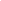 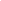 Laing, F. 1928. A note on two parasites of Lyctus parallelopipedus Mel. Entomologist 61: 163-164.Li, X.-Y., van Achterberg, C. & Tan, J.-C. 2013. Revision of the subfamily Opiinae (Hymenoptera, Braconidae) from Hunan (China), including thirty-six new species and two new genera. ZooKeys 268: 1-186. Loan, C. C. 1974. The European species of Leiophron Nees and Peristenus Foerster (Hymenoptera: Braconidae, Euphorinae). Transactions of the Royal Entomological Society of London 126: 207-238.Loan, C. C. 1976. Peristenus malatus (Hymenoptera: Braconidae, Euphorinae) a new species, parasitic on Blepharidopterus angulatus (Fallén) (Heteroptera: Miridae) in Britain. Le Naturaliste Canadien 103: 437-440.Luff, M. L. 1976a. Centistes nasutus (Wesmael) (Hym., Braconidae) parasitizing Amara apricaria Payk. (Col., Carabidae). Entomologist's Monthly Magazine 112: 40.Luff, M. L. 1976b. The biology of Microctonus caudatus (Thomson) a braconid parasite of the ground beetle Harpalus rufipes (Degeer). Ecological Entomology 1: 111-116.Lyle, G. T. 1933. A catalogue of the British Braconidae. Transactions of the Royal Entomological Society of London 81: 67-74.Mackauer, M. 1961. Die Typen der Unterfamilie Aphidiinae des Britischen Museums London (Hymenoptera: Braconidae). Beiträge zur Entomologie 11: 96-154.Mancini, D., Priore, R., Battaglia, D. & van Achterberg, C. 2003. Caenopachys hartigii (Ratzeburg) (Hymenoptera: Braconidae: Doryctinae) confirmed for Italy, with notes on the status of the genus Caenopachys Foerster. Zoologische Mededelingen 77: 459-470.Marshall, T. A. 1872. A catalogue of British Hymenoptera; Chrysididae, Ichneumonidae, Braconidae, and Evanidae. The Entomological Society of London.Marshall, T. A. 1885. Monograph of British Braconidae. Part I. Transactions of the Entomological Society of London 1885: 1-280.Marshall, T. A. 1896. Les Braconides. In: André, E., ed. Species des Hymenopteres d'Europe et d'Algerie Tome 5. 635 pp. Gray 1891.Mason, W. R. M. 1981. The polyphyletic nature of Apanteles Foerster (Hymenoptera, Braconidae) - a phylogeny and reclassification of Microgastrinae. Memoirs of the Entomological Society of Canada 115: 1-147.Morley, C. 1913. On Walker's Japanese Ichneumonidae. Entomologist 46: 131-135.Morley, C. & Rait-Smith, W. 1933. The Hymenopterous parasites of the British Lepidoptera. Transactions of the Royal Entomological Society of London 81: 133-183.Müller, C. B., Adriaanse, I. C. T., Belshaw, R. & Godfray, H. C. J. 1999. The structure of an aphid-parasitoid community. Journal of Animal Ecology 68: 346-370.Munk, T., Peris-Felipo, F. J. & Jiménez-Peydró, R. 2013. New western Palaearctic Dinotrema species with mesoscutal pit and only medially sculptured propodeum (Hymenoptera, Braconidae, Alysiinae). ZooKeys 260: 61-76.Murray, J. 1939. Heterogamus dispar Curtis in Dumfriesshire. Entomologist 72: 170.New, T. R. 1970. The life histories of two species of Leiophron Nees (Hymenoptera, Braconidae) parasitic on Psocoptera in southern England. Entomologist's Gazette 21:39-48.Nixon, G. E. J. 1937. British species of Dacnusa (Braconidae). Transactions of the Society for British Entomology 4: 1-88. Nixon, G. E. J. 1943. A revision of the European Dacnusini (Hym., Braconidae, Dacnusinae). Entomologist's Monthly Magazine 79: 20-34, 159-168.Nixon, G. E. J. 1944. A revision of the European Dacnusini (Hym., Braconidae, Dacnusinae). Entomologist's Monthly Magazine 80: 88-108, 140-151, 193-200, 249-255.Nixon, G. E. J. 1945. A revision of the European Dacnusini (Hym., Braconidae, Dacnusinae). Entomologist's Monthly Magazine 81: 189-204, 217-229.Nixon, G. E. J. 1946. A revision of the European Dacnusini (Hym., Braconidae, Dacnusinae). Entomologist's Monthly Magazine 82: 279-300.Nixon, G. E. J. 1948. A revision of the European Dacnusini (Hym., Braconidae, Dacnusinae). Entomologist's Monthly Magazine 84: 207-224.Nixon, G. E. J. 1949. A revision of the European Dacnusini (Hym., Braconidae, Dacnusinae). Entomologist's Monthly Magazine 85: 289-298.Nixon, G. E. J. 1954. A revision of the European Dacnusini (Hym., Braconidae, Dacnusinae). Entomologist's Monthly Magazine 90: 257-290.Nixon, G. E. J. 1965. A reclassification of the tribe Microgasterini (Hymenoptera : Braconidae). Bulletin of the British Museum (Natural History), Entomology Supplement 2: 1-284.Nixon, G. E. J. 1968. A revision of the genus Microgaster Latreille (Hymenoptera : Braconidae). Bulletin of the British Museum (Natural History), Entomology 22: 31-72.Nixon, G. E. J. 1970. A revision of the N.W. European species of Microplitis Förster (Hymenoptera: Braconidae). Bulletin of the British Museum (Natural History), Entomology 25: 1-30.Nixon, G. E. J. 1972. A revision of the north-western European species of the laevigatus-group of Apanteles Förster (Hymenoptera, Braconidae). Bulletin of Entomological Research 61: 701-743.Nixon, G. E. J. 1973. A revision of the north-western European species of the vitripennis, pallipes, octonarius, triangulator, fraternus, formosus, parasitellae, metacarpalis and circumscriptus-groups of Apanteles Förster (Hymenoptera, Braconidae). Bulletin of Entomological Research 63: 169-228.Nixon, G. E. J. 1974. A revision of the north-western European species of the glomeratus-group of Apanteles Förster (Hymenoptera, Braconidae). Bulletin of Entomological Research 64: 453-524.Nixon, G. E. J. 1976. A revision of the north-western European species of the merula, laeteus, vipio, ultor, ater, butalidis, popularis, carbonarius and validus-groups of Apanteles Förster (Hym.: Braconidae). Bulletin of Entomological Research 65: 687-732.Nixon, G. E. J. 1986. A revision of the European Agathidinae (Hymenoptera: Braconidae). Bulletin of the British Museum (Natural History), Entomology 52: 183-242.Notton, D. G. 1991. Aspilota intermediana Fischer a fungicolous braconid (Hym.) new to Britain. Entomologist's Monthly Magazine 127: 159-160.Notton, D. G., Popovici, O. A., Achterberg, C. van, De Rond, J. & Burn, J. T. 2014. Parasitoid wasps new to Britain (Hymenoptera: Platygastridae, Eurytomidae, Braconidae & Bethylidae). European Journal of Taxonomy 99: 1-20. O'Connor, J. P., Nash, R. & van Achterberg, C. 1999. A catalogue of the Irish Braconidae (Hymenoptera: Ichneumonoidea). Occasional Publications of the Irish Biogeographical Society 4: 1-90.Papp, J. 1972. New Apanteles Först. species from Hungary (Hymenoptera, Braconidae: Microgasterinae), I. Annales Historico-naturales Musei Nationalis Hungarici 64: 335-345. Papp, J. 1974. Zur Kenntnis der Bracon-Arten Österreichs (Hymenoptera, Braconidae). Annales Historico-naturales Musei Nationalis Hungarici 78: 415-435.Papp, J. 1976. Key to the European Microgaster Latr. Species, with a new species and taxonomical remarks (Hymenoptera: Braconidae, Microgasterinae). Acta Zoologica Academiae Scientiarum Hungaricae 22: 97-117.Papp, J. 1978. A survey of the European species of Apanteles Först. (Hymenoptera, Braconidae: Microgasterinae), II. The laevigatus-group, 1. Annales Historico-Naturales Musei Nationalis Hungarici 70: 265-301. Papp, J. 1981. A survey of the European species of Apanteles Först. (Hymenoptera, Braconidae: Microgastrinae), V. The lacteus-, longipalpis-, ultor-, butalidis- and vipio-group. Annales Historico-Naturales Musei Nationalis Hungarici 73: 263-291.Papp, J. 1983. A survey of the European species of Apanteles Först. (Hymenoptera, Braconidae: Microgastrinae), VII. The carbonarius-, circumscriptus-, fraternus-, pallipes-, parasitellae-, vitripennis-, liparidis-, octonarius and thompsoni-group. Annales Historico-naturales Musei Nationalis Hungarici 75: 247-283. Papp, J. 1984. Palaearctic species of Microgaster Latreille (=Microplitis Förster) with description of seven new species (Hymenoptera, Braconidae, Microgastrinae). Entomologische Abhandlungen 47: 95-140.Papp, J. 1985. Contributions to the Braconid fauna of Hungary, VII. Rogadinae (Hymenoptera: Braconidae). Folia Entomologica Hungarica 46: 143-164. Papp, J. 1987. A survey of the European species of Apanteles Förster (Hymenoptera, Braconidae: Microgastrinae), X. The glomeratus-group 2 and the cultellatus-group. Annales Historico-Naturales Musei Nationalis Hungarici 79: 207-258.Papp, J. 1988. A survey of the European species of Apanteles Först. (Hymenoptera, Braconidae: Microgastrinae) XI. “Homologization” of the species-groups of Apanteles s. l. with Mason’s generic taxa. Checklist of genera. Parasitoid / host list 1. Annales Historico-naturales Musei Nationalis Hungarici 80: 145-175.Papp, J. 1992. Bracon strobilorum Ratzeburg and its related species (Hymenoptera: Braconidae, Braconinae). Folia Entomologica Hungarica 53: 129-134.Papp, J. 1993. New Braconid wasps (Hymenoptera, Braconidae) in the Hungarian Natural History Museum, 4. Annales Historico-Naturales Musei Nationalis Hungarici 84: 155-180.Papp, J. 1995a. Revision of C. Wesmael’s Chelonus species (Hymenoptera Braconidae Cheloninae). Bulletin de l’Institut Royal des Sciences Naturelles de Belgique, Entomologie 65: 115-134.Papp, J. 1995b. Braconidae (Hymenoptera) from Korea, XVII. Annales Historico-naturales Musei Nationalis Hungarici 87: 123-127.Papp, J. 1996a. Taxonomic revision of C. Rondani's braconid species (Hymenoptera Braconidae). Redia 78 (1995): 303-309.Papp, J. 1996b. Contribution to the braconid fauna of Hungary, XI. Cheloninae and Sigalphinae (Hymenoptera: Braconidae). Folia Entomologica Hungarica 57: 131-156.Papp, J. 1996c. The braconid wasps of (Hymenoptera, Braconidae) of the Bükk National Park (NE Hungary). The Fauna of the Bükk National Park 2: 453-476.Papp, J. 1997. Taxonomic revision of seven European species of the genus Bracon Fabricius (Hymenoptera: Braconidae). Folia Entomologica Hungarica 58: 115-135.Papp, J. 1998. Contributions to the braconid fauna of Cyprus (Hymenoptera, Braconidae: Braconinae). Entomofauna 19: 241-251.Papp, J. 1999a. Two new species of Bracon from Britain (Hym., Braconidae, Braconinae). Entomologist’s Monthly Magazine 135: 145-152.Papp, J. 1999b. A revision of the Bracon species described by O. Schmiedeknecht (Insecta: Hymenoptera: Braconidae: Braconinae). Entomologische Abhandlungen 58: 289-308.Papp, J. 1999c. The braconid wasps (Hymenoptera: Braconidae) of the Aggtelek National Park (N.E. Hungary). Pp. 547-572 in: Mahunka, S., ed. The Fauna of the Aggtelek National Park. Vol. II. Hungarian Natural History Museum, Budapest.Papp, J. 2000. First synopsis of the species of obscurator species-group, genus Bracon, subgenus Glabrobracon (Hymenoptera: Braconidae, Braconinae). Annales Historico-naturales Musei Nationalis Hungarici 92: 229-264.Papp, J. 2002. The Braconid wasps (Hymenoptera: Braconidae) of the Ferto-Hansag National Park (NW Hungary). Pp. 557-581 in: The Fauna of the Fertő-Hansag National Park. Papp, J. 2003. Type specimens of the braconid species described by T. A. Marshall and deposited in the Hungarian Natural History Museum (Hymenoptera: Braconidae). Annales Historico-Naturales Musei Nationalis Hungarici 95: 135-146.Papp, J. 2004a. Type specimens of the braconid species by Gy. Szépligeti deposited in the Hungarian Natural History Museum (Hymenoptera: Braconidae). Annales Historico-Naturales Musei Nationalis Hungarici 96: 153-223.Papp, J. 2004b. A revision of Szépligeti's Microchelonus species described from Hungary (Hymenoptera: Braconidae: Cheloninae). Annales Historico-Naturales Musei Nationalis Hungarici 96: 225-259.Papp, J. 2004c. A Bakony-hegység gyilkosfürkész faunájának alapvetése (Hymenoptera, Braconidae) V. Agathidinae, Alysiinae [A monograph of the braconid fauna of the Bakony Mountains (Hymenoptera, Braconidae) V. Agathidinae, Alysiinae]. Folia Musei Historico-Naturalis Bakonyiensis 21: 111-154.Papp, J. 2005a. A revision of the Bracon (Lucobracon) species described by Szépligeti from the Western Palaearctic Region (Hymenoptera: Braconidae: Braconinae). Annales Historico-Naturales Musei Nationalis Hungarici 97: 197-224.Papp, J. 2005b. A checklist of the Braconidae of Hungary (Hymenoptera). Folia Entomologica Hungarica 66:137-194.Papp, J. 2007. Braconidae (Hymenoptera) from Korea XXII. Subfamily Alysiinae. Acta Zoologica Academiae Scientiarum Hungaricae 53: 1-38. Papp, J. 2008a. Redescriptions of Habrobracon concolorans (Marshall) and Habrobracon crassicornis (Thomson) (Hymenoptera: Braconidae: Braconinae). Entomologisk Tidskrift 129: 165-172.Papp, J. 2008b. A revision of the Bracon (subgenera Bracon s.str., Cyanopterobracon, Glabrobracon, Lucobracon, Osculobracon subgen. n., Pigeria) species described by Szépligeti from the western Palaearctic Region (Hymenoptera: Braconidae, Braconinae). Linzer Biologische Beiträge 40: 1741-1837.Papp, J. 2009a. Contribution to the braconid fauna of the former Yugoslavia, V. Ten subfamilies. Entomofauna 30: 1-36.Papp, J. 2009b. Braconidae (Hymenoptera) from Mongolia, XVII. Eleven subfamilies. Acta Zoologica Academiae Scientiarum Hungaricae 55: 139-173.Papp, J. 2012. A revision of the Bracon Fabricius species in Wesmael’s collection deposited in Brussels (Hymenoptera: Braconidae: Braconinae). European Journal of Taxonomy 21: 1-154. doi: http://dx.doi.org/10.5852/ejt.2012.21 Pennacchio, F. 1989. The Italian species of the genus Aphidius Nees (Hymenoptera, Braconidae, Aphidiinae). Bollettino del Laboratorio di Entomologia Agraria Filippo Silvestri 46: 75-106.Perepechayenko, V. L. 2000. [Review of genera of the tribe Dacnusini (Hymenoptera: Braconidae: Alysiinae) of Palaearctic region.] Izvestiya Kharkovskogo Entomologitchestogo Obshchestva 8: 57-79. [in Russian]Perkins, J. F. & Nixon, G. E. J. 1939. Insecta, Hymenoptera, Ichneumonoidea. Pp. 139-144 in: Salzman, F., ed.  The Victoria history of the counties of England: A history of the county of Oxford. Vol. 1. Oxford University Press, London.Powell, W. 1982. The identification of hymenopterous parasitoids attacking cereal aphids in Britain. Systematic Entomology 7: 465-473.Pungerl, N. B. 1986. Morphometric and electrophoretic study of Aphidius species (Hymenoptera: Aphidiidae) reared from a variety of aphid hosts. Systematic Entomology 11: 327-354.Quicke, D. L. J. & Sharkey, M. J. 1989. A key to and notes on the genera of Braconinae (Hymenoptera: Braconidae) from America north of Mexico with descriptions of two new genera and three new species. Canadian Entomologist 121: 337-361.Rakhshani, E., Tomanovic, Z., Stary, P., Kavallieratos, N. G., Ilic, M., Stankovic, S. S. & Rajabi-Mazhar, N. 2011. Aphidiinae parasitoids (Hymenoptera: Braconidae) of Macrosiphoniella aphids (Hemiptera: Aphididae) in the western Palaearctic region. Journal of Natural History 45: 2559-2575. Rakhshani, E., Starý, P., Hidalgo, N. P., Čkrić, J., Moghaddam, M. G., Tomanović, S., Petrović, A. & Tomanović, Z. 2015. Revision of the world Monoctonia Starý, parasitoids of gall aphids: taxonomy, distribution, host range, and phylogeny (Hymenoptera, Braconidae: Aphidiinae). Zootaxa 3905: 474-488. Revels, R. 2006. More on the rise and fall of the Holly Blue. British Wildlife 17: 419-424.Richards, O. W. 1960. On some British species of Perilitus Nees (Hymenoptera: Braconidae). Proceedings of the Royal Entomological Society of London (B) 29: 140-144.Richards, O. W. 1967 Some British species of Leiophron Nees (Hymenoptera: Braconidae, Euphorinae), with the description of two new species. Transactions of the Royal Entomological Society of London 119: 171-186.Roman, A. 1912. Die Ichneumonidentypen C.P. Thunbergs. Zoologiska Bidrag fran Uppsala 1. Schwarz, M. & Shaw, M. R. 2000. Western Palaearctic Cryptinae (Hymenoptera: Ichneumonidae) in the National Museums of Scotland, with nomenclatural changes, taxonomic notes, rearing records and special reference to the British check list. Part 3. Tribe Phygadeuontini, subtribes Chiroticina, Acrolytina, Hemitelina and Gelina (excluding Gelis), with descriptions of new species. Entomologist's Gazette 51: 147-186.Sharanowski, B. J., Dowling, A. P. G. & Sharkey, M. J. 2011. Molecular phylogenetics of Braconidae (Hymenoptera: Ichneumonoidea), based on multiple nuclear genes, and implications for classification. Systematic Entomology 36: 549-572.Sharkey, M. J. & Stoelb, S. A. C. 2012. Revision of Therophilus s.s. (Hymenoptera, Braconidae, Agathidinae) from Thailand. Journal of Hymenoptera Research 27: 1-36.Sharkey, M. J., Laurenne, N. M., Sharanowski, B., Quicke, D. L. J. & Murray, D. 2006. Revision of the Agathidinae (Hymenoptera: Braconidae) with comparisons of static and dynamic alignments. Cladistics 22: 546-567.Sharkey, M. J., Yu, D. S., van Noort, S., Seltmann, K. & Penev, L. 2009. Revision of the Oriental genera of Agathidinae (Hymenoptera, Braconidae) with an emphasis on Thailand including interactive keys to genera published in three different formats. ZooKeys 21: 19-54.Shaw, M. R. 1977. Aleiodes pallidator (Thunberg) (=unicolor Wesmael) (Hym., Braconidae) new to Britain. Entomologist's Monthly Magazine 113: 81.Shaw, M. R. 1979a. Book review. Kloet and Hincks. A Check List of British Insects, Second Edition (completely revised). Part 4: Hymenoptera. Entomologist's Gazette 30: 218-221.Shaw, M. R. 1979b. Rogas pulchripes (Wesmael) (Hymenoptera: Braconidae) and other parasites of arboreal Acronicta species (Lepidoptera: Noctuidae) at Chat Moss, Manchester. Entomologist's Gazette 30: 291-294.Shaw, M. R. 1981. Undue alarm over parasitism (Hym.) of Clostera anachoreta (D. & S.). Entomologist's Record and Journal of Variation 93: 115.Shaw, M. R. 1983. Aphaereta pallipes (Say) (Hym: Braconidae) new to Britain and Palaearctic region, with remarks on other parasites of Diptera. Entomologist's Monthly Magazine 119: 73-74.Shaw, M. R. 1988a. Meteorus brevicauda Thomson (Hymenoptera: Braconidae) reared from larvae of Zeugophora subspinosa (Fabricius) (Coleoptera: Chrysomelidae). Entomologist’s Gazette 39: 205-206.Shaw, M. R. 1988b. Spathius curvicaudis Ratzeburg (Hym.: Braconidae) new to Britain and parasitising Agrilus pannonicus (Piller and Mitterpacher) (Col.: Buprestidae). Entomologist's Record 100: 215-216.Shaw, M. R. 1992a. A new species of Hygroplitis Thomson in England (Hymenoptera: Braconidae, Microgastrinae). Entomologist's Gazette 43: 283-288.Shaw, M. R. 1992b. Microtypus wesmaelii Ratzeburg (Hymenoptera: Braconidae, Microtypinae), a species and subfamily new to Britain. Entomologist's Gazette 43: 289-291.Shaw, M. R. 1993. An enigmatic rearing of Dolopsidea indagator (Haliday) (Hymenoptera: Braconidae). The Entomologist's Record and Journal of Variation 105: 31-36.Shaw, M. R. 1994. Some recent British specimens of Baryproctus barypus (Marshall) (Hym., Braconidae, Braconinae). Entomologist's Monthly Magazine 130: 219-221.Shaw, M. R. 1995. Observations on the adult behaviour and biology of Histeromerus mystacinus Wesmael (Hymenoptera: Braconidae). The Entomologist 114: 1-13.Shaw, M. R. 1996a. Chrysopophthorus hungaricus (Zilahi-Kiss) (Hymenoptera: Braconidae, Euphorinae) new to Britain, a parasitoid of adult Chrysopidae (Neuroptera). Entomologist's Gazette 47: 185-187.Shaw, M. R. 1996b. British records of two species of Blacometeorus Tobias (Hymenoptera: Braconidae, Blacinae). Entomologist's Gazette 47: 267-268.Shaw, M. R. 1997. The genus Heterospilus Haliday in Britain, with descriptions of a new species and remarks on related taxa (Hymenoptera: Braconidae: Doryctinae). Zoologische Mededelingen 71: 33-41.Shaw, M. R. 1998. Some genera and species of Doryctinae (Hymenoptera: Braconidae) new to Britain. Entomologist's Gazette 49: 191-194.Shaw, M. R. 1999. Rearing records of two species of Cenocoelius Haliday from Britain (Hymenoptera: Braconidae, Cenocoeliinae). Entomologist's Gazette 50: 283-286.Shaw, M. R. 2000a. Records of Aleiodes excavatus (Telenga) (Hym., Braconidae) from the British Isles. Entomologist's Monthly Magazine 136: 251.Shaw, M. R. 2000b. Two species of Coeloides (Hym., Braconidae, Braconinae) new to Britain, with notes on congeners. Entomologist's Monthly Magazine 136: 137-140. Shaw, M. R. 2003a. Revised synonymy in the genus Cotesia (Hymenoptera: Braconidae: Microgastrinae): the identity of Microgaster vestalis Haliday, 1834, as a senior synonym of Apanteles plutellae Kurdjumov, 1912. Entomologist's Gazette 54: 187-189.Shaw, M. R. 2003b. Adverse comment on the supposed British status of the web-spinning sawfly Cephalcia arvensis Panzer (Hymenoptera: Pamphiliidae). British Journal of Entomology and Natural History 16: 2.Shaw, M. R. 2004. Microgaster alebion Nixon and its 'var A': description of a new species and biological notes (Hymenoptera: Braconidae, Microgastrinae). Entomologist's Gazette 55: 217-224.Shaw, M. R. 2005. Rediscovery of Earinus transversus Lyle (Hym.: Braconidae: Agathidinae), a parasitoid of Trichopteryx polycommata (D.&S.) (Lep.: Geometridae: Larentiinae). Entomologist's Record 117: 85-87.Shaw, M. R. 2007. The species of Cotesia Cameron (Hymenoptera: Braconidae: Microgastrinae) parasitizing Lycaenidae (Lepidoptera) in Britain.  British Journal of Entomology and Natural History 20: 255-267.Shaw, M. R. 2009. Occurrence of the genus Elasmosoma Ruthe (Hymenoptera: Braconidae, Euphorinae) in Britain. British Journal of Entomology and Natural History 22: 49-51.Shaw, M. R. 2010. Palaearctic Homolobinae (Hymenoptera: Braconidae) in the National Museums of Scotland, with host and distribution records and a key to British species. Entomologist’s Gazetter 61: 43-51.Shaw, M. R. 2012. Notes on some European Microgastrinae (Hymenoptera: Braconidae) in the National Museums of Scotland, with twenty species new to Britain, new host data, taxonomic changes and remarks, and descriptions of two new species of Microgaster Latreille. Entomologist's Gazette 63: 173-201.Shaw, M. R. & Askew, R. R. 1976. Ichneumonoidea (Hymenoptera) parasitic upon leaf-mining insects of the orders Lepidoptera, Hymenoptera and Coleoptera. Ecological Entomology 1: 127-133.Shaw, M. R. & Bailey, M. 1991. Parasitoids (Hymenoptera: Braconidae, Ichneumonidae, Pteromalidae) and notes on the biology of the fern-boring sawfly Heptamelus ochroleucus (Stephens) (Hymenoptera: Tenthredinidae) in the English Lake District. The Entomologist 110: 103-109.Shaw, M. R. & Huddleston, T. 1991. Classification and biology of braconid wasps (Hymenoptera: Braconidae). Handbooks for the Identification of British Insects 7: 1-126.Shaw, M. R. & Jennings, M. T. 2008. Polemochartus melas (Giraud) (Hymenoptera: Braconidae, Alysiinae) new to Britain. Entomologist's Gazette 59: 114-116.Shaw, M. R. & Quicke, D. L. J. 1999. The British genera of Braconinae (Hym., Braconidae). Entomologist's Monthly Magazine 135: 95-101.Shaw, M. R. & Sims, I. 2015. Notes on the biology, morphology, nomenclature and classification of Pseudavga flavicoxa Tobias, 1964 (Hymenoptera, Braconidae, Rhysipolinae), a genus and species new to Britain parasitizing Bucculatrix thoracella (Thunberg) (Lepidoptera, Bucculatricidae). Journal of Hymenoptera Research 42: 21-32.Shaw, M. R. & Skelton, M. J. 2008. Parasitism (Hymenoptera: Braconidae, Microgastrinae) in an apparently adventitious colony of Lymantria dispar (Linnaeus) (Lepidoptera: Lymantriidae) in southern England, with speculations on the biology of Glyptapanteles porthetriae (Muesebeck). Entomologist's Gazette 59: 109-113.Shenefelt, R. D. 1973. Braconidae 5. Microgasterinae & Ichneutinae. Hymenopterorum Catalogus (nova editio) 11: 669-812.Shenefelt, R. D. 1974. Braconidae 7. Alysiinae. Hymenopterorum Catalogus (nova editio) 11: 937-1113.Simbolotti, G. & van Achterberg, C. 1992. Revision of the West Palaearctic species of the genus Bassus Fabricius (Hymenoptera: Braconidae). Zoologische Verhandeligen 281: 1-80.Simbolotti, G. & van Achterberg, C. 1999. Revision of the West Palaearctic species of the genus Agathis Latreille (Hymenoptera: Braconidae: Agathidinae). Zoologische Verhandeligen 325: 1-167.Smith, F. 1853. List of the specimens of British animals in the collection of the British Museum. Part XIII. Nomenclature of Hymenoptera. Taylor & Francis, London.Starý, P. 1959. A revision of the genus Dyscritulus Hincks. (Hymenoptera, Braconidae, Aphidiinae). Acta Faunistica Entomologica Musei Nationalis Pragae 5: 69-74.Starý, P. 1973. A review of the Aphidius species (Hymenoptera, Aphidiidae) of Europe. Annotationes Zoologicae et Botanicae, Bratislava. 84: 1-85.Starý, P. 1975. Aphidius colemani Viereck: its taxonomy, distribution and host range. Acta Entomologica Bohemoslovaca 72: 156-163.Starý, P. 1978. Parasitoid spectrum of the arboricolous callaphid aphids in Europe (Hymenoptera, Aphidiidae; Homoptera, Aphidoidea, Callaphidae). Acta Entomologica Bohemoslovaca 75: 164-177Stelfox, A. W. & Graham, M. W. R. de V. 1951a. Notes on the genus Aspilota (Hym., Braconidae, Alysiinae), with descriptions of five new species. The Entomologist's Monthly Magazine 87: 3-7.Stelfox, A. W. & Graham, M. W. R. de V. 1951b. Descriptions of two new species of Aspilota (Hym., Braconidae) from England. Entomologist's Monthly Magazine 87: 222-223.Stevens, N. B., Austin, A. D. & Jennings, J. T. 2010. Synopsis of Australian agathidine wasps (Hymenoptera: Braconidae: Agathidinae). Zootaxa 2480: 1-26.Stevens, N. B., Austin, A. D. & Jennings, J. T. 2011. Diversity, distribution and taxonomy of the Australian agathidine genera Camptothlipsis Enderlein, Lytopylus Foerster and Therophilus Wesmael (Hymenoptera: Braconidae: Agathidinae). Zootaxa 2887: 1-49.Stigenberg, J. & Shaw, M. R. 2013. Western Palaearctic Meteorinae (Hymenoptera: Braconidae) in the National Museums of Scotland, with rearing, phenological and distributional data including six species new to Britain, and a discussion of a potential route to speciation. Entomologist’s Gazette 64: 251-268. Szépligeti, G. 1904. Hymenoptera. Fam. Braconidae. Genera Insectorum 22: 1-253.Szépligeti, G. 1906. Braconiden aus der Sammlung des ungarischen National-Museums, 1. Annales Historico-Naturales Musei Nationalis Hungarici 4: 547-618.Taeger, A. 1989. Die Orgilus-Arten der Paläarktis (Hymenoptera, Braconidae). Akademie der Landwirtschaftswissenschaften der Deutschen Demokratischen Republik, Berlin.Tobias, V. I., ed. 1986. [Keys to the Insects of the European Part of the USSR. Volume III Hymenoptera. Part IV.] Nauka Publisher, Leningrad. [English translation published in in 1995, Science Publishers, Inc., New Hampshire, USA]Tobias, V. I. 1998. Alysiinae (Dacnusini). Pp. 299-411 in: Ler, P. A., ed. [Key to the insects of Russian Far East. Vol. 4. Neuropteroidea, Mecoptera, Hymenoptera. Pt 3.] Dal'nauka, Vladivostok. 706 pp. [in Russian].Tobias, V. I. & Jakimavicius, A. B. 1973. [Supplementary data about the braconid (Hymenoptera, Braconidae) fauna of Lithuania.] (in Russian with English summary). Acta Entomologica Lituanica 2: 23-28. Tobias, V. I. & Lozan, A. 2003. Central-European species of Microchelonus Szépligeti (Hymenoptera, Braconidae) with very big apical metasomal aperture of males. Linzer Biologische Beiträge 35: 239-261.Tobias, V. I. & Shaw, M. R. 2005. Rearing records of two species of Microchelonus Szépligeti from Britain, with the description of a new species (Hym., Braconidae: Cheloninae). Entomologist's Monthly Magazine 141: 15-19.Tomanović, Z., Kavallieratos, N. G., Starý, P., Stanisavljević, L., Petrović-Obradović, S., Tomanović, M. & Milutinović, M. 2006. Phylogenetic relationships among Praini (Hymenoptera: Braconidae: Aphidiinae) aphid parasitoids, with redescription of two species. Insect Systematics and Evolution 37: 213-226.Traugott, M., Bell, J. R., Broad, G. R., Powell, W., Van Veen, F. J. F., Vollhardt, I. M. G. & Symondson, W. O. C. 2008. Endoparasitism in cereal aphids: molecular analysis of a whole parasitoid community. Molecular Ecology 17: 3928-3938.Tremblay, E. & Eady, R. D. 1978. Lysiphlebus confusus n.sp. per Lysiphlebus ambiguus sensu Auct. nec Haliday (1834) (Hymenoptera Ichneumonoidea). Bollettino del Laboratorio di Entomologia Agraria 'Filippo Silvestri' 35: 180-184.Van Veen, F. J. F., Müller, C. B., Pell, J. K. & Godfray, H. C. J. 2008. Food web structure of three guilds of natural enemies: predators, parasitoids and pathogens of aphids. Journal of Animal Ecology 77: 191-200.Walker, A. K. & Wharton, R. A. 2011. A review of New World Eurytenes s. str. (Hymenoptera, Braconidae, Opiinae). Journal of Hymenoptera Research 20: 23-46.Wharton, R. A. 1980. Review of the Nearctic Alysiini (Hymenoptera, Braconidae). With discussion of generic relationships within the tribe. University of California Publications in Entomology 88: 1-112+xi.Wharton, R. A. 1983. Variation in Opius hirtus Fischer and discussion of Desmiostoma Foerster (Hymenoptera: Braconidae). Proceedings of the Entomological Society of Washington 85: 327-330.Wharton, R. A. 1985. Characterization of the genus Aspilota (Hymenoptera: Braconidae). Systematic Entomology 10: 227-237.Wharton, R. A. 1986. The braconid genus Alysia (Hymenoptera): a description of the subgenera and a revision of the subgenus Alysia. Systematic Entomology 11: 453-504.Wharton, R. A. 1988a. Classification of the braconid subfamily Opiinae (Hymenoptera). Canadian Entomologist 120: 333-360.Wharton, R. A. 1988b. The braconid genus Alysia (Hym.): a revision of the subgenus Anarcha. Contributions of the American Entomological Institute 25: 1-69.Wharton, R. A. 1993. Review of the Hormiini (Hymenoptera: Braconidae) with a description of new taxa. Journal of Natural History 27: 107-171.Wharton, R. A. 1994. New genera, species, and records of New World Alysiinae (Hymenoptera: Braconidae). Proceedings of the Entomological Society of Washington 96: 630-664.Wharton, R. A. 1997. Alysiinae. Pp. 85-118 in: Wharton, R. A., Marsh, P. M. & Sharkey, M. J., eds. Manual of the New World genera of the family Braconidae (Hymenoptera). International Society of Hymenopterists, Special Publication No. 1. 439 pp.Wharton, R. A. 2002. Revision of the Australian Alysiini (Hymenoptera : Braconidae). Invertebrate Systematics 16: 7-105.Wharton, R. A. 2006. The species of Sternaulopius Fischer (Hymenoptera: Braconidae, Opiinae) and the braconid sternaulus. Journal of Hymenoptera Research 15: 317-347.Wharton, R. A. & Austin, A. D. 1991. Revision of Australian Dacnusini (Hymenoptera; Braconidae: Alysiinae): Parasitoids of cyclorrhaphous Diptera. Journal of the Australian Entomological Society 30: 193-206.Wilkinson, D. S. 1945. Description of Palaearctic species of Apanteles (Hymen., Braconidae). Transactions of the Entomological Society of London 95: 35-226. Yang, Z., Gu, Y. & Song, Y. 2003. A new species in the genus Ropalophorus Curtis (Hymenoptera: Braconidae) from China, parasitizing adults of the bark beetle Ips subelongatus (Coleoptera: Scolytidae), with a key to world species of the genus. Zoologische Mededelingen 77: 631-636.Yu, D. S., van Achterberg, C. & Horstmann, K. 2005. World Ichneumonoidea 2004. Taxonomy, biology, morphology and distribution. CD/DVD. Taxapad, Vancouver, Canada.Yu, D. S., van Achterberg, C. & Horstmann, K. 2012. Ichneumonoidea 2011. Taxonomy, biology, morphology and distribution. Database on flash-drive. www.taxapad.com, Ottawa, Ontario, Canada.Zaldivar-Riverón, A, Areekul, B., Shaw, M. R. & Quicke, D. L. J. 2004. Comparative morphology of the venom apparatus in the braconid wasp subfamily Rogadinae (Insecta, Hymenoptera, Braconidae) and related taxa. Zoologica Scripta 33: 223-237.Zaldivar-Riverón, A., Mori, M. & Quicke, D. L. J. 2006. Systematics of the cyclostome subfamilies of braconid parasitic wasps (Hymenoptera: Ichneumonoidea): A simultaneous molecular and morphological Bayesian approach. Molecular Phylogenetics and Evolution 38: 130-145.Zaldivar-Riverón, A., Shaw, M. R., Sáez, A. G., Mori, M., Belokobylskij, S. A., Shaw, S. R. & Quicke, D. L. J. 2008a. Evolution of the parasitic wasp subfamily Rogadinae (Braconidae): phylogeny and evolution of lepidopteran host ranges and mummy characteristics. BMC Evolutionary Biology 8: 329 (20pp.)Zaldívar-Riverón, A., Belokobylskij, S. A., León-Regagnon, V., Briceño-G., R. & Quicke, D. L. J. 2008b. Molecular phylogeny and historical biogeography of the cosmopolitan parasitic wasp subfamily Doryctinae (Hymenoptera:Braconidae). Invertebrate Systematics 22: 345-363. 